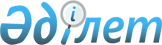 О внесении изменения в постановление Правительства Республики Казахстан от 24 декабря 2004 года N 1362
					
			Утративший силу
			
			
		
					Постановление Правительства Республики Казахстан от 14 августа 2007 года N 693. Утратило силу постановлением Правительства Республики Казахстан от 26 января 2009 года N 45.



      


Сноска. Утратило силу постановлением Правительства РК от 26.01.2009 


 N 45 


 (вводится в действие с 01.01.2009).



      Правительство Республики Казахстан 

ПОСТАНОВЛЯЕТ

:




      1. Внести в 
 постановление 
 Правительства Республики Казахстан от 24 декабря 2004 года N 1362 "Об утверждении Единой бюджетной классификации Республики Казахстан" (САПП Республики Казахстан, 2004 г., N 50, ст. 648) следующее изменение:



      Единую бюджетную классификацию Республики Казахстан, утвержденную указанным постановлением, изложить в новой редакции согласно приложению к настоящему постановлению.




      2. Настоящее постановление вводится в действие с 12 июля 2007 года.


      Премьер-Министр




      Республики Казахстан


Приложение         



к постановлению Правительства



Республики Казахстан   



от 14 августа 2007 года N 693

Утверждена        



постановлением Правительства



Республики Казахстан   



от 24 декабря 2004 года N 1362





                  Единая бюджетная классификация






                       Республики Казахстан






               1) Классификация поступлений бюджета


__________________________________________________________________________



Категория               |                



   Класс                |               Наименование



       Подкласс         |



           Специфика    |



               Дата     |



               окончания|



               действия |



__________________________________________________________________________



1 


                       Налоговые поступления




   01                    Подоходный налог



       1                 Корпоративный подоходный налог



           01            Корпоративный подоходный налог с юридических



                         лиц-резидентов, за исключением поступлений



                         от предприятий нефтяного сектора



           02            Корпоративный подоходный налог с юридических



                         лиц-нерезидентов, за исключением поступлений



                         от предприятий нефтяного сектора



           03            Корпоративный подоходный налог с юридических



                         лиц-резидентов, удерживаемый у источника



                         выплаты, за исключением поступлений



                         от предприятий нефтяного сектора



           04            Корпоративный подоходный налог с юридических



                         лиц-нерезидентов, удерживаемый у источника



                         выплаты, за исключением поступлений



                         от предприятий нефтяного сектора



           05            Корпоративный подоходный налог с юридических



                         лиц-предприятий нефтяного сектора



           06            Корпоративный подоходный налог с юридических



                         лиц-резидентов, удерживаемый у источника



                         выплаты предприятиями нефтяного сектора



           07            Корпоративный подоходный налог с юридических



                         лиц-нерезидентов, удерживаемый у источника



                         выплаты предприятиями нефтяного сектора



       2                 Индивидуальный подоходный налог



           01            Индивидуальный подоходный налог с доходов,



                         облагаемых у источника выплаты



           02            Индивидуальный подоходный налог с доходов, не



                         облагаемых у источника выплаты



           03            Индивидуальный подоходный налог с физических



                         лиц, осуществляющих деятельность по разовым 



                         талонам



   03                    Социальный налог



       1                 Социальный налог



           01            Социальный налог



   04                    Hалоги на собственность



       1                 Hалоги на имущество



           01            Налог на имущество юридических лиц и



                         индивидуальных предпринимателей



           02            Hалог на имущество физических лиц



       3                 Земельный налог



           01            Земельный налог с физических лиц на земли



                         сельскохозяйственного назначения



           02            Земельный налог с физических лиц на земли



                         населенных пунктов



           03            Земельный налог на земли промышленности,



                         транспорта, связи, обороны и иного



                         несельскохозяйственного назначения



           04            Земельный налог на земли лесного фонда



           05            Земельный налог на земли водного фонда



           06            Земельный налог на земли особо охраняемых



                         природных территорий, земли оздоровительного,



                         рекреационного и историко-культурного назначения



           07            Земельный налог с юридических лиц и



                         индивидуальных предпринимателей, частных



                         нотариусов и адвокатов на земли



                         сельскохозяйственного назначения



           08            Земельный налог с юридических лиц,



                         индивидуальных предпринимателей,



                         частных нотариусов и адвокатов



                         на земли населенных пунктов 



       4                 Hалог на транспортные средства



           01            Hалог на транспортные средства с юридических лиц



           02            Hалог на транспортные средства с физических лиц



       5                 Единый земельный налог



           01            Единый земельный налог



   05                    Внутренние налоги на товары, работы и услуги



       1                 Hалог на добавленную стоимость



           01            Hалог на добавленную стоимость на произведенные



                         товары, выполненные работы и оказанные



                         услуги на территории Республики Казахстан



           02            Hалог на добавленную стоимость на товары,



                         импортируемые на территорию Республики



                         Казахстан, кроме налога на добавленную стоимость



                         на товары, происходящие и импортируемые с



                         территории Российской Федерации



           04            Налог на добавленную стоимость за нерезидента



           05            Налог на добавленную стоимость на товары,



                         происходящие и импортируемые с территории



                         Российской Федерации



           06            Налог на добавленную стоимость, доначисленный в



                         результате проведения независимой экспертизы



                         таможенной стоимости товаров, импортируемых



                         на территорию Республики Казахстан, кроме налога



                         на добавленную стоимость на товары, происходящие



                         и импортируемые с территории Российской



                         Федерации



           07            Налог на добавленную стоимость, доначисленный в



                         результате проведения независимой экспертизы



                         таможенной стоимости товаров, происходящих и



                         импортируемых с территории Российской Федерации



       2                 Акцизы



           01            Все виды спирта, произведенные на территории



                         Республики Казахстан



           02            Водка, произведенная на территории Республики



                         Казахстан



           03            Крепкие ликероводочные изделия с объемной 



                         долей этилового спирта от 30 до 60 процентов,



                         произведенные на территории 



                         Республики Казахстан



           04            Вина, произведенные на территории Республики



                         Казахстан



           05            Коньяк, произведенный на территории Республики



                         Казахстан



           07            Пиво, произведенное на территории Республики



                         Казахстан



           08            Слабоградусные ликероводочные изделия с 



                         объемной долей этилового спирта от 12 до 30



                         процентов, произведенные на территории



                         Республики Казахстан



           09            Сигары, произведенные на территории



                         Республики Казахстан



           10            Сигареты с фильтром, произведенные



                         на территории Республики Казахстан



           11            Сигареты без фильтра, папиросы, произведенные



                         на территории Республики Казахстан



           13            Сигары, импортируемые на территорию



                         Республики Казахстан



           14            Слабоградусные ликероводочные изделия 



                         с объемной долей этилового спирта от 1,5 до



                         12 процентов, импортируемые на территорию



                         Республики Казахстан



           16            Сигариллы, произведенные на территории



                         Республики Казахстан



           17            Сигариллы, импортируемые на территорию



                         Республики Казахстан



           18            Виноматериалы, произведенные на территории



                         Республики Казахстан



           19            Табак курительный, табак жевательный, 



                         табак нюхательный и прочий, упакованный в 



                         потребительскую тару и предназначенный для



                         конечного потребления, за исключением 



                         фармацевтической продукции, содержащей



                         никотин, произведенный на территории 



                         Республики Казахстан



           20            Табак курительный, табак жевательный, 



                         табак нюхательный и прочий, упакованный в



                         потребительскую тару и предназначенный для



                         конечного потребления, за исключением 



                         фармацевтической продукции, содержащей 



                         никотин, импортируемый на территорию 



                         Республики Казахстан



           21            Бренди, произведенный на территории



                         Республики Казахстан



           22            Бренди, импортируемый на территорию



                         Республики Казахстан



           23            Игорный бизнес



           24            Организация и проведение лотерей



           29            Сырая нефть, газовый конденсат, произведенные



                         на территории Республики Казахстан



           36            Легковые автомобили (кроме автомобилей с ручным



                         управлением, специально предназначенных для



                         инвалидов), произведенные на территории



                         Республики Казахстан



           37            Слабоградусные ликероводочные изделия с 



                         объемной долей этилового спирта от 1,5 до



                         12 процентов, произведенные на территории



                         Республики Казахстан



           41            Все виды спирта, импортируемые на территорию 



                         Республики Казахстан



           42            Водка, импортируемая на территорию Республики



                         Казахстан



           43            Крепкие ликероводочные изделия с объемной



                         долей этилового спирта от 30 до 60 процентов,



                         импортируемые на территорию Республики Казахстан



           44            Вина, импортируемые на территорию Республики



                         Казахстан



           45            Коньяк, импортируемый на территорию Республики



                         Казахстан



           47            Пиво, импортируемое на территорию Республики



                         Казахстан



           48            Слабоградусные ликероводочные изделия



                         с объемной долей этилового спирта от 12 до 



                         30 процентов, импортируемые на территорию 



                         Республики Казахстан



           50            Сигареты с фильтром, импортируемые 



                         на территорию Республики Казахстан



           51            Сигареты без фильтра, папиросы, импортируемые



                         на территорию Республики Казахстан



           55            Легковые автомобили (кроме автомобилей с ручным



                         управлением, специально предназначенных для



                         инвалидов), импортируемые на территорию



                         Республики Казахстан



           58            Виноматериалы, импортируемые на территорию



                         Республики Казахстан



           59            Дизельное топливо, импортируемое на территорию



                         Республики Казахстан



           60            Бензин (за исключением авиационного),



                         импортируемый на территорию Республики Казахстан



           69            Сырая нефть, газовый конденсат,



                         импортируемые на территорию Республики Казахстан



           70            Акцизы, доначисленные в результате проведения



                         независимой экспертизы таможенной стоимости



                         товаров, импортируемых на территорию



                         Республики Казахстан



           90            Бензин (за исключением авиационного) собственного



                         производства, реализуемый производителями оптом



           91            Дизельное топливо собственного производства,



                         реализуемое производителями оптом



           92            Бензин (за исключением авиационного)



                         собственного производства, реализуемый



                         производителями в розницу, а также используемый



                         на собственные производственные нужды



           93            Дизельное топливо собственного производства,



                         реализуемое производителями в розницу, а также



                         используемое на собственные



                         производственные нужды



           94            Бензин (за исключением авиационного),



                         реализуемый юридическими и физическими лицами



                         оптом



           95            Дизельное топливо, реализуемое юридическими и



                         физическими лицами оптом



           96            Бензин (за исключением авиационного)



                         реализуемый юридическими и физическими лицами



                         в розницу, а также используемый на собственные



                         производственные нужды



           97            Дизельное топливо, реализуемое юридическими и



                         физическими лицами в розницу, а также



                         используемое на собственные производственные



                         нужды



       3                 Поступления за использование природных и других



                         ресурсов



           01            Плата за предоставление междугородной и (или)



                         международной телефонной связи



           02            Налог на сверхприбыль, за исключением



                         поступлений от предприятий нефтяного сектора



           03            Плата за пользование водными ресурсами



                         поверхностных источников



           04            Плата за лесные пользования



           05            Бонусы, за исключением поступлений от



                         предприятий нефтяного сектора



           06            Роялти, за исключением поступлений от



                         предприятий нефтяного сектора



           07            Рентный налог на экспортируемую сырую нефть,



                         газовый конденсат, за исключением поступлений



                         от предприятий нефтяного сектора



           08            Доля Республики Казахстан по разделу продукции



                         по заключенным контрактам, за исключением



                         поступлений от предприятий нефтяного сектора



           09            Плата за использование радиочастотного спектра



           10            Плата за пользование судоходными водными путями



           11            Плата за пользование животным миром



           12            Дополнительный платеж недропользователя,



                         осуществляющего деятельность по контракту



                         о разделе продукции, за исключением поступлений



                         от предприятий нефтяного сектора



           13            Плата за использование особо охраняемых



                         природных территорий республиканского значения



           14            Плата за использование особо охраняемых



                         природных территорий местного значения



           15            Плата за пользование земельными участками



           16            Плата за эмиссии в окружающую среду



           22            Налог на сверхприбыль от предприятий нефтяного



                         сектора



           25            Бонусы от предприятий нефтяного сектора



           26            Роялти от предприятий нефтяного сектора



           27            Рентный налог на экспортируемую сырую нефть,



                         газовый конденсат, от предприятий



                         нефтяного сектора 



           28            Доля Республики Казахстан по разделу продукции



                         по заключенным контрактам от предприятий



                         нефтяного сектора



           29            Дополнительный платеж недропользователя,



                         осуществляющего деятельность по контракту



                         о разделе продукции от предприятий



                         нефтяного сектора



       4                 Сборы за ведение предпринимательской и



                         профессиональной деятельности



           01            Сбор за государственную регистрацию



                         индивидуальных предпринимателей



           02            Лицензионный сбор за право занятия отдельными



                         видами деятельности



           03            Сбор за государственную регистрацию 



                         юридических лиц и учетную регистрацию



                         филиалов и представительств



           04            Сбор с аукционов



           05            Сбор за государственную регистрацию залога



                         движимого имущества и ипотеки судна или



                         строящегося судна



           06            Сбор за проезд автотранспортных средств по



                         территории Республики Казахстан, кроме сбора за



                         проезд автотранспортных средств по платным



                         государственным автомобильным дорогам



                         местного значения



           10            Сбор за проезд по платным государственным



                         автомобильным дорогам местного значения



           12            Сбор за государственную регистрацию



                         радиоэлектронных средств и высокочастотных



                         устройств



           13            Сбор за выдачу разрешения на использование



                         радиочастотного спектра телевизионным и



                         радиовещательным организациям



           14            Сбор за государственную регистрацию



                         транспортных средств



           16            Сбор за государственную регистрацию



                         лекарственных средств



           18            Сбор за государственную регистрацию прав на



                         недвижимое имущество и сделок с ним



           19            Плата за размещение наружной (визуальной)



                         рекламы в полосе отвода автомобильных дорог



                         общего пользования республиканского значения



           20            Плата за размещение наружной (визуальной)



                         рекламы в полосе отвода автомобильных дорог



                         общего пользования местного значения и в      



                         населенных пунктах



           21            Сбор за государственную регистрацию объектов



                         авторского права и смежных прав, лицензионных



                         договоров на использование произведений и



                         объектов смежных прав



           23            Сбор за постановку на учет средства массовой



                         информации



   06                    Hалоги на международную торговлю и внешние



                         операции



       1                 Таможенные платежи



           01            Таможенные пошлины на ввозимые товары, за



                         исключением таможенных пошлин на ввозимые



                         товары, взимаемых с физических лиц с



                         применением единой ставки таможенной пошлины



           02            Таможенные пошлины на вывозимые товары



           03            Таможенные пошлины, доначисленные в результате



                         проведения независимой экспертизы таможенной



                         стоимости ввозимых товаров



           05            Совокупный таможенный платеж на товары,



                         ввозимые на таможенную территорию Республики



                         Казахстан физическими лицами в упрощенном



                         порядке



       2                 Прочие налоги на международную торговлю и



                         операции



           01            Поступления от осуществления таможенного



                         контроля и таможенных процедур



           02            Пошлины, взимаемые в качестве защитных мер



                         отечественных товаропроизводителей



           03            Поступления от осуществления таможенного



                         контроля и таможенных процедур, доначисленные



                         в результате проведения независимой экспертизы



                         таможенной стоимости ввозимых товаров



           04            Пошлины, взимаемые в качестве защитных мер



                         отечественных товаропроизводителей,



                         доначисленные в результате проведения



                         независимой экспертизы таможенной стоимости



                         ввозимых товаров



   07                    Прочие налоги



       1                 Прочие налоги



           09            Прочие налоговые поступления в республиканский



                         бюджет



           10            Прочие налоговые поступления в местный бюджет



   08                    Обязательные платежи, взимаемые за совершение



                         юридически значимых действий и (или) выдачу



                         документов уполномоченными на то



                         государственными органами или должностными



                         лицами



       1                 Государственная пошлина



           01            Консульский сбор



           02            Государственная пошлина, взимаемая с подаваемых



                         в суд исковых заявлений, с заявлений (жалоб) по



                         делам особого производства, с апелляционных



                         жалоб, с частных жалоб на определение суда по



                         вопросу о выдаче дубликата исполнительного



                         листа, с заявлений о вынесении судебного приказа,



                         а также за выдачу судом исполнительных листов



                         по решениям иностранных судов и арбитражей, копий



                         (дубликатов) документов



           03            Государственная пошлина, взимаемая за совершение



                         нотариальных действий нотариусами



                         государственных нотариальных контор



           04            Государственная пошлина, взимаемая за



                         регистрацию акта гражданского состояния, выдачу



                         гражданам повторных свидетельств о регистрации



                         акта гражданского состояния, а также



                         свидетельств в связи с изменением, дополнением,



                         исправлением и восстановлением записи актов



                         о рождении, браке, расторжении брака, смерти



           05            Государственная пошлина, взимаемая за оформление



                         документов на право выезда за границу и



                         приглашение в Республику Казахстан лиц из других



                         государств, а также за внесение изменений в эти



                         документы



           06            Государственная пошлина, взимаемая за выдачу



                         визы к паспортам иностранцев или заменяющим их



                         документам на право выезда из Республики



                         Казахстан и въезда в Республику Казахстан



           07            Государственная пошлина, взимаемая за оформление



                         документов о приобретении гражданства



                         Республики Казахстан, восстановлении в



                         гражданстве Республики Казахстан и прекращении



                         гражданства Республики Казахстан



           08            Государственная пошлина за регистрацию место



                         жительства



           09            Государственная пошлина, взимаемая за выдачу



                         разрешений на право охоты



           10            Государственная пошлина, взимаемая за



                         регистрацию и перерегистрацию каждой единицы



                         гражданского, служебного оружия физических



                         и юридических лиц (за исключением холодного



                         охотничьего, сигнального, огнестрельного



                         бесствольного, механических распылителей,



                         аэрозольных и других устройств, снаряженных



                         слезоточивыми или раздражающими веществами,



                         пневматического оружия с дульной энергией



                         не более 7,5 Дж и калибра до 4,5 мм



                         включительно)



           11            Государственная пошлина за выдачу паспортов и



                         удостоверений личности граждан Республики



                         Казахстан



           12            Государственная пошлина за выдачу разрешений на



                         хранение или хранение и ношение,



                         транспортировку, ввоз на территорию Республики



                         Казахстан и вывоз из Республики Казахстан



                         оружия и патронов к нему



           13            Государственная пошлина за проставление



                         государственными органами апостиля на



                         официальных документах, совершенных в



                         Республике Казахстан, в соответствии с



                         международным договором, ратифицированным



                         Республикой Казахстан



           14            Государственная пошлина, взимаемая за выдачу



                         водительских удостоверений, удостоверений



                         тракториста-машиниста



           15            Государственная пошлина, взимаемая за выдачу



                         свидетельств о государственной регистрации



                         механических транспортных средств



           16            Государственная пошлина, взимаемая за выдачу



                         государственных номерных знаков



           17            Государственная пошлина, взимаемая за выдачу



                         разрешений на ввоз и вывоз редких и находящихся



                         под угрозой исчезновения видов животных и



                         осетровых рыб, а также их частей и дериватов



           18            Государственная пошлина, взимаемая за



                         совершение действий в сфере интеллектуальной



                         собственности 



2                   


   Неналоговые поступления




   01                    Доходы от государственной собственности



       1                 Поступления части чистого дохода



                         государственных предприятий



           01            Поступления части чистого дохода



                         республиканских государственных предприятий



           02            Поступления части чистого дохода



                         коммунальных государственных предприятий



       2                 Поступления части чистого дохода Hационального



                         Банка Республики Казахстан



           01            Поступления части чистого дохода Hационального



                         Банка Республики Казахстан



       3                 Дивиденды на государственные пакеты акций,



                         находящиеся в государственной собственности



           01            Дивиденды на государственные пакеты акций,



                         находящиеся в республиканской собственности



           02            Дивиденды на государственные пакеты акций,



                         находящиеся в коммунальной собственности



       4                 Доходы на доли участия в юридических лицах,



                         находящиеся в государственной собственности



           01            Доходы на доли участия в юридических лицах,



                         находящиеся в республиканской собственности



           02            Доходы на доли участия в юридических лицах,



                         находящиеся в коммунальной собственности



       5                 Доходы от аренды имущества, находящегося в



                         государственной собственности



           01            Доходы от аренды имущества, находящегося в



                         республиканской собственности



           02            Поступления арендной платы за пользование



                         военными полигонами



           03            Поступления арендной платы за пользование



                         комплексом "Байконур"



           04            Доходы от аренды имущества, находящегося



                         в коммунальной собственности



       6                 Вознаграждения (интересы) за размещение



                         бюджетных средств на банковских счетах



           01            Вознаграждения (интересы) по депозитам



                         Правительства Республики Казахстан в



                         Национальном Банке Республики Казахстан



           02            Вознаграждения (интересы), полученные от



                         размещения в депозиты временно свободных



                         бюджетных денег



           03            Вознаграждения (интересы) за размещения



                         средств государственных внешних займов



                         на счетах в банках второго уровня



       7                 Вознаграждения (интересы) по кредитам,



                         выданным из государственного бюджета



           01            Вознаграждения (интересы) по бюджетным кредитам,



                         выданным из республиканского бюджета за счет



                         внутренних источников местным исполнительным



                         органам областей, городов республиканского



                         значения, столицы



           02            Вознаграждения (интересы) по бюджетным кредитам,



                         выданным из республиканского бюджета за счет



                         средств правительственных внешних займов



                         местным исполнительным органам областей,



                         городов республиканского значения, столицы



           03            Вознаграждения (интересы) по бюджетным кредитам,



                         выданным из областного бюджета местным



                         исполнительным органам районов



                         (городов областного значения)



           04            Вознаграждения (интересы) по бюджетным кредитам,



                         выданным из республиканского бюджета за счет



                         внутренних источников банкам-заемщикам



           05            Вознаграждения (интересы) по бюджетным кредитам,



                         выданным из республиканского бюджета за счет



                         средств правительственных внешних займов



                         банкам-заемщикам



           06            Вознаграждения (интересы) по бюджетным кредитам,



                         выданным из местного бюджета банкам-заемщикам



           07            Вознаграждения (интересы) по бюджетным кредитам,



                         выданным из республиканского бюджета за счет



                         внутренних источников финансовым агентствам



           08            Вознаграждения (интересы) по бюджетным кредитам,



                         выданным из республиканского бюджета за счет



                         средств правительственных внешних займов



                         финансовым агентствам



           09            Вознаграждения (интересы) по бюджетным кредитам,



                         выданным из республиканского бюджета до 2005



                         года за счет внутренних источников



                         юридическим лицам



           10            Вознаграждения (интересы) по бюджетным кредитам,



                         выданным из республиканского бюджета до 2005



                         года за счет средств правительственных



                         внешних займов юридическим лицам



       7   11            Вознаграждения (интересы) по бюджетным кредитам,



                         выданным из местного бюджета до 2005 года



                         юридическим лицам



           12            Вознаграждения (интересы) по бюджетным кредитам,



                         выданным из республиканского бюджета физическим



                         лицам



           13            Вознаграждения (интересы) по бюджетным кредитам,



                         выданным из местного бюджета физическим



                         лицам



           14            Вознаграждения (интересы) по бюджетным кредитам,



                         выданным иностранным государствам



           15            Вознаграждения (интересы) по оплаченным



                         Правительством Республики Казахстан требованиям



                         по государственным гарантиям



        9                Прочие доходы от государственной



                         собственности



           01            Поступления от возмещения потерь



                         сельскохозяйственного и лесохозяйственного



                         производства при изъятии сельскохозяйственных



                         и лесных угодий для использования их в целях,



                         не связанных с ведением сельского и лесного



                         хозяйства



           03            Плата за предоставление в пользование



                         информации о недрах



           04            Поступления доходов от государственных лотерей,



                         проводимых по решениям местных представительных



                         органов



           05            Доходы от продажи вооружения и военной техники



           06            Поступления от реализации конфискованного



                         имущества, имущества, безвозмездно перешедшего



                         в установленном порядке в республиканскую



                         собственность, в том числе товаров и



                         транспортных средств, оформленных в таможенном



                         режиме отказа в пользу государства



           07            Поступления от реализации бесхозяйного



                         имущества, имущества, безвозмездно перешедшего



                         в установленном порядке в коммунальную



                         собственность, безнадзорных животных, находок,



                         а также имущества, перешедшего по праву



                         наследования к государству



           08            Вознаграждения (интересы) от государственных



                         эмиссионных ценных бумаг, приобретенных на



                         организованном рынке ценных бумаг



           09            Плата за сервитут по земельным участкам,



                         находящихся в республиканской собственности



           10            Плата за сервитут по земельным участкам,



                         находящихся в коммунальной собственности



   02                    Поступления от реализации товаров



                         (работ, услуг) государственными учреждениями,



                         финансируемыми из государственного бюджета



        1                Поступления от реализации товаров



                         (работ, услуг) государственными учреждениями,



                         финансируемыми из государственного бюджета



           01            Поступления от реализации товаров



                         (работ, услуг) государственными учреждениями,



                         финансируемыми из республиканского бюджета



           02            Поступления от реализации услуг,



                         предоставляемых государственными учреждениями,



                         финансируемыми из местного бюджета



   03                    Поступления денег от проведения государственных



                         закупок, организуемых государственными



                         учреждениями, финансируемыми из государственного



                         бюджета



        1                Поступления денег от проведения государственных



                         закупок, организуемых государственными



                         учреждениями, финансируемыми из государственного



                         бюджета



           01            Поступления денег от проведения государственных



                         закупок, организуемых государственными



                         учреждениями, финансируемыми из республиканского



                         бюджета



           02            Поступления денег от проведения государственных



                         закупок, организуемых государственными



                         учреждениями, финансируемыми из местного бюджета



   04                    Штрафы, пеня, санкции, взыскания, налагаемые



                         государственными учреждениями, финансируемыми



                         из государственного бюджета, а также



                         содержащимися и финансируемыми из бюджета



                         (сметы расходов) Национального Банка Республики



                         Казахстан



       1                 Штрафы, пеня, санкции, взыскания, налагаемые



                         государственными учреждениями, финансируемыми



                         из государственного бюджета, а также



                         содержащимися и финансируемыми из бюджета



                         (сметы расходов) Национального Банка



                         Республики Казахстан



           01            Административные штрафы, пени, санкции,



                         взыскания, налагаемые центральными



                         государственными органами, их территориальными



                         подразделениями, за исключением поступлений



                         от предприятий нефтяного сектора



           02            Административные штрафы, пени, санкции,



                         взыскания, налагаемые центральными



                         государственными органами, их территориальными



                         подразделениями, на предприятия нефтяного



                         сектора



           03            Исполнительская санкция



           05            Административные штрафы, пени, санкции,



                         взыскания, налагаемые местными государственными



                         органами



           06            Поступление изъятых доходов, полученных от



                         безлицензионной деятельности казино,



                         тотализаторов и игорного бизнеса, в отношении



                         которой установлен лицензионный порядок



           07            Поступление изъятых доходов частных



                         предпринимателей, полученных от деятельности



                         без государственной регистрации



           08            Поступления доходов, полученных в результате



                         нарушения антимонопольного законодательства



           09            Поступление сумм от добровольной сдачи или



                         взыскания незаконно полученного имущества или



                         стоимости незаконно предоставленных услуг



                         лицам, уполномоченным на выполнение



                         государственных функций, или лицам,



                         приравненным к ним



           10            Средства, полученные от природопользователей



                         по искам о возмещении вреда, средства от



                         реализации конфискованных орудий охоты



                         и рыболовства, незаконно добытой продукции



           11            Возмещение осужденными к лишению свободы



                         стоимости питания, вещевого имущества и



                         коммунально-бытовых, лечебно-профилактических



                         услуг, ущерба, причиненного государству,



                         исправительному учреждению, дополнительных



                         затрат, связанных с пресечением побега



           12            Поступления удержаний из заработной платы



                         осужденных к исправительным работам



           13            Прочие штрафы, пени, санкции, взыскания,



                         налагаемые государственными учреждениями,



                         финансируемыми из республиканского бюджета,



                         за исключением поступлений от предприятий



                         нефтяного сектора



           14            Прочие штрафы, пени, санкции, взыскания,



                         налагаемые государственными учреждениями,



                         финансируемыми из местного бюджета



           15            Прочие штрафы, пени, санкции, взыскания,



                         налагаемые государственными учреждениями,



                         финансируемыми из республиканского бюджета,



                         на предприятия нефтяного сектора



   05                    Гранты



        1                Техническая помощь



           01            Гранты, привлекаемые центральными



                         государственными органами



           02            Гранты, привлекаемые местными исполнительными



                         органами



        2                Финансовая помощь



           01            Гранты, привлекаемые центральными



                         государственными органами



           02            Гранты, привлекаемые местными исполнительными



                         органами



   06                    Прочие неналоговые поступления



        1                Прочие неналоговые поступления



           01            Невыясненные поступления



           02            Доля Республики Казахстан при распределении



                         дополнительной и добавочной пошлин



           04            Поступления дебиторской, депонентской



                         задолженности государственных учреждений,



                         финансируемых из республиканского бюджета



           05            Поступления дебиторской, депонентской



                         задолженности государственных учреждений,



                         финансирующихся из местного бюджета



           06            Возврат неиспользованных средств, ранее



                         полученных из республиканского бюджета



           07            Возврат неиспользованных средств, ранее



                         полученных из местного бюджета



           08            Другие неналоговые поступления



                         в республиканский бюджет,



                         за исключением поступлений от предприятий



                         нефтяного сектора



           09            Другие неналоговые поступления в местный



                         бюджет



           10            Сбор за легализацию имущества



           11            Другие неналоговые поступления от предприятий



                         нефтяного сектора



3


                        Поступления от продажи основного капитала




   01                    Продажа государственного имущества,



                         закрепленного за государственными учреждениями



        1                Продажа государственного имущества,



                         закрепленного за государственными учреждениями



           01            Поступления от продажи имущества, закрепленного



                         за государственными учреждениями,



                         финансируемыми из республиканского бюджета



           02            Поступления от продажи имущества, закрепленного



                         за государственными учреждениями,



                         финансируемыми из местного бюджета



           03            Поступления от продажи гражданам квартир



   02                    Продажа товаров из государственного



                         материального резерва



        1                Продажа товаров из государственного



                         материального резерва



           01            Поступления от погашения задолженности



                         за полученные товары из государственных



                         резервов



           02            Поступления от реализации сверхнормативных



                         запасов



           03            Поступления от реализации зерна из



                         государственных ресурсов



           04            Поступления от реализации материальных ценностей



                         мобилизационного резерва



   03                    Продажа земли и нематериальных активов



        1                Продажа земли



           01            Поступления от продажи земельных участков



           02            Поступления от продажи земельных участков



                         сельскохозяйственного назначения



        2                Продажа нематериальных активов



           01            Продажа нематериальных активов



           02            Плата за продажу права аренды земельных



                         участков



4                      Поступления трансфертов




   01                    Трансферты из нижестоящих органов



                         государственного управления



        1                Трансферты из областных бюджетов, бюджетов



                         городов Астаны и Алматы



           01            Возврат, использованных не по целевому



                         назначению целевых трансфертов



           02            Возврат целевых трансфертов



           03            Бюджетное изъятие из областного бюджета



                         Актюбинской области



           04            Бюджетное изъятие из областного бюджета



                         Атырауской области



           05            Бюджетное изъятие из областного бюджета



                         Мангистауской области



           06            Бюджетное изъятие из бюджета города Алматы



           07            Бюджетное изъятие из бюджета города Астаны



        2                Трансферты из районных (городских) бюджетов



           01            Бюджетные изъятия



           02            Возврат целевых трансфертов



           03            Возврат, использованных не по целевому



                         назначению целевых трансфертов



   02                    Трансферты из вышестоящих органов



                         государственного управления



        1                Трансферты из республиканского бюджета



           01            Целевые текущие трансферты



           02            Целевые трансферты на развитие



           03            Субвенции



        2                Трансферты из областного бюджета



           01            Целевые текущие трансферты



           02            Целевые трансферты на развитие



           03            Субвенции



   04                    Трансферты из Национального фонда



        1                Целевые капитальные трансферты



           01            Гарантированный трансферт в республиканский



                         бюджет из Национального фонда



5                      Погашение бюджетных кредитов




   01                    Погашение бюджетных кредитов



        1                Погашение бюджетных кредитов, выданных из



                         государственного бюджета



           01            Погашение бюджетных кредитов, выданных из



                         республиканского бюджета за счет внутренних



                         источников местным исполнительным органам



                         областей, городов республиканского значения,



                         столицы



           02            Погашение бюджетных кредитов, выданных из



                         республиканского бюджета за счет средств



                         правительственных внешних займов местным



                         исполнительным органам областей, городов



                         республиканского значения, столицы

           03            Погашение бюджетных кредитов, выданных



                         из областного бюджета местным исполнительным



                         органам районов (городов областного значения)



           04            Погашение бюджетных кредитов, выданных из



                         республиканского бюджета за счет внутренних



                         источников банкам-заемщикам



           05            Погашение бюджетных кредитов, выданных из



                         республиканского бюджета за счет средств



                         правительственных внешних займов банкам-



                         заемщикам



           06            Погашение бюджетных кредитов, выданных



                         из местного бюджета банкам-заемщикам



           07            Погашение бюджетных кредитов, выданных из



                         республиканского бюджета за счет внутренних



                         источников финансовым агентствам



           08            Погашение бюджетных кредитов, выданных из



                         республиканского бюджета за счет средств



                         правительственных внешних займов финансовым



                         агентствам



           09            Погашение бюджетных кредитов, выданных из



                         республиканского бюджета до 2005 года за



                         счет внутренних источников юридическим лицам



           10            Погашение бюджетных кредитов, выданных из



                         республиканского бюджета до 2005 года за



                         счет средств правительственных внешних займов



                         юридическим лицам



           11            Погашение бюджетных кредитов, выданных из



                         местного бюджета до 2005 года юридическим лицам



           12            Погашение бюджетных кредитов, выданных из



                         республиканского бюджета физическим лицам



           13            Погашение бюджетных кредитов, выданных



                         из местного бюджета физическим лицам



           14            Погашение бюджетных кредитов, выданных



                         иностранным государствам



   02                    Возврат требований по оплаченным



                         государственным гарантиям



        1                Возврат юридическими лицами требований по



                         оплаченным государственным гарантиям



           01            Возврат средств, направленных на исполнение



                         обязательств по государственным гарантиям



           02            Поступления от реализации имущества,



                         полученного или взысканного в пользу



                         государства в счет погашения задолженности



                         по бюджетным кредитам, а также бюджетным



                         средствам, направленным на исполнение



                         обязательств по государственным гарантиям



6                      Поступления от продажи финансовых




                       активов государства




   01                    Поступления от продажи финансовых активов



                         государства



        1                Поступления от продажи финансовых активов



                         внутри страны



           01            Поступления от продажи доли участия,



                         ценных бумаг юридических лиц, находящихся



                         в республиканской собственности



           02            Поступления от продажи доли участия,



                         ценных бумаг юридических лиц, находящихся



                         в коммунальной собственности



           03            Поступления от приватизации государственного



                         имущества, находящегося в республиканской



                         собственности и относящегося к горнодобывающей



                         и обрабатывающей отраслям



           04            Поступления от продажи республиканских



                         государственных учреждений и государственных



                         предприятий в виде имущественного комплекса,



                         иного государственного имущества, находящегося



                         в оперативном управлении или хозяйственном



                         ведении республиканских государственных



                         предприятий



           05            Поступления от продажи коммунальных



                         государственных учреждений и государственных



                         предприятий в виде имущественного комплекса,



                         иного государственного имущества,



                         находящегося в оперативном управлении или



                         хозяйственном ведении коммунальных



                         государственных предприятий



        2                Поступления от продажи финансовых активов



                         за пределами страны



           01            Поступления от продажи доли участия,



                         ценных бумаг юридических лиц международных



                         организаций



7              


        Поступления займов




   01                    Внутренние государственные займы



        1                Государственные эмиссионные ценные бумаги



           01            Государственные долгосрочные казначейские



                         обязательства



           02            Государственные среднесрочные казначейские



                         обязательства



           03            Государственные краткосрочные казначейские



                         обязательства



           04            Национальные сберегательные облигации



           05            Поступления от продажи государственных



                         эмиссионных ценных бумаг на организованном



                         рынке ценных бумаг



           09            Прочие государственные эмиссионные ценные



                         бумаги



        2                Договоры займа



           01            Займы, получаемые Правительством Республики



                         Казахстан



           02            Займы, получаемые местным исполнительным



                         органом области, города республиканского



                         значения, столицы



           03            Займы, получаемые местным исполнительным



                         органом района (города областного значения)



   02                    Внешние государственные займы



        1                Договоры займа



           01            Кредиты от международных финансовых организаций



           02            Кредиты от иностранных государств



           03            Кредиты от иностранных коммерческих банков и фирм



        2                Государственные эмиссионные ценные бумаги



           01            Государственные долговые обязательства,



                         размещенные на внешних рынках капиталов



           02            Прочие государственные эмиссионные ценные бумаги



8                      Движение остатков бюджетных средств




   01                    Остатки бюджетных средств



        1                Свободные остатки бюджетных средств



           01            Свободные остатки бюджетных средств



        2                Остатки бюджетных средств на конец



                         отчетного периода



           01            Остатки бюджетных средств на конец



                         отчетного периода



__________________________________________________________________________




         2) Функциональная классификация расходов бюджета




__________________________________________________________________________



Функциональная группа     |



  Функциональная подгруппа|                Наименование



    Администратор         |



    бюджетных программ    |



         Программа        |



             Подпрограмма |



                 Дата     |



                 окончания|



                 действия |



__________________________|_______________________________________________



1                         


Государственные услуги общего характера





   01                     

Представительные, исполнительные и 




                        другие органы, выполняющие общие функции




                        государственного управления




     101                  

Администрация Президента Республики




                        Казахстан




         001              Обеспечение деятельности Главы 



                          государства



             001          Аппарат центрального органа



             007          Повышение квалификации государственных 



                          служащих



             008          Капитальный ремонт зданий, помещений и 



                          сооружений государственных органов



             009          Материально-техническое оснащение 



                          государственных органов



             017          Обеспечение функционирования 



                          информационных систем и 



                          информационно-техническое



                          обеспечение государственных органов



             100          Аппарат специального представительства на



                          космодроме "Байконур"



         002              Прогнозно-аналитическое обеспечение 



                          стратегических аспектов внутренней и 



                          внешней политики государства



         003              Обеспечение сохранности архивного фонда, 



                          печатных изданий и их специальное



                          использование



         100              Проведение мероприятий за счет 



                          чрезвычайного резерва Правительства 



                          Республики Казахстан 



         101              Проведение мероприятий за счет средств на



                          представительские затраты



         105              Разработка и экспертиза 



                          технико-экономических обоснований 



                          республиканских бюджетных 



                          инвестиционных проектов (программ)



         109              Проведение мероприятий за счет резерва



                          Правительства Республики Казахстан на



                          неотложные затраты 



         114              Выполнение обязательств центральных



                          государственных органов по решениям судов



                          за счет средств резерва Правительства



                          Республики Казахстан



1  01 102                 

Хозяйственное управление Парламента




                          Республики Казахстан 




         001              Обеспечение деятельности Парламента



                          Республики Казахстан



             001          Аппарат центрального органа



             007          Повышение квалификации государственных 



                          служащих



             008          Капитальный ремонт зданий, помещений и 



                          сооружений государственных органов



             009          Материально-техническое оснащение 



                          государственных органов



             017          Обеспечение функционирования 



                          информационных систем и 



                          информационно-техническое



                          обеспечение государственных органов



          002             Cоздание автоматизированной системы



                          мониторинга законопроектов



          100             Проведение мероприятий за счет чрезвычайного



                          резерва Правительства Республики Казахстан 



          101             Проведение мероприятий за счет средств на



                          представительские затраты



          105             Разработка и экспертиза технико-экономических



                          обоснований республиканских бюджетных 



                          инвестиционных проектов (программ)



          109             Проведение мероприятий за счет резерва



                          Правительства Республики Казахстан на



                          неотложные затраты 



          114             Выполнение обязательств центральных



                          государственных органов по решениям судов



                          за счет средств резерва Правительства



                          Республики Казахстан



1  01 104                 

Канцелярия Премьер-Министра




                          Республики Казахстан




          001             Обеспечение деятельности Премьер-Министра



                          Республики Казахстан



             001          Аппарат центрального органа



             007          Повышение квалификации государственных служащих



             008          Капитальный ремонт зданий, помещений и 



                          сооружений государственных органов



             009          Материально-техническое оснащение 



                          государственных органов



             017          Обеспечение функционирования информационных



                          систем и информационно-техническое обеспечение



                          государственных органов



          007             Обеспечение деятельности государственных



                          органов автотранспортом



          100             Проведение мероприятий за счет чрезвычайного



                          резерва Правительства Республики Казахстан



          101             Проведение мероприятий за счет средств



                          на представительские затраты



          105             Разработка и экспертиза технико-экономических



                          обоснований республиканских бюджетных 



                          инвестиционных проектов (программ)



          109             Проведение мероприятий за счет резерва



                          Правительства Республики Казахстан на



                          неотложные затраты  



          114             Выполнение обязательств центральных



                          государственных органов по решениям судов



                          за счет средств резерва Правительства



                          Республики Казахстан 



1  01 106                 

Национальный центр по правам человека




          001             Обеспечение деятельности Уполномоченного по 



                          правам человека



             001          Аппарат центрального органа



             007          Повышение квалификации государственных



                          служащих



             008          Капитальный ремонт зданий, помещений и



                          сооружений государственных органов



             009          Материально-техническое оснащение



                          государственных органов



             017          Обеспечение функционирования информационных



                          систем и информационно-техническое



                          обеспечение государственных органов



          100             Проведение мероприятий за счет чрезвычайного



                          резерва Правительства Республики Казахстан



          101             Проведение мероприятий за счет средств на 



                          представительские затраты



          105             Разработка и экспертиза технико-экономических



                          обоснований республиканских бюджетных 



                          инвестиционных проектов (программ)



          109             Проведение мероприятий за счет резерва



                          Правительства Республики Казахстан



                          на неотложные затраты 



          114             Выполнение обязательств центральных



                          государственных органов по решениям судов



                          за счет средств резерва Правительства



                          Республики Казахстан 



1  01 110                 

Аппарат маслихата области




          001             Обеспечение деятельности маслихата области



             003          Аппараты местных органов



             007          Повышение квалификации государственных



                          служащих



             008          Капитальный ремонт зданий, помещений и



                          сооружений государственных органов



             009          Материально-техническое оснащение



                          государственных органов



             100          Депутатская деятельность



          002             Создание информационных систем



          100             Проведение мероприятий за счет чрезвычайного



                          резерва Правительства Республики Казахстан



          106             Проведение мероприятий за счет чрезвычайного



                          резерва местного исполнительного органа



                          для ликвидации чрезвычайных ситуаций



                          природного и техногенного характера



          107             Проведение мероприятий за счет резерва



                          местного исполнительного органа на



                          неотложные затраты



          108             Разработка и экспертиза технико-



                          экономических обоснований местных



                          бюджетных инвестиционных проектов



                          (программ)



          109             Проведение мероприятий за счет резерва



                          Правительства Республики Казахстан



                          на неотложные затраты 



          115             Выполнение обязательств местных



                          исполнительных органов по решениям судов



                          за счет средств резерва местного



                          исполнительного органа



1  01 111                 

Аппарат маслихата города республиканского




                          значения, столицы




          001             Обеспечение деятельности маслихата города



                          республиканского значения, столицы



             003          Аппараты местных органов



             007          Повышение квалификации государственных служащих



             008          Капитальный ремонт зданий, помещений



                          и сооружений государственных органов



             009          Материально-техническое оснащение 



                          государственных органов



             100          Депутатская деятельность



          002             Создание информационных систем



          100             Проведение мероприятий за счет чрезвычайного



                          резерва Правительства Республики Казахстан



          106             Проведение мероприятий за счет чрезвычайного



                          резерва местного исполнительного органа для



                          ликвидации чрезвычайных ситуаций природного



                          и техногенного характера



          107             Проведение мероприятий за счет резерва местного



                          исполнительного органа на неотложные затраты



          108             Разработка и экспертиза технико-экономических



                          обоснований местных бюджетных инвестиционных



                          проектов (программ)



          109             Проведение мероприятий за счет резерва



                          Правительства Республики Казахстан



                          на неотложные затраты



          115             Выполнение обязательств местных



                          исполнительных органов по решениям судов



                          за счет средств резерва местного



                          исполнительного органа



1  01 112                 

Аппарат маслихата района




                       (города областного значения)




          001             Обеспечение деятельности маслихата района



                          (города областного значения)



             003          Аппараты местных органов



             007          Повышение квалификации государственных служащих



             008          Капитальный ремонт зданий, помещений и



                          сооружений государственных органов



             009          Материально-техническое оснащение



                          государственных органов



             100          Депутатская деятельность



          002             Создание информационных систем



          100             Проведение мероприятий за счет чрезвычайного 



                          резерва Правительства Республики Казахстан



          106             Проведение мероприятий за счет чрезвычайного



                          резерва местного исполнительного органа для



                          ликвидации чрезвычайных ситуаций природного



                          и техногенного характера



          107             Проведение мероприятий за счет резерва местного



                          исполнительного органа на неотложные затраты



          108             Разработка и экспертиза технико-экономических



                          обоснований местных бюджетных инвестиционных



                          проектов (программ) 



          109             Проведение мероприятий за счет резерва 



                          Правительства Республики Казахстан на 



                          неотложные затраты



          115             Выполнение обязательств местных



                          исполнительных органов по решениям судов



                          за счет средств резерва местного



                          исполнительного органа



1  01 120                 

Аппарат акима области




          001             Обеспечение деятельности акима области



             003          Аппараты местных органов



             007          Повышение квалификации государственных служащих



             008          Капитальный ремонт зданий, помещений и



                          сооружений государственных органов



             009          Материально-техническое оснащение



                          государственных органов



          002             Создание информационных систем



          100             Проведение мероприятий за счет чрезвычайного



                          резерва Правительства Республики Казахстан



          106             Проведение мероприятий за счет чрезвычайного



                          резерва местного исполнительного органа для



                          ликвидации чрезвычайных ситуаций природного



                          и техногенного характера



          107             Проведение мероприятий за счет резерва



                          местного исполнительного органа на неотложные



                          затраты



          108             Разработка и экспертиза технико-экономических



                          обоснований местных бюджетных инвестиционных



                          проектов (программ)



          109             Проведение мероприятий за счет резерва



                          Правительства Республики Казахстан



                          на неотложные затраты



          113             Трансферты из местных бюджетов 



          115             Выполнение обязательств местных



                          исполнительных органов по решениям судов



                          за счет средств резерва местного



                          исполнительного органа



          116             Развитие человеческого капитала в рамках



                          электронного правительства



          117             Оценка и экспертиза концессионных проектов



1  01 121                 

Аппарат акима города республиканского




                          значения, столицы




          001             Обеспечение деятельности акима города



                          республиканского значения, столицы



             003          Аппараты местных органов



             007          Повышение квалификации государственных служащих



             008          Капитальный ремонт зданий, помещений и



                          сооружений государственных органов



             009          Материально-техническое оснащение



                          государственных органов



          002             Создание информационных систем



          100             Проведение мероприятий за счет чрезвычайного



                          резерва Правительства Республики Казахстан



          106             Проведение мероприятий за счет чрезвычайного



                          резерва местного исполнительного органа для



                          ликвидации чрезвычайных ситуаций природного



                          и техногенного характера



          107             Проведение мероприятий за счет резерва



                          местного исполнительного органа на неотложные



                          затраты



          108             Разработка и экспертиза технико-экономических



                          обоснований местных бюджетных инвестиционных



                          проектов (программ)



          109             Проведение мероприятий за счет резерва



                          Правительства Республики Казахстан



                          на неотложные затраты 



          115             Выполнение обязательств местных



                          исполнительных органов по решениям судов



                          за счет средств резерва местного



                          исполнительного органа



          116             Развитие человеческого капитала в рамках



                          электронного правительства



          117             Оценка и экспертиза концессионных проектов



1  01 122                 

Аппарат акима района (города областного




                          значения)




          001             Обеспечение деятельности акима района



                          (города областного значения)



             003          Аппараты местных органов



             007          Повышение квалификации государственных служащих



             008          Капитальный ремонт зданий, помещений и



                          сооружений государственных органов



             009          Материально-техническое оснащение



                          государственных органов



          002             Создание информационных систем



          100             Проведение мероприятий за счет чрезвычайного 



                          резерва Правительства Республики Казахстан



          106             Проведение мероприятий за счет чрезвычайного



                          резерва местного исполнительного органа



                          для ликвидации чрезвычайных ситуаций



                          природного и техногенного характера



          107             Проведение мероприятий за счет резерва местного



                          исполнительного органа на неотложные затраты



          108             Разработка и экспертиза технико-экономических



                          обоснований местных бюджетных инвестиционных



                          проектов (программ) 



          109             Проведение мероприятий за счет резерва 



                          Правительства Республики Казахстан на



                          неотложные затраты



          115             Выполнение обязательств местных



                          исполнительных органов по решениям судов



                          за счет средств резерва местного



                          исполнительного органа



          116             Развитие человеческого капитала в рамках



                          электронного правительства 



1 01 123                  

Аппарат акима района в городе, города




                          районного


 значения, поселка, аула (села),




                          аульного (сельского) округа




          001             Функционирование аппарата акима района



                          в городе, города районного значения, поселка,



                          аула (села), аульного (сельского) округа



              003         Аппараты местных органов



              007         Повышение квалификации государственных служащих



              008         Капитальный ремонт зданий, помещений и



                          сооружений государственных органов



              009         Материально-техническое оснащение



                          государственных органов



          100             Проведение мероприятий за счет чрезвычайного



                          резерва Правительства Республики Казахстан



          106             Проведение мероприятий за счет чрезвычайного



                          резерва местного исполнительного органа для



                          ликвидации чрезвычайных ситуаций природного



                          и техногенного характера



          107             Проведение мероприятий за счет резерва



                          местного исполнительного органа на



                          неотложные затраты



          108             Разработка и экспертиза технико-экономических



                          обоснований местных бюджетных инвестиционных



                          проектов (программ) 



          109             Проведение мероприятий за счет резерва



                          Правительства Республики Казахстан на



                          неотложные затраты



          115             Выполнение обязательств местных



                          исполнительных органов по решениям судов



                          за счет средств резерва местного



                          исполнительного органа



1  01 637                 

Конституционный Совет Республики Казахстан




          001             Обеспечение деятельности Конституционного



                          Совета Республики Казахстан



             001          Аппарат центрального органа



             007          Повышение квалификации государственных



                          служащих



             008          Капитальный ремонт зданий, помещений и 



                          сооружений государственных органов



             009          Материально-техническое оснащение



                          государственных органов



             017          Обеспечение функционирования информационных



                          систем и информационно-техническое



                          обеспечение государственных органов



          100             Проведение мероприятий за счет чрезвычайного



                          резерва Правительства Республики Казахстан 



          101             Проведение мероприятий за счет средств на 



                          представительские затраты



          105             Разработка и экспертиза технико-экономических



                          обоснований республиканских бюджетных



                          инвестиционных проектов (программ)



          109             Проведение мероприятий за счет резерва



                          Правительства Республики Казахстан на



                          неотложные затраты 



          114             Выполнение обязательств центральных



                          государственных органов по решениям судов



                          за счет средств резерва Правительства



                          Республики Казахстан



1  01  690                

Центральная избирательная комиссия




                          Республики Казахстан




          001             Организация проведения выборов



             001          Аппарат центрального органа



             007          Повышение квалификации государственных



                          служащих



             008          Капитальный ремонт зданий, помещений и 



                          сооружений государственных органов



             009          Материально-техническое оснащение



                          государственных органов



             017          Обеспечение функционирования информационных



                          систем и информационно-техническое



                          обеспечение государственных органов



             100          Проведение выборов



          100             Проведение мероприятий за счет чрезвычайного



                          резерва Правительства Республики Казахстан



          101             Проведение мероприятий за счет средств на 



                          представительские затраты



          105             Разработка и экспертиза технико-экономических



                          обоснований республиканских бюджетных



                          инвестиционных проектов (программ)



          109             Проведение мероприятий за счет резерва



                          Правительства Республики Казахстан на



                          неотложные затраты 



          114             Выполнение обязательств центральных



                          государственных органов по решениям судов



                          за счет средств резерва Правительства



                          Республики Казахстан



1  01 694                 

Управление делами Президента Республики




                          Казахстан




          001             Обеспечение деятельности Главы государства,



                          Премьер-Министра и других должностных лиц



                          государственных органов



             001          Аппарат центрального органа



             007          Повышение квалификации государственных



                          служащих



             008          Капитальный ремонт зданий, помещений и 



                          сооружений государственных органов



             009          Материально-техническое оснащение



                          государственных органов



             017          Обеспечение функционирования информационных



                          систем и информационно-техническое



                          обеспечение государственных органов



          009             Обновление парка автомашин для государственных



                          органов



          100             Проведение мероприятий за счет чрезвычайного



                          резерва Правительства Республики Казахстан



          101             Проведение мероприятий за счет средств на 



                          представительские затраты



          105             Разработка и экспертиза технико-экономических



                          обоснований республиканских бюджетных



                          инвестиционных проектов (программ)



          109             Проведение мероприятий за счет резерва



                          Правительства Республики Казахстан на



                          неотложные затраты



          114             Выполнение обязательств центральных



                          государственных органов по решениям судов



                          за счет средств резерва Правительства



                          Республики Казахстан



   02                     

Финансовая деятельность




1  02 217                 

Министерство финансов Республики Казахстан




          001             Обеспечение исполнения и контроля за 



                          исполнением государственного бюджета



             001          Аппарат центрального органа



             002          Аппараты территориальных органов



             007          Повышение квалификации государственных служащих



             008          Капитальный ремонт зданий, помещений и 



                          сооружений государственных органов



             009          Материально-техническое оснащение



                          государственных органов



             017          Обеспечение функционирования информационных



                          систем и информационно-техническое



                          обеспечение государственных органов



             101          Кинологический центр



             102          Проведение таможенной экспертизы



             103          Учебно-методический центр



         002              Осуществление аудита инвестиционных проектов



         003              Проведение процедур ликвидации и банкротства



         006              Приобретение акций международных финансовых



                          организаций



         007              Создание и развитие информационных систем 



                          органов Министерства финансов Республики 



                          Казахстан



             100          Создание информационной системы Казначейства



             102          Создание и развитие информационных систем



                          Министерства финансов



         015              Оплата услуг поверенным (агентам)



         016              Приватизация, управление государственным



                          имуществом, постприватизационная деятельность 



                          и регулирование споров, связанных с этим и  



                          кредитованием, учет, хранение имущества, 



                          полученного или взысканного в счет исполнения 



                          обязательств по кредитам и государственным 



                          гарантиям



         017              Содержание и страхование здания "Дом 



                          Министерств"



         019              Выплата курсовой разницы по льготным жилищным



                          кредитам



         024              Выплата премий по вкладам в жилищные



                          строительные сбережения



         026              Строительство объектов таможенного контроля



                          и таможенной инфраструктуры



         100              Проведение мероприятий за счет



                          чрезвычайного резерва Правительства



                          Республики Казахстан



         101              Проведение мероприятий за счет средств на 



                          представительские затраты



         104              Борьба с наркоманией и наркобизнесом



         105              Разработка и экспертиза технико-экономических



                          обоснований республиканских бюджетных



                          инвестиционных проектов (программ)



         109              Проведение мероприятий за счет резерва



                          Правительства Республики Казахстан



                          на неотложные затраты



         112              Создание электронного правительства



              100         Создание информационной системы 



                          "Электронная таможня"



              101         Развитие таможенной автоматизированной



                          информационной системы "ТАИС"



              102         Развитие интегрированной налоговой



                          информационной системы "ИНИС РК"



              103         Развитие информационной системы



                          "Реестр налогоплательщиков и объектов



                          налогообложения "РНиОН"



              104         Создание информационной системы



                          по государственным закупкам



              107         Развитие информационной системы "Реестр



                          государственной собственности"



          114             Выполнение обязательств центральных



                          государственных органов по решениям судов



                          за счет средств резерва Правительства



                          Республики Казахстан



1  02 257                 

Департамент (Управление) 




                        финансов области




         001              Обеспечение деятельности Департамента



                          (Управления) финансов



             003          Аппараты местных органов



             007          Повышение квалификации государственных



                          служащих



             008          Капитальный ремонт зданий, помещений и



                          сооружений государственных органов



             009          Материально-техническое оснащение



                          государственных органов



         002              Создание информационных систем



         003              Организация работы по выдаче разовых талонов



                          и обеспечение полноты сбора сумм 



                          от реализации разовых талонов



         009              Организация приватизации коммунальной



                          собственности



         010              Учет, хранение, оценка и реализация имущества,



                          поступившего в коммунальную собственность



         100              Проведение мероприятий за счет чрезвычайного



                          резерва Правительства Республики Казахстан



         106              Проведение мероприятий за счет чрезвычайного



                          резерва местного исполнительного органа для



                          ликвидации чрезвычайных ситуаций природного



                          и техногенного характера



         107              Проведение мероприятий за счет резерва местного



                          исполнительного органа на неотложные затраты



         108              Разработка и экспертиза технико-экономических



                          обоснований местных бюджетных инвестиционных



                          проектов (программ)



         109              Проведение мероприятий за счет резерва



                          Правительства Республики Казахстан на



                          неотложные затраты



         113              Трансферты из местных бюджетов



         115              Выполнение обязательств местных



                          исполнительных органов по решениям судов



                          за счет средств резерва местного



                          исполнительного органа



1  02 356                 

Департамент (Управление) финансов города




                          республиканского значения, столицы




         001              Обеспечение деятельности Департамента



                          (Управления) финансов



             003          Аппараты местных органов



             007          Повышение квалификации государственных служащих



             008          Капитальный ремонт зданий, помещений и



                          сооружений государственных органов



             009          Материально-техническое оснащение



                          государственных органов



         002              Создание информационных систем



         003              Проведение оценки имущества в целях



                          налогообложения



         004              Организация работы по выдаче разовых талонов



                          и обеспечение полноты сбора сумм от реализации



                          разовых талонов



         010              Организация приватизации коммунальной



                          собственности



         011              Учет, хранение, оценка и реализация имущества,



                          поступившего в коммунальную собственность



         100              Проведение мероприятий за счет чрезвычайного



                          резерва Правительства Республики Казахстан



         106              Проведение мероприятий за счет чрезвычайного



                          резерва местного исполнительного органа для



                          ликвидации чрезвычайных ситуаций природного



                          и техногенного характера



         107              Проведение мероприятий за счет резерва местного



                          исполнительного органа на неотложные затраты



         108              Разработка и экспертиза технико-экономических



                          обоснований местных бюджетных инвестиционных



         109              Проведение мероприятий за счет резерва



                          Правительства Республики Казахстан



                          на неотложные затраты



         115              Выполнение обязательств местных



                          исполнительных органов по решениям судов



                          за счет средств резерва местного



                          исполнительного органа



1  02 406                 

Счетный комитет по контролю за исполнением




                          республиканского бюджета




         001              Обеспечение контроля за исполнением 



                          республиканского бюджета



             001          Аппарат центрального органа



             007          Повышение квалификации государственных служащих



             008          Капитальный ремонт зданий, помещений и 



                          сооружений государственных органов



             009          Материально-техническое оснащение 



                          государственных органов



             017          Обеспечение функционирования информационных



                          систем и информационно-техническое



                          обеспечение государственных органов



         002              Развитие информационной базы данных



                          Счетного комитета по контролю за исполнением



                          республиканского бюджета



         003              Формирование уставного капитала РГП "Центр



                          по исследованию финансовых нарушений"



         100              Проведение мероприятий за счет чрезвычайного



                          резерва Правительства Республики Казахстан 



         101              Проведение мероприятий за счет средств на



                          представительские затраты



         105              Разработка и экспертиза технико-экономических



                          обоснований республиканских бюджетных



                          инвестиционных проектов (программ)



         109              Проведение мероприятий за счет резерва



                          Правительства Республики Казахстан



                          на неотложные затраты 



         114              Выполнение обязательств центральных



                          государственных органов по решениям судов



                          за счет средств резерва Правительства



                          Республики Казахстан



1  02 452                 

Отдел финансов района (города областного




                          значения)




         001              Обеспечение деятельности Отдела финансов



             003          Аппараты местных органов



             007          Повышение квалификации государственных служащих



             008          Капитальный ремонт зданий, помещений



                          и сооружений государственных органов



             009          Материально-техническое оснащение



                          государственных органов



         002              Создание информационных систем



         003              Проведение оценки имущества в целях



                          налогообложения



         004              Организация работы по выдаче разовых талонов



                          и обеспечение полноты сбора сумм от реализации



                          разовых талонов



         010              Организация приватизации коммунальной



                          собственности



         011              Учет, хранение, оценка и реализация имущества,



                          поступившего в коммунальную собственность



         100              Проведение мероприятий за счет чрезвычайного 



                          резерва Правительства Республики Казахстан



         106              Проведение мероприятий за счет чрезвычайного



                          резерва местного исполнительного органа для



                          ликвидации чрезвычайных ситуаций природного



                          и техногенного характера



         107              Проведение мероприятий за счет резерва местного



                          исполнительного органа на неотложные затраты



         108              Разработка и экспертиза технико-экономических



                          обоснований местных бюджетных инвестиционных



                          проектов (программ)



         109              Проведение мероприятий за счет резерва



                          Правительства Республики Казахстан на



                          неотложные затраты



         115              Выполнение обязательств местных



                          исполнительных органов по решениям судов



                          за счет средств резерва местного



                          исполнительного органа



1  02 600                 

Агентство Республики Казахстан по




                          регулированию деятельности регионального




                          финансового центра


 города Алматы




         001              Обеспечение деятельности уполномоченного органа



                          по регулированию деятельности регионального



                          финансового центра города Алматы



             001          Аппарат центрального органа



             007          Повышение квалификации государственных служащих



             008          Капитальный ремонт зданий, помещений и



                          сооружений государственных органов



             009          Материально-техническое оснащение



                          государственных органов



             017          Обеспечение функционирования информационных



                          систем и информационно-техническое



                          обеспечение государственных органов



         002              Формирование уставного капитала АО



                          "Региональный финансовый центр города



                          Алматы"



         100              Проведение мероприятий за счет чрезвычайного



                          резерва Правительства Республики Казахстан



         101              Проведение мероприятий за счет средств на



                          представительские затраты



         105              Разработка и экспертиза технико-экономических



                          обоснований республиканских бюджетных



                          инвестиционных проектов (программ)



         109              Проведение мероприятий за счет резерва



                          Правительства Республики Казахстан на



                          неотложные затраты



         114              Выполнение обязательств центральных



                          государственных органов по решениям судов



                          за счет средств резерва Правительства



                          Республики Казахстан



   03                     

Внешнеполитическая деятельность




1  03 201                 

Министерство внутренних дел Республики




                          Казахстан




         002              Обеспечение политических интересов страны в



                          области общественного порядка



1  03 204                 

Министерство иностранных дел Республики 




                          Казахстан




         001              Обеспечение внешнеполитической деятельности



             001          Аппарат центрального органа



             007          Повышение квалификации государственных служащих



             008          Капитальный ремонт зданий, помещений и 



                          сооружений государственных органов



             009          Материально-техническое оснащение 



                          государственных органов



             017          Обеспечение функционирования информационных



                          систем и информационно-техническое обеспечение



                          государственных органов



             100          Аппараты органов в других странах (посольства,



                          представительства, дипломатические миссии)



         002              Участие в международных организациях и других



                          международных органах



             100          Участие в международных организациях



             101          Участие в уставных и других органах СНГ



             102          Содержание аппарата Постоянного представителя



                          Республики Казахстан при Евразийском 



                          экономическом сообществе



             103          Содержание представителей Республики Казахстан 



                          в Антитеррористическом центре СНГ и в Комиссии 



                          по экономическим вопросам при Экономическом 



                          Совете СНГ



             104          Содержание аппарата Полномочного представителя 



                          Республики Казахстан в Постоянном Совете при 



                          Организации Договора о коллективной безопасности



             105          Содержание Секретариата Совещания по



                          взаимодействию и мерам доверия в Азии



         003              Делимитация и демаркация государственной 



                          границы



         005              Заграничные командировки



         008              Обеспечение специальной, инженерно-



                          технической и физической защиты дипломатических



                          представительств за рубежом



         009              Приобретение и строительство объектов 



                          недвижимости за рубежом для размещения 



                          дипломатических представительств 



                          Республики Казахстан



         010              Оказание финансовой помощи гражданам Республики 



                          Казахстан, незаконно ввезенным в иностранные 



                          государства и ставшим жертвами торговли, а также 



                          пострадавшим за рубежом от других преступлений и 



                          оказавшимся в форс-мажорных обстоятельствах 



         100              Проведение мероприятий за счет чрезвычайного



                          резерва Правительства Республики Казахстан 



         101              Проведение мероприятий за счет средств на



                          представительские затраты



         105              Разработка и экспертиза технико-экономических



                          обоснований республиканских бюджетных 



                          инвестиционных проектов (программ)



         109              Проведение мероприятий за счет резерва



                          Правительства Республики Казахстан на



                          неотложные затраты 



         114              Выполнение обязательств центральных



                          государственных органов по решениям судов



                          за счет средств резерва Правительства



                          Республики Казахстан



   04                     

Фундаментальные научные исследования




1  04 225                 

Министерство образования и науки




                          Республики Казахстан




         002              Фундаментальные и прикладные научные 



                          исследования



             100          Фундаментальные научные исследования



             101          Прикладные научные исследования



             102          Научно-техническая экспертиза



             103          Проведение инициативных и рисковых научных



                          исследований через Фонд науки



             104          Оснащение научных лабораторий высших



                          учебных заведений



         005              Строительство и реконструкция научных объектов



         007              Государственные премии и стипендии



         053              Формирование уставного капитала АО "Фонд



                          науки"



   05                     

Планирование и статистическая деятельность




1  05 220                 

Министерство экономики и бюджетного




                           планирования Республики Казахстан




         001              Обеспечение деятельности уполномоченного 



                          органа в области стратегического, 



                          среднесрочного экономического и 



                          бюджетного планирования



             001          Аппарат центрального органа



             007          Повышение квалификации государственных служащих



             008          Капитальный ремонт зданий, помещений и 



                          сооружений государственных органов



             009          Материально-техническое оснащение 



                          государственных органов



             017          Обеспечение функционирования информационных



                          систем и информационно-техническое



                          обеспечение государственных органов



         002              Разработка системы повышения



                          производительности государственного



                          аппарата в сфере экономического и



                          бюджетного планирования



         003              Модернизация информационных систем в



                          сфере государственного планирования



         005              Мобилизационная подготовка



         006              Оценка и экспертиза концессионных проектов



             100          Экспертиза предложений по объектам,



                          возможным к передаче в концессию



             101          Оценка и экспертиза концессионных проектов



         008              Содействие обеспечению стабильности



                          денежно-кредитной политики в части



                          сдерживания инфляции



         010              Взаимодействие с международными рейтинговыми



                          агентствами по вопросам пересмотра суверенного



                          кредитного рейтинга Республики Казахстан



         011              Исследования в сфере экономической



                          и национальной безопасности



             005          Реализация проекта за счет



                          внутренних источников



             006          Реализация проекта за счет



                          софинансирования гранта из



                          республиканского бюджета



             018          Реализация проекта за счет гранта



         100              Проведение мероприятий за счет



                          чрезвычайного резерва



                          Правительства Республики Казахстан



         101              Проведение мероприятий за счет средств



                          на представительские затраты



         105              Разработка и экспертиза технико-



                          экономических обоснований



                          республиканских бюджетных



                          инвестиционных проектов (программ)



         109              Проведение мероприятий за счет



                          резерва Правительства Республики



                          Казахстан на неотложные затраты



         112              Создание электронного правительства



             100          Создание ситуационной системы



                          государственного управления 



         114              Выполнение обязательств центральных



                          государственных органов по решениям судов



                          за счет средств резерва Правительства



                          Республики Казахстан



1  05 258                 

Департамент (Управление) экономики и




                          бюджетного планирования области




         001              Обеспечение деятельности Департамента



                          (Управления) экономики и бюджетного



                          планирования



             003          Аппараты местных органов



             007          Повышение квалификации государственных служащих



             008          Капитальный ремонт зданий, помещений



                          и сооружений государственных органов



             009          Материально-техническое оснащение



                          государственных органов



         002              Создание информационных систем



         100              Проведение мероприятий за счет чрезвычайного



                          резерва Правительства Республики Казахстан



         106              Проведение мероприятий за счет чрезвычайного



                          резерва местного исполнительного органа для



                          ликвидации чрезвычайных ситуаций природного



                          и техногенного характера



         107              Проведение мероприятий за счет резерва местного



                          исполнительного органа на неотложные затраты



         108              Разработка и экспертиза технико-экономических



                          обоснований местных бюджетных инвестиционных



                          проектов (программ)



         109              Проведение мероприятий за счет резерва



                          Правительства Республики Казахстан



                          на неотложные затраты



         113              Трансферты из местных бюджетов



         115              Выполнение обязательств местных



                          исполнительных органов по решениям судов



                          за счет средств резерва местного



                          исполнительного органа



1  05 357                 

Департамент (Управление) экономики и




                           бюджетного планирования города




                           республиканского значения, столицы




         001              Обеспечение деятельности Департамента



                          (Управления) экономики и бюджетного



                          планирования



             003          Аппараты местных органов



             007          Повышение квалификации государственных



                          служащих



             008          Капитальный ремонт зданий, помещений



                          и сооружений государственных органов



             009          Материально-техническое оснащение



                          государственных органов



         002              Создание информационных систем



         100              Проведение мероприятий за счет чрезвычайного



                          резерва Правительства Республики Казахстан



         106              Проведение мероприятий за счет чрезвычайного



                          резерва местного исполнительного органа для



                          ликвидации чрезвычайных ситуаций природного



                          и техногенного характера



         107              Проведение мероприятий за счет резерва местного



                          исполнительного органа на неотложные затраты



         108              Разработка и экспертиза технико-экономических



                          обоснований местных бюджетных инвестиционных



                          проектов (программ)



         109              Проведение мероприятий за счет резерва



                          Правительства Республики Казахстан на



                          неотложные затраты



         115              Выполнение обязательств местных



                          исполнительных органов по решениям судов



                          за счет средств резерва местного



                          исполнительного органа



1  05 453                 

Отдел экономики и бюджетного планирования




                          района (города областного значения)




         001              Обеспечение деятельности Отдела экономики



                          и бюджетного планирования



             003          Аппараты местных органов



             007          Повышение квалификации государственных служащих



             008          Капитальный ремонт зданий, помещений



                          и сооружений государственных органов



             009          Материально-техническое оснащение



                          государственных органов



         002              Создание информационных систем



         100              Проведение мероприятий за счет чрезвычайного 



                          резерва Правительства Республики Казахстан



         106              Проведение мероприятий за счет чрезвычайного



                          резерва местного исполнительного органа для



                          ликвидации чрезвычайных ситуаций природного



                          и техногенного характера



         107              Проведение мероприятий за счет резерва местного



                          исполнительного органа на неотложные затраты



         108              Разработка и экспертиза технико-экономических



                          обоснований местных бюджетных инвестиционных



                          проектов (программ)  



         109              Проведение мероприятий за счет резерва 



                          Правительства Республики Казахстан на 



                          неотложные затраты



         115              Выполнение обязательств местных



                          исполнительных органов по решениям судов



                          за счет средств резерва местного



                          исполнительного органа



1  05 606                 

Агентство Республики Казахстан по




                          статистике




         001              Обеспечение деятельности уполномоченного 



                          органа в области статистики



             001          Аппарат центрального органа



             002          Аппараты территориальных органов



             007          Повышение квалификации государственных 



                          служащих



             008          Капитальный ремонт зданий, помещений и 



                          сооружений государственных органов



             009          Материально-техническое оснащение 



                          государственных органов



             017          Обеспечение функционирования информационных



                          систем и информационно-техническое



                          обеспечение государственных органов



         002              Обработка и распространение статистической 



                          информации



         003              Создание информационных систем органов



                          государственной статистики



         004              Прикладные научные исследования в области



                          государственной статистики



         100              Проведение мероприятий за счет чрезвычайного



                          резерва Правительства Республики Казахстан 



         101              Проведение мероприятий за счет средств на



                          представительские затраты



         105              Разработка и экспертиза технико-экономических



                          обоснований республиканских бюджетных



                          инвестиционных проектов (программ)



         109              Проведение мероприятий за счет резерва



                          Правительства Республики Казахстан на



                          неотложные затраты



         114              Выполнение обязательств центральных



                          государственных органов по решениям судов



                          за счет средств резерва Правительства



                          Республики Казахстан  



         116              Развитие человеческого капитала в рамках



                          электронного правительства



   06                     

Общие кадровые вопросы




1  06 608                 

Агентство Республики Казахстан по делам




                          государственной службы




         001              Обеспечение деятельности уполномоченного органа



                          в сфере государственной службы



             001          Аппарат центрального органа



             002          Аппараты территориальных органов



             007          Повышение квалификации государственных служащих



             008          Капитальный ремонт зданий, помещений и 



                          сооружений государственных органов



             009          Материально-техническое оснащение 



                          государственных органов



             017          Обеспечение функционирования информационных



                          систем и информационно-техническое



                          обеспечение государственных органов



         002              Функционирование системы информатизации и



                          тестирования кадров государственной службы 



                          республики



         003              Прикладные научные исследования в области



                          государственного управления и



                          государственной службы



         006              Повышение квалификации государственных



                          служащих за рубежом



         100              Проведение мероприятий за счет чрезвычайного



                          резерва Правительства Республики Казахстан 



         101              Проведение мероприятий за счет средств на



                          представительские затраты



         105              Разработка и экспертиза технико-экономических



                          обоснований республиканских бюджетных



                          инвестиционных проектов (программ)



         109              Проведение мероприятий за счет резерва



                          Правительства Республики Казахстан на



                          неотложные затраты



         114              Выполнение обязательств центральных



                          государственных органов по решениям судов



                          за счет средств резерва Правительства



                          Республики Казахстан 



   09                     

Прочие государственные услуги общего 




                          характера




1  09 104                 

Канцелярия Премьер-Министра Республики




                          Казахстан




        112              Создание электронного правительства



1  09 603                 

Агентство Республики Казахстан по 




                          информатизации и связи




         001              Обеспечение деятельности уполномоченного 



                          органа в области информатизации и связи



             001          Аппарат центрального органа



             002          Аппараты территориальных органов



             007          Повышение квалификации государственных 



                          служащих



             008          Капитальный ремонт зданий, помещений и 



                          сооружений государственных органов



             009          Материально-техническое оснащение 



                          государственных органов



             017          Обеспечение функционирования информационных



                          систем и информационно-техническое



                          обеспечение государственных органов



         003              Прикладные научные исследования в области



                          информатизации и связи



         010              Обеспечение функционирования межведомственных



                          информационных систем



         100              Проведение мероприятий за счет чрезвычайного



                          резерва Правительства Республики Казахстан



         101              Проведение мероприятий за счет средств на



                          представительские затраты



         105              Разработка и экспертиза технико-экономических



                          обоснований республиканских бюджетных 



                          инвестиционных проектов (программ)



         109              Проведение мероприятий за счет резерва



                          Правительства Республики Казахстан на



                          неотложные затраты



         112              Создание электронного правительства



             100          Создание государственных баз данных



             101          Создание единой системы электронного



                          документооборота государственных органов



             102          Создание информационной инфраструктуры



                          государственных органов  



             104          Создание центра компетенции



                          "электронного правительства"



             105          Создание сетей общедоступных пунктов



                          доступа и обучения населения основам



                          взаимодействия с "электронным



                          правительством"



             106          Создание комплексной системы



                          предоставления услуг "Government to



                          Government", "Government to Consumer"



             108          Cоздание инфраструктуры открытых ключей



                          национальной идентификационной системы



                          Республики Казахстан



             109          Создание системы защиты инфраструктуры



                          "электронного правительства"



             110          Создание информационной системы



                          "Реестр государственных услуг"



             112          Создание автоматизированной системы



                          "Платежный шлюз электронного



                          правительства"



         114              Выполнение обязательств центральных



                          государственных органов по решениям судов



                          за счет средств резерва Правительства



                          Республики Казахстан



1  09 608                 

Агентство Республики Казахстан по делам




                          государственной службы




         116             Развитие человеческого капитала в рамках



                          электронного правительства



1  09 694                 

Управление делами Президента Республики




                          Казахстан




         014            Содержание административного здания



                          "Дом министерств"



2                         


Оборона





   01                     

Военные нужды




2  01 122                 

Аппарат акима района




                       (города областного


 значения)




         005              Мероприятия в рамках исполнения всеобщей



                          воинской обязанности 



2  01 208                 

Министерство обороны Республики Казахстан




         001              Содержание личного состава, вооружения, 



                          военной и иной техники, оборудования, 



                          животных и инфраструктуры Вооруженных Сил



             001          Аппарат центрального органа



             021          Премиальные выплаты военнослужащим



                          за 1997-1998 годы



             100          Содержание личного состава



             101          Содержание вооружения, военной и иной техники,



                          оборудования, животных



             102          Содержание инфраструктуры



         002              Обеспечение основных видов деятельности 



                          Вооруженных Сил



             100          Обеспечение боевого дежурства



             101          Обеспечение боевой подготовки



             102          Обеспечение специальной деятельности



             106          Обеспечение внешнеполитических интересов



             107          Обеспечение мобилизационной подготовки



             108          Обеспечение административно-управленческих 



                          функций органов военного управления



         003              Создание информационных систем Вооруженных Сил



         004              Развитие инфраструктуры Вооруженных Сил



         006              Модернизация и приобретение вооружения, военной



                          и иной техники, систем связи



         007              Поставка и ремонт вооружения и военной техники



                          в соответствии с межгосударственными договорами



                          об аренде полигонов



         008              Прикладные научные исследования и опытно-



                          конструкторские работы оборонного характера



         015              Подготовка допризывников по военно-техническим



                          специальностям



         016              Материально-техническое обеспечение



                          Вооруженных Сил



             100          Приобретение оборудования медицинского 



                          назначения



             101          Приобретение имущества тылового назначения,



                          технических средств воспитания и обучения



             102          Приобретение специального и особого 



                          оборудования



             103          Приобретение имущества противопожарной защиты



             104          Материально-техническое обеспечение



                          инфраструктуры Вооруженных Сил



         100              Проведение мероприятий за счет чрезвычайного



                          резерва Правительства Республики Казахстан



         101              Проведение мероприятий за счет средств



                          на представительские затраты



         105              Разработка и экспертиза технико-экономических



                          обоснований республиканских бюджетных 



                          инвестиционных проектов (программ)



         109              Проведение мероприятий за счет резерва



                          Правительства Республики Казахстан на



                          неотложные затраты



         114              Выполнение обязательств центральных



                          государственных органов по решениям судов



                          за счет средств резерва Правительства



                          Республики Казахстан 



         116              Развитие человеческого капитала в рамках



                          электронного правительства



2  01 250                 

Департамент (Управление) по мобилизационной 




                          подготовке, гражданской обороне, организации




                          предупреждения и ликвидации аварий и




                          стихийных бедствий области




         003              Мероприятия в рамках исполнения всеобщей



                          воинской обязанности



         007              Подготовка территориальной обороны и



                          территориальная оборона областного масштаба



2  01 350                 

Департамент (Управление) по мобилизационной 




                          подготовке, гражданской обороне, организации 




                          предупреждения и ликвидации аварий и 




                          стихийных бедствий города республиканского 




                          значения, столицы




         003              Мероприятия в рамках исполнения всеобщей



                          воинской обязанности



         007              Подготовка территориальной обороны и



                          территориальная оборона города



                          республиканского значения, столицы



2  01 678                 

Республиканская гвардия Республики 




                          Казахстан




         001              Участие в обеспечении безопасности охраняемых 



                          лиц и выполнении церемониальных ритуалов



             007          Повышение квалификации государственных служащих



             008          Капитальный ремонт зданий, помещений и 



                          сооружений государственных органов



             009          Материально-техническое оснащение 



                          государственных органов



             017          Обеспечение функционирования информационных



                          систем и информационно-техническое обеспечение



                          государственных органов



             100          Центральный аппарат



             101          Воинские части



             102          Модернизация и приобретение военной и иной 



                          техники



         002              Строительство объектов Республиканской гвардии



         005              Обеспечение жильем военнослужащих



         100              Проведение мероприятий за счет чрезвычайного



                          резерва Правительства Республики Казахстан



         101              Проведение мероприятий за счет средств на



                          представительские затраты



         105              Разработка и экспертиза технико-экономических



                          обоснований республиканских бюджетных



                          инвестиционных проектов (программ)



         109              Проведение мероприятий за счет резерва



                          Правительства Республики Казахстан на



                          неотложные затраты



         114              Выполнение обязательств центральных



                          государственных органов по решениям судов



                          за счет средств резерва Правительства



                          Республики Казахстан 



   02                     

Организация работы по чрезвычайным 




                          ситуациям




2  02 122                 

Аппарат акима района (города областного




                          значения)




         006              Предупреждение и ликвидация чрезвычайных



                          ситуаций масштаба района (города областного



                          значения) 



             100          Мероприятия по предупреждению и ликвидации



                          чрезвычайных ситуаций 



2  02 202                 

Министерство по чрезвычайным ситуациям




                          Республики Казахстан




         001              Обеспечение деятельности уполномоченного



                          органа в области предупреждения ликвидации



                          чрезвычайных ситуаций и управления системой



                          государственного материального резерва



             001          Аппарат центрального органа



             002          Аппараты территориальных органов



             007          Повышение квалификации государственных служащих



             008          Капитальный ремонт зданий, помещений и 



                          сооружений государственных органов



             009          Материально-техническое оснащение



                          государственных органов



             017          Обеспечение функционирования информационных 



                          систем и информационно-техническое обеспечение



                          государственных органов



         002              Организация ликвидации чрезвычайных ситуаций



                          природного и техногенного характера



             100          Республиканский оперативно-спасательный отряд



             101          Воинские части



             102          Аэромобильные региональные оперативно-



                          спасательные отряды 



             103          Республиканский кризисный центр



             104          Казселезащита



             105          Организация готовности специальных технических



                          средств для обеспечения предупреждения и



                          ликвидации чрезвычайных ситуаций



             106          Проведение ежегодного республиканского



                          (международного) сбора-семинара спасателей



                          подразделения "Казспас"



             107          Пожарные службы 



             108          Оперативно-спасательные службы



         003              Строительство и реконструкция объектов защиты



                          от чрезвычайных ситуаций



         004              Анализ и проведение испытаний в области



                          пожарной безопасности



         007              Подготовка специалистов государственных органов



                          и учреждений к действиям в условиях



                          чрезвычайной ситуации



         009              Прикладные научные исследования в области



                          чрезвычайных ситуаций



         012              Целевые трансферты на развитие областным бюджетам,



                          бюджетам городов Астаны и Алматы на



                          проведение работ по инженерной защите



                          населения, объектов и территорий от



                          природных стихийных бедствий



         100              Проведение мероприятий за счет чрезвычайного



                          резерва Правительства Республики Казахстан



         101              Проведение мероприятий за счет средств на



                          представительские затраты



         105              Разработка и экспертиза технико-экономических



                          обоснований республиканских бюджетных



                          инвестиционных проектов (программ)



         109              Проведение мероприятий за счет резерва



                          Правительства Республики Казахстан на



                          неотложные затраты



         114              Выполнение обязательств центральных



                          государственных органов по решениям судов



                          за счет средств резерва Правительства



                          Республики Казахстан 



2  02 250                 

Департамент (Управление) по 




                          мобилизационной подготовке, гражданской




                          обороне, организации предупреждения и




                          ликвидации аварий и




                          стихийных бедствий области




         001              Обеспечение деятельности Департамента



                          (Управления) по мобилизационной подготовке,



                          гражданской обороне и организации



                          предупреждения и ликвидации аварий и



                          стихийных бедствий



             003          Аппараты местных органов



             007          Повышение квалификации государственных



                          служащих



             008          Капитальный ремонт зданий, помещений и



                          сооружений государственных органов



             009          Материально-техническое оснащение



                          государственных органов



         002              Создание информационных систем



         004              Мероприятия гражданской обороны областного



                          масштаба



         005              Мобилизационная подготовка и мобилизация



                          областного масштаба



         006              Предупреждение и ликвидация чрезвычайных



                          ситуаций областного масштаба



             100          Водно-спасательные службы



             101          Мероприятия по предупреждению и ликвидации



                          чрезвычайных ситуаций          



         100              Проведение мероприятий за счет чрезвычайного



                          резерва Правительства Республики Казахстан



         106              Проведение мероприятий за счет чрезвычайного



                          резерва местного исполнительного органа



                          для ликвидации чрезвычайных ситуаций



                          природного и техногенного характера



         107              Проведение мероприятий за счет резерва



                          местного исполнительного органа на неотложные



                          затраты



         108              Разработка и экспертиза технико-экономических



                          обоснований местных бюджетных инвестиционных



                          проектов (программ)



         109              Проведение мероприятий за счет резерва



                          Правительства Республики Казахстан



                          на неотложные затраты



         115              Выполнение обязательств местных



                          исполнительных органов по решениям судов



                          за счет средств резерва местного



                          исполнительного органа



2  02 271                 

Департамент (Управление) строительства




                          области




         002              Развитие объектов мобилизационной подготовки



                          и чрезвычайных ситуаций



         036              Проведение работ по инженерной защите



                          населения, объектов и территории от



                          природных и стихийных бедствий



             011          Реализация программы за счет трансфертов



                          из республиканского бюджета



             015          Реализация программы за счет средств



                          местного бюджета



2  02 350                 

Департамент (Управление) по мобилизационной 




                          подготовке, гражданской обороне, организации




                          предупреждения и ликвидации аварий и




                          стихийных бедствий города республиканского




                          значения, столицы




         001              Обеспечение деятельности Департамента



                          (Управления) по мобилизационной подготовке,



                          гражданской обороне и организации



                          предупреждения и ликвидации аварий и



                          стихийных бедствий



             003          Аппараты местных органов



             007          Повышение квалификации государственных служащих



             008          Капитальный ремонт зданий, помещений и



                          сооружений государственных органов



             009          Материально-техническое оснащение



                          государственных органов



          002             Создание информационных систем



          004             Мероприятия гражданской обороны города



                          республиканского значения, столицы



          005             Мобилизационная подготовка и мобилизация города



                          республиканского значения, столицы



          006             Предупреждение и ликвидация чрезвычайных



                          ситуаций масштаба города республиканского



                          значения, столицы



             100          Водно-спасательные службы



             101          Мероприятия по предупреждению и ликвидации



                          чрезвычайных ситуаций          



          100             Проведение мероприятий за счет чрезвычайного



                          резерва Правительства Республики Казахстан



          106             Проведение мероприятий за счет чрезвычайного



                          резерва местного исполнительного органа для



                          ликвидации чрезвычайных ситуаций природного



                          и техногенного характера



          107             Проведение мероприятий за счет резерва местного



                          исполнительного органа на неотложные затраты



          108             Разработка и экспертиза технико-экономических



                          обоснований местных бюджетных инвестиционных



                          проектов (программ)



          109             Проведение мероприятий за счет резерва



                          Правительства Республики Казахстан



                          на неотложные затраты



          115             Выполнение обязательств местных



                          исполнительных органов по решениям судов



                          за счет средств резерва местного



                          исполнительного органа



3                         


Общественный порядок, безопасность,






                           правовая, судебная,






                           уголовно-исполнительная деятельность





   01                     

Правоохранительная деятельность




3  01 201  

              Министерство внутренних дел Республики




                          Казахстан




          001             Охрана общественного порядка и обеспечение



                          общественной безопасности на республиканском



                          уровне



             001          Аппарат центрального органа



             002          Аппараты территориальных органов



             007          Повышение квалификации государственных служащих



             008          Капитальный ремонт зданий, помещений и



                          сооружений государственных органов



             009          Материально-техническое оснащение



                          государственных органов



             017          Обеспечение функционирования информационных



                          систем и информационно-техническое обеспечение



                          государственных органов



             021          Премиальные выплаты военнослужащим



                          за 1997-1998 годы



             100          Комитет внутренних войск



             101          Учреждение автотранспортного обслуживания



             102          Базы военного и специального снабжения



             103          Кинологический центр



             104          Отряд специального назначения "Сункар"



             105          Оперативно-розыскная деятельность



             106          Охрана дипломатических представительств



             107          Соединения и части внутренних войск



             108          Приемники-распределители управления внутренних



                          дел на транспорте для лиц, не имеющих



                          определенного места жительства и документов



             109          Государственная специализированная служба



                          охраны



             110          Обеспечение деятельности по борьбе с



                          наркоманией



          003             Обеспечение защиты прав и свобод лиц,



                          участвующих в уголовном процессе



             100          Государственная защита лиц, участвующих



                          в уголовном процессе



             101          Возмещение процессуальных издержек участвующим



                          в уголовном процессе



             102          Оказание юридической помощи адвокатами



                          на следствии



          004             Специальные и воинские перевозки



          005             Целевые текущие трансферты областным бюджетам,



                          бюджетам городов Астаны и Алматы на содержание



                          дополнительной штатной численности



                          миграционной полиции, выделенной в 2006 году



          007             Строительство, реконструкция объектов



                          общественного порядка и безопасности



          009             Государственный проект 3



          016             Изготовление водительских удостоверений,



                          документов, номерных знаков для государственной



                          регистрации транспортных средств



          017             Повышение боеготовности воинских частей



                          внутренних войск Министерства внутренних дел



                          Республики Казахстан



          018             Обеспечение миграционными карточками



                          иностранных лиц, прибывающих в Республику



                          Казахстан



          019             Целевые текущие трансферты бюджету города



                          Астаны на реализацию региональной программы



                          "Астана - город без наркотиков"



          100             Проведение мероприятий за счет чрезвычайного



                          резерва Правительства Республики Казахстан



          101             Проведение мероприятий за счет средств



                          на представительские затраты



          104             Борьба с наркоманией и наркобизнесом



          105             Разработка и экспертиза технико-экономических



                          обоснований республиканских бюджетных



                          инвестиционных проектов (программ)



          109             Проведение мероприятий за счет резерва



                          Правительства Республики Казахстан



                          на неотложные затраты



          110             Борьба с терроризмом и иными проявлениями



                          экстремизма и сепаратизма



          114             Выполнение обязательств центральных



                          государственных органов по решениям судов



                          за счет средств резерва Правительства



                          Республики Казахстан



3  01 221                 

Министерство юстиции Республики Казахстан




          015             Изготовление паспортов и удостоверений



                          личности граждан Республики Казахстан



3  01 252                 

Исполнительный орган внутренних дел,




                          финансируемый из областного бюджета




          001             Обеспечение деятельности исполнительного



                          органа внутренних дел, финансируемого из



                          областного бюджета



             003          Аппараты местных органов



             007          Повышение квалификации государственных служащих



             008          Капитальный ремонт зданий, помещений и



                          сооружений государственных органов



             009          Материально-техническое оснащение



                          государственных органов



          002             Охрана общественного порядка и обеспечение



                          общественной безопасности на территории области



             100          Медвытрезвители и подразделения полиции,



                          организующие работу медвытрезвителей



             101          Центр временной изоляции, адаптации и



                          реабилитации несовершеннолетних



             102          Приемники-распределители для лиц, не имеющих



                          определенного места жительства и документов



             103          Спецприемники для лиц, арестованных



                          в административном порядке



          003             Поощрение граждан, участвующих в охране



                          общественного порядка



          005             Создание информационных систем



          100             Проведение мероприятий за счет чрезвычайного



                          резерва Правительства Республики Казахстан



          106             Проведение мероприятий за счет чрезвычайного



                          резерва местного исполнительного органа для



                          ликвидации чрезвычайных ситуаций природного



                          и техногенного характера



          107             Проведение мероприятий за счет резерва местного



                          исполнительного органа на неотложные затраты



          108             Разработка и экспертиза технико-экономических



                          обоснований местных бюджетных инвестиционных



                          проектов (программ)



          109             Проведение мероприятий за счет резерва



                          Правительства Республики Казахстан на



                          неотложные затраты



          115             Выполнение обязательств местных



                          исполнительных органов по решениям судов



                          за счет средств резерва местного



                          исполнительного органа



3  01 271                 

Департамент (Управление) строительства




                          области




         003             Развитие объектов органов внутренних дел 



3  01 352                 

Исполнительный орган внутренних дел,




                          финансируемый из бюджета города




                          республиканского значения, столицы




          001             Обеспечение деятельности исполнительного



                          органа внутренних дел, финансируемого



                          из бюджета города республиканского значения,



                          столицы



             003          Аппараты местных органов



             007          Повышение квалификации государственных служащих



             008          Капитальный ремонт зданий, помещений



                          и сооружений государственных органов



             009          Материально-техническое оснащение



                          государственных органов



          002             Охрана общественного порядка и обеспечение



                          общественной безопасности на территории города



                          республиканского значения, столицы



             100          Медвытрезвители и подразделения полиции,



                          организующие работу медвытрезвителей



             101          Центр временной изоляции, адаптации



                          и реабилитации несовершеннолетних



             102          Приемники-распределители для лиц, не имеющих



                          определенного места жительства и документов



             103          Спецприемники для лиц, арестованных



                          в административном порядке



          003             Поощрение граждан, участвующих в охране



                          общественного порядка



          004             Реализация региональной программы



                          "Астана - город без наркотиков"



             011          Реализация программы за счет трансфертов



                          из республиканского бюджета



             015          Реализация программы за счет средств



                          местного бюджета



          005             Создание информационных систем



          100             Проведение мероприятий за счет чрезвычайного



                          резерва Правительства Республики Казахстан



          106             Проведение мероприятий за счет чрезвычайного



                          резерва местного исполнительного органа



                          для ликвидации чрезвычайных ситуаций природного



                          и техногенного характера



          107             Проведение мероприятий за счет резерва местного



                          исполнительного органа на неотложные затраты



          108             Разработка и экспертиза технико-экономических



                          обоснований местных бюджетных инвестиционных



                          проектов (программ)



          109             Проведение мероприятий за счет резерва



                          Правительства Республики Казахстан



                          на неотложные затраты



          115             Выполнение обязательств местных



                          исполнительных органов по решениям судов



                          за счет средств резерва местного



                          исполнительного органа



3  01 368                 

Департамент (Управление) пассажирского




                          транспорта и автомобильных дорог города




                          республиканского значения, столицы




          007             Эксплуатация оборудования и средств по



                          регулированию дорожного движения в



                          населенных пунктах     



3  01 373                 

Департамент (Управление) строительства 




                          города республиканского значения, столицы




          004             Развитие объектов органов внутренних дел



3  01 458                 

Отдел жилищно-коммунального хозяйства,




                          пассажирского транспорта и автомобильных




                          дорог района (города областного значения)




          021             Эксплуатация оборудования и средств



                          по регулированию дорожного движения



                          в населенных пунктах



3  01 618                 

Агентство Республики Казахстан по борьбе




                          с экономической и коррупционной 




                          преступностью (финансовая полиция)




          001             Обеспечение деятельности уполномоченного



                          органа по борьбе с экономической



                          и коррупционной преступностью



             001          Аппарат центрального органа



             002          Аппараты территориальных органов



             007          Повышение квалификации государственных служащих



             008          Капитальный ремонт зданий, помещений и



                          сооружений государственных органов



             009          Материально-техническое оснащение



                          государственных органов



             017          Обеспечение функционирования информационных



                          систем и информационно-техническое обеспечение



                          государственных органов



             100          Оперативно-розыскная деятельность органов



                          финансовой полиции



          002             Обеспечение защиты прав и свобод лиц,



                          участвующих в уголовном процессе



             100          Государственная защита лиц, участвующих



                          в уголовном процессе



             101          Возмещение процессуальных издержек лицам,



                          участвующим в уголовном процессе



             102          Оказание юридической помощи адвокатами



                          на следствии



          100             Проведение мероприятий за счет чрезвычайного



                          резерва Правительства Республики Казахстан



          101             Проведение мероприятий за счет средств



                          на представительские затраты



          104             Борьба с наркоманией и наркобизнесом



          105             Разработка и экспертиза технико-экономических



                          обоснований республиканских бюджетных



                          инвестиционных проектов (программ)



          109             Проведение мероприятий за счет резерва



                          Правительства Республики Казахстан



                          на неотложные затраты



          114             Выполнение обязательств центральных



                          государственных органов по решениям судов



                          за счет средств резерва Правительства



                          Республики Казахстан



3  01 678                 

Республиканская гвардия Республики Казахстан




          110             Борьба с терроризмом и иными проявлениями



                          экстремизма и сепаратизма



   02                     

Правовая деятельность




3  02 221                 

Министерство юстиции Республики Казахстан




          005             Оказание юридической помощи адвокатами в суде



          006             Правовая пропаганда



   03                     

Судебная деятельность




3  03 501                 

Верховный Суд Республики Казахстан




          001             Обеспечение деятельности органов судебной



                          системы



             007          Повышение квалификации государственных служащих



             008          Капитальный ремонт зданий, помещений



                          и сооружений государственных органов



             009          Материально-техническое оснащение



                          государственных органов



             017          Обеспечение функционирования информационных



                          систем и информационно-техническое обеспечение



                          государственных органов



             100          Обеспечение деятельности Верховного Суда



                          Республики Казахстан



             101          Аппарат Комитета по судебному администрированию



                          при Верховном Суде Республики Казахстан



             102          Администраторы в областях, городах Астане



                          и Алматы 



             103          Местные суды



             104          Суды с участием присяжных заседателей



          002             Создание единой автоматизированной



                          информационно-аналитической системы органов



                          судебной системы Республики Казахстан



          003             Обеспечение защиты прав и свобод лиц,



                          участвующих в судебном процессе



          004             Обеспечение жильем судей



          005             Оценка, хранение и реализация имущества, 



                          поступившего в республиканскую собственность 



                          по отдельным основаниям



          006             Развитие объектов органов судебной системы



          100             Проведение мероприятий за счет чрезвычайного



                          резерва Правительства Республики Казахстан



          101             Проведение мероприятий за счет средств



                          на представительские затраты



          105             Разработка и экспертиза технико-экономических



                          обоснований республиканских бюджетных



                          инвестиционных проектов (программ)



          109             Проведение мероприятий за счет резерва



                          Правительства Республики Казахстан



                          на неотложные затраты 



          114             Выполнение обязательств центральных



                          государственных органов по решениям судов



                          за счет средств резерва Правительства



                          Республики Казахстан



   04                     

Деятельность по обеспечению законности и




                          правопорядка




3  04 502                 

Генеральная прокуратура 




                          Республики Казахстан




          001             Осуществление высшего надзора за точным и



                          единообразным применением законов и подзаконных



                          актов в Республике Казахстан



             001          Аппарат центрального органа



             002          Аппараты территориальных органов



             007          Повышение квалификации государственных служащих



             008          Капитальный ремонт зданий, помещений и 



                          сооружений государственных органов



             009          Материально-техническое оснащение 



                          государственных органов



             017          Обеспечение функционирования информационных



                          систем и информационно-техническое обеспечение



                          государственных органов



             021          Премиальные выплаты военнослужащим за



                          1997-1998 годы 



             100          Аппарат Комитета по правовой статистике и



                          специальным учетам Генеральной прокуратуры



                          Республики Казахстан



             101          Аппараты территориальных органов Комитета по



                          правовой статистике и специальным учетам 



                          Генеральной прокуратуры Республики Казахстан



             102          Аппарат Комитета финансового мониторинга



                          Генеральной прокуратуры Республики Казахстан



          002             Межгосударственное информационное 



                          взаимодействие по ведению криминального



                          и оперативного учетов



          003             Создание информационной системы Комитета по 



                          правовой статистике и специальным учетам 



                          Генеральной прокуратуры Республики Казахстан



          100             Проведение мероприятий за счет чрезвычайного



                          резерва Правительства Республики Казахстан



          101             Проведение мероприятий за счет средств на



                          представительские затраты



          105             Разработка и экспертиза технико-



                          экономических обоснований республиканских 



                          бюджетных инвестиционных проектов (программ)



          109             Проведение мероприятий за счет резерва



                          Правительства Республики Казахстан



                          на неотложные затраты



          114             Выполнение обязательств центральных



                          государственных органов по решениям судов



                          за счет средств резерва Правительства



                          Республики Казахстан



   05                     

Деятельность по обеспечению безопасности 




                          личности, общества и государства




3  05 104                 

Канцелярия Премьер-Министра Республики




                          Казахстан




          002             Организация и обеспечение информационной



                          безопасности в государственных органах



             100          Центр по организации технической защиты 



                          информации в государственных органах



             101          Центр подготовки и повышения квалификации



                          специалистов в области информационной 



                          безопасности



          003             Обеспечение фельдъегерской связью 



                          государственных учреждений



3  05 410                 

Комитет национальной безопасности 




                          Республики Казахстан




          001             Обеспечение национальной безопасности



          002             Программа развития системы национальной 



                          безопасности



          100             Проведение мероприятий за счет чрезвычайного



                          резерва Правительства Республики Казахстан 



          101             Проведение мероприятий за счет средств на



                          представительские затраты



          105             Разработка и экспертиза технико-экономических



                          обоснований республиканских бюджетных 



                          инвестиционных проектов (программ)



          109             Проведение мероприятий за счет резерва



                          Правительства Республики Казахстан



                          на неотложные затраты     



          114             Выполнение обязательств центральных



                          государственных органов по решениям судов



                          за счет средств резерва Правительства



                          Республики Казахстан     



3  05 680                 

Служба охраны Президента 




                          Республики Казахстан




          001             Обеспечение безопасности глав государств и 



                          отдельных должностных лиц



          100             Проведение мероприятий за счет чрезвычайного



                          резерва Правительства Республики Казахстан 



          101             Проведение мероприятий за счет средств на



                          представительские затраты



          105             Разработка и экспертиза технико-



                          экономических обоснований республиканских 



                          бюджетных инвестиционных проектов (программ)



          109             Проведение мероприятий за счет резерва



                          Правительства Республики Казахстан



                          на неотложные затраты



          114             Выполнение обязательств центральных



                          государственных органов по решениям судов



                          за счет средств резерва Правительства



                          Республики Казахстан



   06                     

Уголовно-исполнительная система




3  06 221                 

Министерство юстиции Республики Казахстан




          003             Содержание осужденных



          004             Строительство и реконструкция объектов 



                          уголовно-исполнительной системы



          011             Противодействие эпидемии СПИДа в исправительных



                          учреждениях



          012             Содержание следственно-арестованных лиц



          013             Противодействие эпидемии СПИДа в следственных 



                          изоляторах



          020             Организация и осуществление реабилитации



                          лиц, отбывших уголовные наказания



   09                     

Прочие услуги в области общественного




                          порядка и безопасности




3  09 201                 

Министерство внутренних дел Республики




                          Казахстан




          008             Модернизация и развитие спутниковой сети



                          передачи данных и телефонии



3  09 221                 

Министерство юстиции Республики Казахстан




          001             Правовое обеспечение деятельности государства



             001          Аппарат центрального органа



             002          Аппараты территориальных органов



             007          Повышение квалификации государственных служащих



             008          Капитальный ремонт зданий, помещений и 



                          сооружений государственных органов



             009          Материально-техническое оснащение 



                          государственных органов



             017          Обеспечение функционирования информационных



                          систем и информационно-техническое обеспечение



                          государственных органов 



             100          Аппарат Комитета уголовно-исполнительной 



                          системы



             101          Аппараты территориальных органов уголовно-



                          исполнительной системы



          002             Проведение судебных экспертиз



          009             Создание информационной системы



                          "Государственная база данных



                          "Документирование и регистрация населения"



          010             Обеспечение деятельности центров



                          обслуживания населения по принципу



                          "одного окна"



          014             Создание научно-исследовательского



                          и аналитического центра по вопросам



                          религии



          018             Создание научно-исследовательского



                          института для проведения сложных



                          судебных экспертиз



          019             Борьба с коррупцией



          100             Проведение мероприятий за счет чрезвычайного



                          резерва Правительства Республики Казахстан



          101             Проведение мероприятий за счет средств на



                          представительские затраты 



          104             Борьба с наркоманией и наркобизнесом



          105             Разработка и экспертиза технико-



                          экономических обоснований республиканских 



                          бюджетных инвестиционных проектов (программ)



          109             Проведение мероприятий за счет резерва



                          Правительства Республики Казахстан



                          на неотложные затраты 



          114             Выполнение обязательств центральных



                          государственных органов по решениям судов



                          за счет средств резерва Правительства



                          Республики Казахстан



          116             Развитие человеческого капитала в рамках



                          электронного правительства



3  09 618                 

Агентство Республики Казахстан по борьбе




                          с


 экономической и коррупционной




                          преступностью (финансовая полиция)




          003             Создание единой автоматизированной



                          информационно-телекоммуникационной



                          системы



3  09 680                 

Служба охраны Президента Республики




                          Казахстан




          002             Создание единой информационной системы



                          Службы охраны Президента Республики



                          Казахстан



4                         


Образование





   01                     

Дошкольное воспитание и обучение




4  01 123                 

Аппарат акима района в городе, города




                          районного значения, поселка, аула




                          (села),


 аульного (сельского) округа




          004             Поддержка организаций



                          дошкольного воспитания и обучения



4  01 464                 

Отдел образования района (города




                          областного значения)




          009             Обеспечение деятельности организаций



                          дошкольного воспитания и обучения



   02                     

Начальное общее, основное общее, среднее




                          общее образование




4  02 123                 

Аппарат акима района в городе, города 




                          районного значения, поселка, аула (села), 




                          аульного (сельского) округа




          005             Организация бесплатного подвоза учащихся



                          до школы и обратно в аульной (сельской)



                          местности



4  02 205                 

Министерство туризма и спорта Республики 




                          Казахстан




          002             Строительство и реконструкция объектов 



                          образования по спорту



          003             Обучение и воспитание одаренных в спорте детей



             100          Республиканские школы-интернаты для одаренных



                          в спорте детей



             101          Обеспечение функционирования школ олимпийского



                          резерва и высшего спортивного мастерства



4  02 208                 

Министерство обороны Республики Казахстан




          005             Общеобразовательное обучение



                          в специализированных организациях образования



4  02 225                 

Министерство образования и науки 




                          Республики Казахстан




          009             Обучение и воспитание одаренных детей



          010             Проведение республиканских школьных олимпиад,



                          конкурсов, внешкольных мероприятий



                          республиканского значения



          015             Целевые текущие трансферты областным бюджетам,



                          бюджетам городов Астаны и Алматы на



                          оснащение учебным оборудованием кабинетов 



                          физики, химии, биологии в государственых



                          учреждениях среднего общего образования



          022             Внедрение новых технологий государственной



                          системы в сфере образования



             100          Внедрение системы интерактивного обучения



                          в государственной системе среднего общего



                          образования



          028             Целевые текущие трансферты областным бюджетам,



                          бюджетам городов Астаны и Алматы на



                          обеспечение содержания типовых штатов



                          государственных учреждений общего среднего



                          образования



          029             Целевые текущие трансферты областным бюджетам,



                          бюджетам городов Астаны и Алматы на содержание



                          вновь вводимых объектов образования



          034             Целевые текущие трансферты областным бюджетам,



                          бюджетам городов Астаны и Алматы на подключение



                          к Интернету и оплату трафика государственных



                          учреждений среднего общего образования



          035             Целевые текущие трансферты областным бюджетам,



                          бюджетам городов Астаны и Алматы на



                          приобретение и доставку учебников и учебно-



                          методических комплексов для обновления



                          библиотечных фондов государственных организаций



                          среднего образования



             100          Целевые текущие трансферты областным бюджетам,



                          бюджетам городов Астаны и Алматы на



                          приобретение и доставку учебников и



                          учебно-методических комплексов для



                          обновления библиотечных фондов государственных



                          учреждений среднего общего образования



             101          Целевые текущие трансферты областным бюджетам,



                          бюджетам городов Астаны и Алматы на



                          приобретение и доставку учебной,



                          справочной и электронной литературы по



                          изучению государственного языка для



                          обновления библиотечных фондов государственных



                          организаций среднего образования



          036             Целевые текущие трансферты областным бюджетам,



                          бюджетам городов Астаны и Алматы на создание



                          лингафонных и мультимедийных кабинетов



                          в государственных учреждениях среднего общего



                          образования



          051             Целевые текущие трансферты бюджету города



                          Алматы на функционирование в 2007 году



                          государственного учреждения образования



                          "Казахская средняя специализированная



                          музыкальная школа-интернат для одаренных



                          детей им. А.Жубанова"



          076             Целевые текущие трансферты областным бюджетам,



                          бюджетам городов Астаны и Алматы на внедрение



                          новых технологий государственной системы



                          в сфере образования



             100          Целевые текущие трансферты областным бюджетам,



                          бюджетам городов Астаны и Алматы на



                          внедрение системы интерактивного обучения в



                          государственной системе среднего общего образования



4  02 260                 

Управление (Отдел) физической культуры и




                          спорта области




          006             Дополнительное образование для детей



                          и юношества по спорту



          007             Общеобразовательное обучение одаренных



                          в спорте детей в специализированных



                          организациях образования



4  02 261                 

Департамент (Управление) образования области




          003             Общеобразовательное обучение по специальным



                          образовательным программам



          004             Информатизация системы среднего образования



          005             Приобретение и доставка учебников,



                          учебно-методических комплексов для



                          государственных областных организаций



                          образования



             011          Реализация программы за счет



                          трансфертов из республиканского бюджета



             015          Реализация программы за счет средств



                          местного бюджета



          006             Общеобразовательное обучение одаренных детей



                          в специализированных организациях образования



             011          Реализация программы за счет



                          трансфертов из республиканского бюджета



             015          Реализация программы за счет средств



                          местного бюджета



          007             Проведение школьных олимпиад и внешкольных



                          мероприятий областного масштаба



          013             Целевые текущие трансферты бюджетам районов



                          (городов областного значения) на оснащение



                          учебным оборудованием кабинетов физики,



                          химии, биологии в государственных учреждениях



                          среднего общего образования



          017             Целевые текущие трансферты бюджетам районов



                          (городов областного значения) на обеспечение



                          содержания типовых штатов государственных



                          учреждений общего среднего образования



          019             Целевые текущие трансферты бюджетам районов



                          (городов областного значения) на подключение



                          к Интернету и оплату трафика государственных



                          учреждений среднего общего образования



          020             Целевые текущие трансферты бюджетам районов



                          (городов областного значения) на приобретение



                          и доставку учебников и учебно-методических



                          комплексов для обновления библиотечных фондов



                          государственных учреждений среднего общего



                          образования



          021             Целевые текущие трансферты бюджетам районов



                          (городов областного значения) на создание



                          лингофонных и мультимедийных кабинетов



                          для государственных учреждений среднего



                          общего образования



          022             Целевые текущие трансферты бюджетам районов



                          (городов областного значения) на организацию



                          питания, проживания и подвоза детей к пунктам



                          тестирования



          023             Целевые текущие трансферты бюджетам районов



                          (городов областного значения) на приобретение



                          и доставку учебной, справочной и электронной



                          литературы по изучению государственного



                          языка для обновления библиотечных фондов



                          государственных организаций среднего



                          образования



          025             Внедрение новых технологий государственной



                          системы в сфере образования



             100          Внедрение системы интерактивного обучения



          026             Целевые текущие трансферты бюджетам районов



                          (городов областного значения) на внедрение



                          новых технологий государственной системы



                          в сфере образования



             100          Целевые текущие трансферты бюджетам районов



                          (городов областного значения) на внедрение



                          системы интерактивного обучения в государственной



                          системе среднего общего образования



4  02 359                 

Управление (Отдел) физической культуры




                          и спорта города республиканского значения,




                          столицы




          006             Дополнительное образование для детей



                          и юношества по спорту



          007             Общеобразовательное обучение одаренных



                          в спорте детей в специализированных



                          организациях образования



4  02 360                 

Департамент (Управление) образования города




                          республиканского значения, столицы




          003             Общеобразовательное обучение



             101          Школы-интернаты



             102          Вечерние (сменные) общеобразовательные школы



             103          Обучение в учебно-производственных комбинатах



                          и в других учебно-производственных структурах



             104          Обеспечение деятельности школ начальных,



                          основных и средних, школ - детских садов



                          за счет трансфертов из



                          республиканского бюджета



             105          Обеспечение деятельности школ начальных,



                          основных и средних, школ - детских садов



                          за счет средств местного бюджета



          004             Общеобразовательное обучение по специальным



                          образовательным программам



             011          Реализация программы за счет



                          трансфертов из республиканского бюджета



             015          Реализация программы за счет средств



                          местного бюджета



          005             Общеобразовательное обучение одаренных детей в



                          специализированных организациях образования



          006             Информатизация системы среднего образования



          007             Приобретение и доставка учебников,



                          учебно-методических комплексов для



                          государственных организаций образования



                          города республиканского значения, столицы



             011          Реализация программы за счет



                          трансфертов из республиканского бюджета



             015          Реализация программы за счет средств



                          местного бюджета



          008             Дополнительное образование для детей



                          и юношества



          009             Проведение школьных олимпиад и внешкольных



                          мероприятий масштаба города республиканского



                          значения, столицы



          018             Внедрение новых технологий государственной



                          системы в сфере образования 



4  02 464                 

Отдел образования района




                          (города областного значения)




          003             Общеобразовательное обучение



             101          Школы-интернаты



             102          Вечерние (сменные) общеобразовательные школы



             103          Обучение в учебно-производственных комбинатах



                          и в других учебно-производственных структурах



             104          Обеспечение деятельности школ начальных,



                          основных и средних, школ - детских садов



                          за счет трансфертов из



                          республиканского бюджета



             105          Обеспечение деятельности школ начальных,



                          основных и средних, школ - детских садов



                          за счет средств местного бюджета



          004             Информатизация системы среднего образования



          005             Приобретение и доставка учебников,



                          учебно-методических комплексов для



                          государственных организаций образования



                          района (города областного значения)



             011          Реализация программы за счет



                          трансфертов из республиканского бюджета



             015          Реализация программы за счет средств



                          местного бюджета



             019          Реализация программы за счет



                          трансфертов из областного бюджета



          006             Дополнительное образование для детей



                          и юношества



          007             Проведение школьных олимпиад и внешкольных



                          мероприятий районного (городского) масштаба



          010             Внедрение новых технологий государственной



                          системы в сфере образования



   03                     

Начальное профессиональное образование




4  03 225                 

Министерство образования и науки




                          Республики Казахстан




          037             Целевые текущие трансферты областным бюджетам,



                          бюджетам городов Астаны и Алматы на укрепление



                          материально-технической базы государственных



                          учреждений начального профессионального



                          образования



          052             Целевые текущие трансферты областному бюджету



                          Костанайской области на укрепление материально-



                          технической базы межрегионального центра по



                          подготовке и переподготовке кадров технического



                          и обслуживающего персонала транспортно-



                          коммуникационной отрасли



4  03 261                 

Департамент (Управление) образования




                          области




          008             Начальное профессиональное образование



             011          Реализация программы за счет



                          трансфертов из республиканского бюджета



             015          Реализация программы за счет средств



                          местного бюджета



          024             Укрепление материально-технической базы



                          межрегионального центра Костанайской



                          области по подготовке и переподготовке



                          кадров технического и обслуживающего



                          персонала транспортно-коммуникационной



                          отрасли



             011          Реализация программы за счет



                          трансфертов из республиканского бюджета



             015          Реализация программы за счет средств



                          местного бюджета



4  03 360                 

Департамент (Управление) образования




                          города республиканского значения,




                          столицы




          010             Начальное профессиональное образование



             011          Реализация программы за счет



                          трансфертов из республиканского бюджета



             015          Реализация программы за счет средств



                          местного бюджета



   04                     

Среднее профессиональное образование




4  04 201                 

Министерство внутренних дел Республики




                          Казахстан




          010             Подготовка специалистов со средним



                          профессиональным образованием



4  04 205                 

Министерство туризма и спорта Республики




                          Казахстан




          004             Подготовка специалистов со средним



                          профессиональным образованием



4  04 208                 

Министерство обороны Республики Казахстан




          010             Подготовка специалистов со средним



                          профессиональным образованием



             100          Подготовка специалистов со средним



                          профессиональным образованием



4  04 221                 

Министерство юстиции Республики Казахстан




          007             Подготовка специалистов со средним



                          профессиональным образованием 



4  04 225                 

Министерство образования и науки




                          Республики Казахстан




          013             Подготовка специалистов со средним



                          профессиональным образованием



4  04 225 016             Целевые текущие трансферты областным бюджетам,



                          бюджетам городов Астаны и Алматы на выплату



                          стипендий студентам, обучающимся в



                          средних профессиональных учебных заведениях на



                          основании государственного заказа местных



                          исполнительных органов



          030             Целевые текущие трансферты областным бюджетам,



                          бюджетам городов Астаны и Алматы на выплату



                          компенсаций на проезд для обучающихся в средних



                          профессиональных учебных заведениях на основании



                          государственного заказа местных исполнительных



                          органов



          049             Подготовка и переподготовка специалистов



                          технического и обслуживающего труда



4  04 226                 

Министерство здравоохранения Республики




                          Казахстан




          002             Подготовка специалистов со средним



                          профессиональным образованием



          013             Целевые текущие трансферты областным бюджетам, 



                          бюджетам городов Астаны и Алматы на выплату 



                          стипендий студентам, обучающимся в 



                          средних профессиональных учебных заведениях на 



                          основании государственного заказа местных 



                          исполнительных органов



          021             Целевые текущие трансферты областным бюджетам, 



                          бюджетам городов Астаны и Алматы на выплату 



                          компенсаций на проезд для обучающихся в средних



                          профессиональных учебных заведениях на основании



                          государственного заказа местных исполнительных 



                          органов 



          039             Целевые текущие трансферты областным



                          бюджетам, бюджетам городов Астаны и Алматы



                          на возмещение расходов по увеличению



                          стоимости обучения и дополнительного приема



                          в организациях среднего профессионального



                          образования в рамках государственного заказа



4  04 253                 

Департамент (Управление) здравоохранения




                          области




          002             Подготовка специалистов со средним



                          профессиональным образованием



             011          Реализация программы за счет



                          трансфертов из республиканского бюджета



             015          Реализация программы за счет средств



                          местного бюджета



4  04 261                 

Департамент (Управление) образования 




                          области




          009             Подготовка специалистов со средним



                          профессиональным образованием



             011          Реализация программы за счет



                          трансфертов из республиканского бюджета



             015          Реализация программы за счет средств



                          местного бюджета



4  04 353                 

Департамент (Управление) здравоохранения




                          города республиканского значения, столицы




          002             Подготовка специалистов со средним



                          профессиональным образованием



             011          Реализация программы за счет



                          трансфертов из республиканского бюджета



             015          Реализация программы за счет средств



                          местного бюджета



4  04 360                 

Департамент (Управление) образования города




                          республиканского значения, столицы




          011             Подготовка специалистов со средним



                          профессиональным образованием



             011          Реализация программы за счет



                          трансфертов из республиканского бюджета



             015          Реализация программы за счет средств



                          местного бюджета



   05                     

Дополнительное профессиональное 




                          образование




4  05 201                 

Министерство внутренних дел




                          Республики Казахстан




          011             Повышение квалификации и переподготовка кадров



4  05 206                 

Министерство культуры и информации




                          Республики Казахстан




          020             Повышение квалификации и переподготовка кадров 



                          государственных организаций культуры



4  05 213                 

Министерство труда и социальной защиты




                          населения Республики Казахстан




          022             Повышение квалификации и переподготовка кадров



                          государственных организаций социальной



                          защиты населения



4  05 220                 

Министерство экономики и бюджетного




                          планирования Республики Казахстан




          042             Повышение квалификации руководящих работников



                          и менеджеров в сфере экономики



4  05 221                 

Министерство юстиции Республики Казахстан




         017              Повышение квалификации и переподготовка кадров



4  05 225                 

Министерство образования и науки




                          Республики Казахстан




          023             Повышение квалификации и переподготовка кадров



                          государственных организаций образования



          038             Целевые текущие трансферты областным бюджетам,



                          бюджетам городов Астаны и Алматы на



                          переподготовку и повышение квалификации



                          педагогических работников в областных



                          (городских) институтах повышения



                          квалификации педагогических кадров



          039             Целевые текущие трансферты областным бюджетам, 



                          бюджетам городов Астаны и Алматы на укрепление



                          материально-технической базы областных



                          (городских) институтов повышения квалификации



                          педагогических кадров



4  05 226                 

Министерство здравоохранения




                          Республики Казахстан




          014             Повышение квалификации и переподготовка кадров



                          государственных организаций здравоохранения



          040             Целевые текущие трансферты областным бюджетам,



                          бюджетам городов Астаны и Алматы на повышение



                          квалификации и переподготовку медицинских



                          кадров, а также менеджеров в области



                          здравоохранения



4  05 233                 

Министерство индустрии и торговли Республики




                          Казахстан




          023            Повышение квалификации и переподготовка кадров



                          в области технического регулирования



4  05 252                 

Исполнительный орган внутренних дел,




                          финансируемый из областного бюджета




          007             Повышение квалификации и переподготовка кадров



4  05 253                 

Департамент (Управление) здравоохранения




                          области




          003             Повышение квалификации и переподготовка кадров



             011          Реализация программы за счет



                          трансфертов из республиканского бюджета



             015          Реализация программы за счет средств местного



                          бюджета



4  05 261                 

Департамент (Управление) образования области




          010             Повышение квалификации и переподготовка кадров



             011          Реализация программы за счет



                          трансфертов из республиканского бюджета



             015          Реализация программы за счет средств местного



                          бюджета              



4  05 352                 

Исполнительный орган внутренних дел,




                          финансируемый из бюджета города




                          республиканского значения, столицы




          006             Повышение квалификации и переподготовка кадров



4  05 353                 

Департамент (Управление) здравоохранения 




                          города республиканского значения, столицы




          003             Повышение квалификации и переподготовка кадров



             011          Реализация программы за счет



                          трансфертов из республиканского бюджета



             015          Реализация программы за счет средств местного



                          бюджета



4  05 360                 

Департамент (Управление) образования города




                          республиканского значения, столицы




          012             Повышение квалификации и переподготовка кадров



             011          Реализация программы за счет



                          трансфертов из республиканского бюджета



             015          Реализация программы за счет средств местного



                          бюджета



4  05 608                 

Агентство Республики Казахстан по делам




                          государственной службы




          004             Подготовка, переподготовка и повышение



                          квалификации государственных служащих



4  05 694                 

Управление делами Президента




                          Республики Казахстан




          011             Переподготовка и специализация врачей



                          за рубежом



   06                     

Высшее и послевузовское профессиональное




                          образование




4  06 201                 

Министерство внутренних дел




                          Республики Казахстан




          012             Подготовка специалистов с высшим



                          профессиональным образованием



             021          Премиальные выплаты военнослужащим



                          за 1997-1998 годы



             100          Подготовка специалистов с высшим



                          профессиональным образованием



4  06 202                 

Министерство по чрезвычайным ситуациям




                          Республики Казахстан




         006              Подготовка специалистов с высшим



                          профессиональным образованием



4  06 208                 

Министерство обороны Республики Казахстан




          011             Подготовка специалистов с высшим и



                          послевузовским профессиональным образованием



             100          Подготовка специалистов с высшим и



                          послевузовским профессиональным образованием



4  06 212                 

Министерство сельского хозяйства




                          Республики Казахстан




         007            Развитие объектов образования в сфере



                          сельского хозяйства 



4  06 221                 

Министерство юстиции Республики Казахстан




          016             Подготовка специалистов с высшим



                          профессиональным образованием



4  06 225                 

Министерство образования и науки




                          Республики Казахстан




          020             Подготовка специалистов с высшим



                          и послевузовским профессиональным образованием



             100          Подготовка специалистов по государственным



                          образовательным грантам



             101          Стипендиальное обеспечение студентов высших



                          учебных заведений



             102          Подготовка научных и научно-педагогических



                          кадров



             103          Стипендиальное обеспечение научных и



                          научно-педагогических кадров



             104          Подготовка кадров в Казахской национальной



                          консерватории имени Курмангазы



             105          Подготовка офицеров запаса на военных кафедрах



                          высших учебных заведений Министерства



                          образования и науки Республики Казахстан



             106          Подготовка специалистов в высших учебных 



                          заведениях за рубежом в рамках программы 



                          "Болашак"



             107          Капитальный ремонт государственных высших 



                          учебных заведений



             111          Привлечение зарубежных специалистов



                          (преподавателей, профессоров) в высшие учебные



                          заведения Казахстана для подготовки



                          специалистов с высшим профессиональным и



                          послевузовским профессиональным образованием



             113          Выплата компенсаций на проезд обучающимся из 



                          числа молодежи в высших профессиональных 



                          учебных заведениях по государственному 



                          образовательному заказу



             114          Подготовка специалистов в Египетском



                          университете исламской культуры



                          "Нур-Мубарак"



             116          Подготовка, издание и приобретение учебной



                          литературы для высших учебных заведений



          032             Институциональное развитие образования и науки



             101          Организация системы гарантирования студенческих 



                          кредитов в банках второго уровня



4  06 226                 

Министерство здравоохранения Республики 




                          Казахстан




         003              Подготовка специалистов с высшим и 



                          послевузовским профессиональным образованием



             100          Подготовка специалистов по государственным



                          образовательным грантам



             101          Подготовка офицеров запаса на военных кафедрах



                          высших учебных заведений Министерства



                          здравоохранения Республики Казахстан



             102          Стипендиальное обеспечение студентов высших 



                          учебных заведений



             103          Подготовка научных кадров



             104          Стипендиальное обеспечение научных кадров



             105          Капитальный ремонт государственных высших 



                          учебных заведений



             106          Доучивание студентов в высших учебных 



                          заведениях



             107          Стипендиальное обеспечение студентов,



                          доучивающихся в высших учебных заведениях



             108          Выплата компенсаций на проезд обучающимся 



                          из числа молодежи в высших профессиональных 



                          учебных заведениях по государственному 



                          образовательному заказу



             109          Создание при государственных медицинских высших



                          учебных заведениях учебно-клинических центров



4  06 618                 

Агентство Республики Казахстан по борьбе




                          с экономической и коррупционной преступностью




                          (финансовая полиция)




          004             Подготовка специалистов с высшим



                          профессиональным образованием



4  06 678                 Республиканская гвардия Республики Казахстан



          004             Подготовка специалистов с высшим



                          профессиональным образованием  



   09                     

Прочие услуги в области образования




4  09 201                 

Министерство внутренних дел




                          Республики Казахстан




           013             Строительство и реконструкция объектов



                          образования 



4  09 225                 

Министерство образования и науки




                          Республики Казахстан




          001             Обеспечение деятельности уполномоченного



                          органа в области образования и науки



             001          Аппарат центрального органа



             002          Аппараты территориальных органов



             007          Повышение квалификации государственных служащих



             008          Капитальный ремонт зданий, помещений



                          и сооружений государственных органов



             009          Материально-техническое оснащение



                          государственных органов



             017          Обеспечение функционирования информационных



                          систем и информационно-техническое обеспечение



                          государственных органов



             100          Аттестация научных кадров



             102          Присуждение гранта "Лучший преподаватель вуза"



          008             Разработка и апробация учебников и учебно-



                          методических комплексов для организаций



                          образования, издание и доставка учебной



                          литературы для республиканских организаций,



                          предоставляющих услуги в области образования,



                          и казахской диаспоры за рубежом



          011             Строительство и реконструкция объектов



                          образования и науки



          012             Целевые трансферты на развитие областным



                          бюджетам, бюджетам городов Астаны и Алматы



                          на строительство и реконструкцию объектов



                          образования



          014             Прикладные научные исследования в области



                          образования



          017             Обеспечение непрерывного обучения в области



                          культуры и искусства



          021             Информатизация ситемы образования



          025             Методологическое обеспечение системы



                          образования и анализ качества



                          образовательных услуг



          027             Национальная система тестирования



          031             Целевые трансферты на развитие областному 



                          бюджету Алматинской области и бюджету 



                          города Алматы для сейсмоусиления объектов



                          образования



          033             Целевые текущие трансферты областным бюджетам



                          на организацию питания, проживания и подвоза



                          детей к пунктам тестирования



          045             Целевые трансферты на развитие областным



                          бюджетам, бюджетам городов Астаны и Алматы



                          на развитие человеческого капитала в рамках



                          электронного правительства



          046             Развитие социальной инфраструктуры



                          государственной системы образования



             100          Развитие социальной инфраструктуры



                          среднего общего образования



          050             Оплата услуг поверенным агентам



          100             Проведение мероприятий за счет чрезвычайного



                          резерва Правительства Республики Казахстан



          101             Проведение мероприятий за счет средств



                          на представительские затраты



          104             Борьба с наркоманией и наркобизнесом



          105             Разработка и экспертиза технико-экономических



                          обоснований республиканских бюджетных



                          инвестиционных проектов (программ)



          109             Проведение мероприятий за счет резерва



                          Правительства Республики Казахстан



                          на неотложные затраты



          114             Выполнение обязательств центральных



                          государственных органов по решениям судов



                          за счет средств резерва Правительства



                          Республики Казахстан



          116             Развитие человеческого капитала в рамках



                          электронного правительства



4  09 226                 

Министерство здравоохранения Республики




                           Казахстан




          026             Строительство и реконструкция объектов



                          образования



4  09 256                 

Департамент (Управление)


 координации




                          занятости и социальных программ области




          116             Развитие человеческого капитала в рамках



                          электронного правительства



4  09 261                 

Департамент (Управление) образования 




                          области




          001             Обеспечение деятельности Департамента



                          (Управления) образования



             003          Аппараты местных органов



             007          Повышение квалификации государственных служащих



             008          Капитальный ремонт зданий, помещений



                          и сооружений государственных органов



             009          Материально-техническое оснащение



                          государственных органов



          002             Создание информационных систем



          011             Обследование психического здоровья детей



                          и подростков и оказание психолого-медико-



                          педагогической консультативной помощи населению



          012             Реабилитация и социальная адаптация детей



                          и подростков с проблемами в развитии



          014             Целевые текущие трансферты бюджетам районов



                          (городов областного значения) на развитие



                          человеческого капитала в рамках



                          электронного правительства



          018             Целевые текущие трансферты бюджетам районов



                          (городов областного значения) на содержание



                          вновь вводимых объектов образования



          100             Проведение мероприятий за счет чрезвычайного



                          резерва Правительства Республики Казахстан



          106             Проведение мероприятий за счет чрезвычайного



                          резерва местного исполнительного органа для



                          ликвидации чрезвычайных ситуаций природного



                          и техногенного характера



          107             Проведение мероприятий за счет резерва местного



                          исполнительного органа на неотложные затраты



          108             Разработка и экспертиза технико-экономических



                          обоснований местных бюджетных инвестиционных



                          проектов (программ)



          109             Проведение мероприятий за счет резерва



                          Правительства Республики Казахстан



                          на неотложные затраты



          113             Трансферты из местных бюджетов



          115             Выполнение обязательств местных



                          исполнительных органов по решениям судов



                          за счет средств резерва местного



                          исполнительного органа



          116             Развитие человеческого капитала в рамках



                          электронного правительства



4  09 271                 

Департамент (Управление) строительства




                          области




         004              Целевые трансферты на развитие бюджетам



                          районов (городов областного значения)



                          на строительство и реконструкцию



                          объектов образования



          005             Развитие объектов образования



             011          Реализация программы за счет



                          трансфертов из республиканского бюджета



             015          Реализация программы за счет средств местного



                          бюджета



          025             Сейсмоусиление объектов образования



                          Алматинской области



             011          Реализация программы за счет



                          трансфертов из республиканского бюджета



             015          Реализация программы за счет средств местного



                          бюджета



          032             Целевые трансферты на развитие бюджету



                          района (города областного значения)



                          на реконструкцию общежития для учащихся



                          начального и среднего профессионального



                          образования в городе Аркалыке



4  09 355                 

Департамент (Управление) занятости и




                          социальных программ города




                          республиканского значения, столицы




         116              Развитие человеческого капитала в рамках



                          электронного правительства



4  09 360                 

Департамент (Управление) образования города




                          республиканского значения, столицы




          001             Обеспечение деятельности Департамента



                          (Управление) образования



             003          Аппараты местных органов



             007          Повышение квалификации государственных служащих



             008          Капитальный ремонт зданий, помещений



                          и сооружений государственных органов



             009          Материально-техническое оснащение



                          государственных органов



          002             Создание информационных систем



          013             Обследование психического здоровья детей



                          и подростков и оказание психолого-медико-



                          педагогической консультативной помощи населению



          014             Реабилитация и социальная адаптация детей



                          и подростков с проблемами в развитии



          015             Развитие человеческого капитала в рамках



                          электронного правительства



          100             Проведение мероприятий за счет чрезвычайного



                          резерва Правительства Республики Казахстан



          106             Проведение мероприятий за счет чрезвычайного



                          резерва местного исполнительного органа для



                          ликвидации чрезвычайных ситуаций природного



                          и техногенного характера



          107             Проведение мероприятий за счет резерва местного



                          исполнительного органа на неотложные затраты



          108             Разработка и экспертиза технико-экономических



                          обоснований местных бюджетных инвестиционных



                          проектов (программ)



          109             Проведение мероприятий за счет резерва



                          Правительства Республики Казахстан



                          на неотложные затраты



          115             Выполнение обязательств местных



                          исполнительных органов по решениям судов



                          за счет средств резерва местного



                          исполнительного органа



          116             Развитие человеческого капитала в рамках



                          электронного правительства



4  09 373                 

Департамент (Управление) строительства 




                          города республиканского значения, столицы




          005             Развитие объектов образования



             011          Реализация программы за счет



                          трансфертов из республиканского бюджета



             015          Реализация программы за счет средств местного



                          бюджета



          006             Сейсмоусиление объектов образования в городе



                          Алматы



             011          Реализация программы за счет



                          трансфертов из республиканского бюджета



             015          Реализация программы за счет средств местного



                          бюджета



4  09 464                 

Отдел образования района




                          (города областного значения)




          001            Обеспечение деятельности отдела образования



             003          Аппараты местных органов



             007          Повышение квалификации государственных служащих



             008          Капитальный ремонт зданий, помещений



                          и сооружений государственных органов



             009          Материально-техническое оснащение



                          государственных органов



          002             Создание информационных систем



          100             Проведение мероприятий за счет чрезвычайного



                          резерва Правительства Республики Казахстан



          106             Проведение мероприятий за счет чрезвычайного



                          резерва местного исполнительного органа для



                          ликвидации чрезвычайных ситуаций природного



                          и техногенного характера



          107             Проведение мероприятий за счет резерва местного



                          исполнительного органа на неотложные затраты



          108             Разработка и экспертиза технико-экономических



                          обоснований местных бюджетных инвестиционных



                          проектов (программ)



          109             Проведение мероприятий за счет резерва



                          Правительства Республики Казахстан



                          на неотложные затраты



          115             Выполнение обязательств местных



                          исполнительных органов по решениям судов



                          за счет средств резерва местного



                          исполнительного органа



          116             Развитие человеческого капитала в рамках



                          электронного правительства



4  09 467                 

Отдел строительства района




                       (города областного значения)




          002             Развитие объектов образования



             011          Реализация программы за счет



                          трансфертов из республиканского бюджета



             015          Реализация программы за счет средств местного



                          бюджета 



             019          Реализация программы за счет



                          трансфертов из областного бюджета



          016             Реконструкция общежития для учащихся



                          начального и среднего профессионального



                          образования в городе Аркалыке



4  09 618                 

Агентство Республики Казахстан по борьбе с




                          с экономической и коррупционной




                          преступностью (финансовая полиция)




          007             Развитие объектов образования



5                         


Здравоохранение





   01                     

Больницы широкого профиля




5  01 201                 

Министерство внутренних дел 




                          Республики Казахстан




          014             Лечение военнослужащих, сотрудников 



                          правоохранительных органов и членов их семей



5  01 208                 

Министерство обороны Республики Казахстан




          012             Лечение военнослужащих и членов их семей



             100          Лечение военнослужащих и членов их семей



5  01 253                 

Департамент (Управление)




                          здравоохранения области




          004             Оказание стационарной медицинской помощи



                          по направлению специалистов первичной медико-



                          санитарной помощи и организаций здравоохранения



             011          Реализация программы за счет



                          трансфертов из республиканского бюджета



             015          Реализация программы за счет средств местного



                          бюджета              



5  01 353                 

Департамент (Управление) здравоохранения 




                          города республиканского значения, столицы




          004             Оказание стационарной медицинской помощи



                          по направлению специалистов первичной медико-



                          санитарной помощи и организаций здравоохранения



             011          Реализация программы за счет



                          трансфертов из республиканского бюджета



             015          Реализация программы за счет средств местного



                          бюджета



5  01 678                 

Республиканская гвардия 




                          Республики Казахстан




          003             Лечение военнослужащих и членов их семей



             021          Премиальные выплаты военнослужащим



                          за 1997-1998 годы



             100          Лечение военнослужащих и членов их семей 



   02                     

Охрана здоровья населения




5  02 225                 

Министерство образования и науки




                          Республики Казахстан




         019              Реабилитация детей



5  02 226                 

Министерство здравоохранения Республики




                          Казахстан




          006             Санитарно-эпидемиологическое благополучие



                          населения на республиканском уровне



             100          Предупреждение эпидемий



             101          Противочумные станции Атырауская, Араломорская,



                          Актюбинская, Уральская, Талдыкорганская,



                          Мангистауская, Шымкентская, Кызылординская,



                          Жамбылская, Шалкарская



             102          Республиканская санитарно-эпидемиологическая



                          станция



             103          Региональные центры санитарно-



                          эпидемиологической экспертизы на транспорте



             104          Республиканский центр по профилактике и борьбе



                          со СПИДом



          007             Производство крови, ее компонентов и препаратов



                          для республиканских организаций здравоохранения



          008             Хранение специального медицинского резерва



          029             Целевые текущие трансферты областным бюджетам,



                          бюджетам городов Астаны и Алматы на укрепление



                          материально-технической базы областных



                          центров санитарно-эпидемиологической экспертизы



          033             Целевые текущие трансферты областным бюджетам,



                          бюджетам городов Астаны и Алматы на закуп



                          тест-систем для проведения дозорного



                          эпидемиологического надзора



          041             Целевые текущие трансферты областным бюджетам,



                          бюджетам городов Астаны и Алматы на



                          материально-техническое оснащение центров



                          крови на местном уровне



5  02 253                 

Департамент (Управление) здравоохранения 




                          области




          005             Производство крови, ее компонентов и препаратов



                          для местных организаций здравоохранения



             011          Реализация программы за счет



                          трансфертов из республиканского бюджета



             015          Реализация программы за счет средств



                          местного бюджета



          006             Охрана материнства и детства



             100          Дома ребенка



          007             Пропаганда здорового образа жизни



          017             Приобретение тест-систем для проведения



                          дозорного эпидемиологического надзора



             011          Реализация программы за счет



                          трансфертов из республиканского бюджета



             015          Реализация программы за счет средств



                          местного бюджета



5  02 269                 

Департамент (Управление) государственного




                          санитарно-эпидемиологического надзора 




                          области




          001             Обеспечение деятельности Департамента



                          (Управления) государственного санитарно-



                          эпидемиологического надзора



             003          Аппараты местных органов



             007          Повышение квалификации государственных 



                          служащих



             008          Капитальный ремонт зданий, помещений



                          и сооружений государственных органов



             009          Материально-техническое оснащение



                          государственных органов



          002             Санитарно-эпидемиологическое благополучие



                          населения



             101          Проведение дезинфекционных, дезинсекционных



                          и дератизационных работ в очагах инфекционных



                          заболеваний



             103          Обеспечение деятельности центров санитарно-



                          эпидемиологической экспертизы за счет



                          трансфертов из республиканского



                          бюджета



             104          Обеспечение деятельности центров санитарно-



                          эпидемиологической экспертизы за счет



                          средств местного бюджета



          003             Борьба с эпидемиями



          005             Создание информационных систем



          007             Централизованный закуп вакцин и других



                          медицинских иммунобиологических препаратов



                          для проведения иммунопрофилактики населения



             011          Реализация программы за счет



                          трансфертов из республиканского бюджета



             015          Реализация программы за счет средств



                          местного бюджета              



          100             Проведение мероприятий за счет чрезвычайного



                          резерва Правительства Республики Казахстан



          106             Проведение мероприятий за счет чрезвычайного



                          резерва местного исполнительного органа для



                          ликвидации чрезвычайных ситуаций природного



                          и техногенного характера



          107             Проведение мероприятий за счет резерва местного



                          исполнительного органа на неотложные затраты



          108             Разработка и экспертиза технико-экономических



                          обоснований местных бюджетных инвестиционных



                          проектов (программ)



          109             Проведение мероприятий за счет резерва



                          Правительства Республики Казахстан на



                          неотложные затраты



          115             Выполнение обязательств местных



                          исполнительных органов по решениям судов



                          за счет средств резерва местного



                          исполнительного органа



5  02 271                 

Департамент (Управление) строительства




                          области




         006             Развитие объектов санитарно-эпидемиологической



                          службы



5  02 353                 

Департамент (Управление) здравоохранения 




                          города республиканского значения, столицы




          005             Производство крови, ее компонентов и препаратов



                          для местных организаций здравоохранения



             011          Реализация программы за счет



                          трансфертов из республиканского бюджета



             015          Реализация программы за счет средств



                          местного бюджета 



          006             Охрана материнства и детства



             100          Дома ребенка



          007             Пропаганда здорового образа жизни



          017             Приобретение тест-систем для проведения



                          дозорного эпидемиологического надзора



             011          Реализация программы за счет



                          трансфертов из республиканского бюджета



             015          Реализация программы за счет средств



                          местного бюджета            



5  02 369                 

Департамент (Управление) государственного




                          санитарно-эпидемиологического надзора города




                          республиканского значения, столицы




          001             Обеспечение деятельности Департамента



                          (Управления) государственного санитарно-



                          эпидемиологического надзора



             003          Аппараты местных органов



             007          Повышение квалификации государственных служащих



             008          Капитальный ремонт зданий, помещений



                          и сооружений государственных органов



             009          Материально-техническое оснащение



                          государственных органов



          002             Санитарно-эпидемиологическое благополучие



                          населения



             101          Проведение дезинфекционных, дезинсекционных



                          и дератизационных работ в очагах инфекционных



                          заболеваний



             103          Обеспечение деятельности центров санитарно-



                          эпидемиологической экспертизы за счет



                          трансфертов из республиканского бюджета



             104          Обеспечение деятельности центров санитарно-



                          эпидемиологической экспертизы за счет



                          средств местного бюджета



          003             Борьба с эпидемиями



          005             Создание информационных систем



          007             Централизованный закуп вакцин и других



                          медицинских иммунобиологических препаратов



                          для проведения иммунопрофилактики населения



             011          Реализация программы за счет



                          трансфертов из республиканского бюджета



             015          Реализация программы за счет средств



                          местного бюджета



          100             Проведение мероприятий за счет чрезвычайного



                          резерва Правительства Республики Казахстан



          106             Проведение мероприятий за счет чрезвычайного



                          резерва местного исполнительного органа



                          для ликвидации чрезвычайных ситуаций



                          природного и техногенного характера 



          107             Проведение мероприятий за счет резерва местного



                          исполнительного органа на неотложные затраты



          108             Разработка и экспертиза технико-экономических



                          обоснований местных бюджетных инвестиционных



                          проектов (программ)



          109             Проведение мероприятий за счет резерва



                          Правительства Республики Казахстан



                          на неотложные затраты



          115             Выполнение обязательств местных



                          исполнительных органов по решениям судов



                          за счет средств резерва местного



                          исполнительного органа



5  02 373                 

Департамент (Управление) строительства города




                          республиканского значения, столицы




          007             Развитие объектов санитарно-эпидемиологической



                          службы



5  02 694                 

Управление делами Президента Республики




                          Казахстан




          003             Санитарно-эпидемиологическое благополучие



                          населения на республиканском уровне



          004             Оказание медицинской помощи отдельным



                          категориям граждан



   03                     

Специализированная медицинская помощь




5  03 226                 

Министерство здравоохранения Республики




                          Казахстан




          010             Оказание высокоспециализированной медицинской



                          помощи



          011             Оказание специализированной и санаторно-



                          оздоровительной медицинской помощи больным



                          туберкулезом



          012             Охрана материнства и детства



          028             Целевые текущие трансферты областным бюджетам,



                          бюджетам городов Астаны и Алматы на закуп



                          лекарственных средств, вакцин и других



                          иммунобиологических препаратов



             100          Целевые текущие трансферты областным бюджетам,



                          бюджетам городов Астаны и Алматы на закуп



                          вакцин и других медицинских иммунобиологических



                          препаратов для проведения иммунопрофилактики



                          населения



             101          Целевые текущие трансферты областным бюджетам,



                          бюджетам городов Астаны и Алматы на закуп



                          противотуберкулезных препаратов



             102          Целевые текущие трансферты областным бюджетам,



                          бюджетам городов Астаны и Алматы на закуп



                          противодиабетических препаратов



             103          Целевые текущие трансферты областным бюджетам,



                          бюджетам городов Астаны и Алматы на закуп



                          химиопрепаратов онкологическим больным



             104          Целевые текущие трансферты областным бюджетам,



                          бюджетам городов Астаны и Алматы на закуп



                          лекарственных средств, диализаторов, расходных



                          материалов больным с почечной недостаточностью



                          и лекарственных средств для больных после



                          трансплантации почек



             105          Целевые текущие трансферты бюджету Карагандинской



                          области на закуп лекарственных средств для детей



                          больных лейкемией



             106          Целевые текущие трансферты областному



                          бюджету Южно-Казахстанской области на



                          закуп лекарственных средств для лечения



                          ВИЧ-инфицированных и больных СПИДом детей



          038             Целевые текущие трансферты областным бюджетам,



                          бюджетам городов Астаны и Алматы на



                          материально-техническое оснащение медицинских



                          организаций здравоохранения на местном уровне



5  03 253                 

Департамент (Управление) здравоохранения




                          области




          009             Оказание медицинской помощи лицам, страдающим



                          социально значимыми заболеваниями и



                          заболеваниями, представляющими опасность для



                          окружающих



             011          Реализация программы за счет



                          трансфертов из республиканского бюджета



             015          Реализация программы за счет средств



                          местного бюджета



          019             Обеспечение больных туберкулезом



                          противотуберкулезными препаратами



             011          Реализация программы за счет



                          трансфертов из республиканского бюджета



             015          Реализация программы за счет средств



                          местного бюджета



          020             Обеспечение больных диабетом



                          противодиабетическими препаратами



             011          Реализация программы за счет



                          трансфертов из республиканского бюджета



             015          Реализация программы за счет средств



                          местного бюджета



          021             Обеспечение онкологических больных



                          химиопрепаратами



             011          Реализация программы за счет



                          трансфертов из республиканского бюджета



             015          Реализация программы за счет средств



                          местного бюджета



          022             Обеспечение больных с почечной



                          недостаточностью лекарственными



                          средствами, диализаторами, расходными



                          материалами и больных после трансплантации



                          почек лекарственными средствами



             011          Реализация программы за счет



                          трансфертов из республиканского бюджета



             015          Реализация программы за счет средств



                          местного бюджета



5  03 353                 

Департамент (Управление) здравоохранения 




                          города республиканского значения, столицы




          009             Оказание медицинской помощи лицам, страдающим



                          социально значимыми заболеваниями и



                          заболеваниями, представляющими опасность для



                          окружающих



             011          Реализация программы за счет



                          трансфертов из республиканского бюджета



             015          Реализация программы за счет средств



                          местного бюджета



          019             Обеспечение больных туберкулезом



                          противотуберкулезными препаратами



             011          Реализация программы за счет



                          трансфертов из республиканского бюджета



             015          Реализация программы за счет средств



                          местного бюджета



          020             Обеспечение больных диабетом



                          противодиабетическими препаратами



             011          Реализация программы за счет



                          трансфертов из республиканского бюджета



             015          Реализация программы за счет средств



                          местного бюджета



          021             Обеспечение онкологических больных



                          химиопрепаратами



             011          Реализация программы за счет



                          трансфертов из республиканского бюджета



             015          Реализация программы за счет средств



                          местного бюджета



          022             Обеспечение больных с почечной



                          недостаточностью лекарственными



                          средствами, диализаторами, расходными



                          материалами и больных после трансплантации



                          почек лекарственными средствами



             011          Реализация программы за счет



                          трансфертов из республиканского бюджета



             015          Реализация программы за счет средств



                          местного бюджета              



   04                     

Поликлиники




5  04 226                 

Министерство здравоохранения




                          Республики Казахстан




          022             Целевые текущие трансферты областным бюджетам,



                          бюджетам городов Астаны и Алматы на обеспечение



                          лекарственными средствами детей и подростков,



                          находящихся на диспансерном учете при



                          амбулаторном лечении хронических заболеваний



          024             Целевые текущие трансферты областным бюджетам,



                          бюджетам городов Астаны и Алматы на обеспечение



                          лекарственными средствами на льготных условиях



                          отдельных категорий граждан на амбулаторном



                          уровне лечения



          030             Целевые текущие трансферты областным бюджетам,



                          бюджетам городов Астаны и Алматы на



                          укомплектование медицинских организаций первичной



                          медико-санитарной помощи медицинскими кадрами



                          в соответствии со штатными нормативами



                          и развитие системы врачей общей практики



          035             Целевые текущие трансферты областным бюджетам,



                          бюджетам городов Астаны и Алматы на



                          лекарственное обеспечение детей до 5-летнего



                          возраста на амбулаторном уровне лечения



          036             Целевые текущие трансферты областным бюджетам,



                          бюджетам городов Астаны и Алматы на



                          обеспечение беременных железо- и



                          йодосодержащими препаратами



          037             Целевые текущие трансферты областным бюджетам,



                          бюджетам городов Астаны и Алматы на



                          осуществление профилактических медицинских



                          осмотров отдельных категорий граждан



5  04 253                 

Департамент (Управление) здравоохранения




                          области




          010             Оказание первичной медико-санитарной помощи



                          населению



             011          Реализация программы за счет



                          трансфертов из республиканского бюджета



             015          Реализация программы за счет средств



                          местного бюджета



          014             Обеспечение лекарственными средствами и



                          специализированными продуктами детского



                          и лечебного питания отдельных категорий



                          населения на амбулаторном уровне



             100          Обеспечение лекарственными средствами



                          на льготных условиях отдельных категорий



                          граждан на амбулаторном уровне лечения



                          за счет трансфертов



                          из республиканского бюджета



             101          Лекарственное обеспечение детей до 5-летнего



                          возраста на амбулаторном уровне лечения



                          за счет трансфертов из



                          республиканского бюджета



             102          Обеспечение беременных железо- и



                          йодосодержащими препаратами за счет



                          трансфертов из республиканского бюджета



             103          Обеспечение лекарственными средствами



                          детей и подростков, находящихся на



                          диспансерном учете при амбулаторном лечении



                          хронических заболеваний за счет



                          трансфертов из республиканского бюджета



             104          Обеспечение лекарственными средствами



                          и специализированными продуктами детского



                          и лечебного питания отдельных категорий



                          населения на амбулаторном уровне за счет



                          средств местного бюджета



5  04 353                 

Департамент (Управление) здравоохранения




                          города республиканского значения, столицы




          010             Оказание первичной медико-санитарной



                          помощи населению



             011          Реализация программы за счет



                          трансфертов из республиканского бюджета



             015          Реализация программы за счет средств



                          местного бюджета



          014             Обеспечение лекарственными средствами и



                          специализированными продуктами детского



                          и лечебного питания отдельных категорий



                          населения на амбулаторном уровне



             100          Обеспечение лекарственными средствами



                          на льготных условиях отдельных категорий



                          граждан на амбулаторном уровне лечения



                          за счет трансфертов из республиканского бюджета



             101          Лекарственное обеспечение детей до 5-летнего



                          возраста на амбулаторном уровне лечения



                          за счет трансфертов из



                          республиканского бюджета



             102          Обеспечение беременных железо- и



                          йодосодержащими препаратами за счет



                          трансфертов из республиканского бюджета



             103          Обеспечение лекарственными средствами



                          детей и подростков, находящихся на



                          диспансерном учете при амбулаторном



                          лечении хронических заболеваний за счет



                          трансфертов из республиканского бюджета



             104          Обеспечение лекарственными средствами



                          и специализированными продуктами детского



                          и лечебного питания отдельных категорий



                          населения на амбулаторном уровне за счет



                          средств местного бюджета                



   05                     

Другие виды медицинской помощи




5  05 253                 

Департамент (Управление) здравоохранения




                          области




          011             Оказание скорой и неотложной помощи



             011          Реализация программы за счет



                          трансфертов из республиканского бюджета



             015          Реализация программы за счет средств



                          местного бюджета              



          012             Оказание медицинской помощи населению



                          в чрезвычайных ситуациях



             100          Оказание медицинской помощи населению



                          в чрезвычайных ситуациях



             101          Областные базы спецмедснабжения



5  05 353                 

Департамент (Управление) здравоохранения 




                          города республиканского значения, столицы




          011             Оказание скорой и неотложной помощи



             011          Реализация программы за счет



                          трансфертов из республиканского бюджета



             015          Реализация программы за счет средств



                          местного бюджета



          012             Оказание медицинской помощи населению



                          в чрезвычайных ситуациях



             100          Оказание медицинской помощи населению



                          в чрезвычайных ситуациях



             101          Базы спецмедснабжения города 



                          республиканского значения, столицы



   09                     

Прочие услуги в области здравоохранения




5  09 123                 

Аппарат акима района в городе, города




                          районного значения, поселка, аула (села),




                          аульного (сельского) округа




         002              Организация в экстренных случаях доставки



                          тяжелобольных людей до ближайшей организации



                          здравоохранения, оказывающей врачебную помощь



5  09 226                 

Министерство здравоохранения Республики




                          Казахстан




          001             Обеспечение деятельности уполномоченного



                          органа в области здравоохранения



             001          Аппарат центрального органа



             002          Аппараты территориальных органов



             007          Повышение квалификации государственных служащих



             008          Капитальный ремонт зданий, помещений



                          и сооружений государственных органов



             009          Материально-техническое оснащение



                          государственных органов



             017          Обеспечение функционирования информационных



                          систем и информационно-техническое обеспечение



                          государственных органов



          004             Развитие социальной инфраструктуры



                          государственной системы в сфере здравоохранения



             100          Развитие инфраструктуры больниц государственной



                          собственности



             101          Развитие инфраструктуры объектов государственного



                          высшего профессионального образования



          005             Целевые трансферты на развитие областным



                          бюджетам, бюджету города Астаны на



                          строительство и реконструкцию объектов



                          здравоохранения



          009             Прикладные научные исследования в области



                          здравоохранения



          015             Целевые текущие трансферты областному бюджету



                          Алматинской области на пополнение



                          государственного жилищного фонда 



          016             Строительство и реконструкция объектов



                          здравоохранения 



          017             Судебно-медицинская экспертиза



          018             Хранение ценностей исторического наследия



                          в области здравоохранения



          019             Создание информационных систем здравоохранения



          023             Развитие мобильной и телемедицины



                          в здравоохранении аульной (сельской) местности



          025             Формирование уставного капитала РГП



                          "Республиканский детский реабилитационный



                          центр"



          027             Целевые текущие трансферты областным бюджетам,



                          бюджетам городов Астаны и Алматы на содержание



                          вновь вводимых объектов здравоохранения



          031             Целевые текущие трансферты областным бюджетам,



                          бюджетам городов Астаны и Алматы на обеспечение



                          деятельности создаваемых информационно-



                          аналитических центров



          032             Целевые трансферты на развитие областному 



                          бюджету Алматинской области и бюджету города 



                          Алматы для сейсмоусиления объектов



                          здравоохранения



          034             Оснащение современным лабораторным оборудованием



                          межрегиональных испытательных лабораторий



          045             Целевые текущие трансферты областным бюджетам,



                          бюджетам городов Астаны и Алматы на реализацию



                          мероприятий по профилактике и борьбе со СПИД



                          в Республике Казахстан



          100             Проведение мероприятий за счет чрезвычайного



                          резерва Правительства Республики Казахстан



          101             Проведение мероприятий за счет средств



                          на представительские затраты



          104             Борьба с наркоманией и наркобизнесом



          105             Разработка и экспертиза технико-экономических



                          обоснований республиканских бюджетных



                          инвестиционных проектов (программ)



          109             Проведение мероприятий за счет резерва



                          Правительства Республики Казахстан



                          на неотложные затраты



          114             Выполнение обязательств центральных



                          государственных органов по решениям судов



                          за счет средств резерва Правительства



                          Республики Казахстан



          116             Развитие человеческого капитала в рамках



                          электронного правительства



5  09 253                 

Департамент (Управление) здравоохранения




                          области




          001             Обеспечение деятельности Департамента



                          (Управления) здравоохранения



             003          Аппараты местных органов



             007          Повышение квалификации государственных



                          служащих



             008          Капитальный ремонт зданий, помещений



                          и сооружений государственных органов



             009          Материально-техническое оснащение



                          государственных органов



          008             Реализация мероприятий по профилактике и



                          борьбе со СПИД в Республике Казахстан



             011          Реализация программы за счет



                          трансфертов из республиканского бюджета



             015          Реализация программы за счет средств



                          местного бюджета



          013             Проведение патологоанатомического вскрытия



          015             Создание информационных систем



          016             Обеспечение граждан бесплатным или льготным



                          проездом за пределы населенного пункта



                          на лечение



          018             Обеспечение деятельности информационно-



                          аналитических центров



             011          Реализация программы за счет



                          трансфертов из республиканского бюджета



             015          Реализация программы за счет средств



                          местного бюджета



          023             Социальная поддержка медицинских и



                          фармацевтических работников, направленных



                          для работы в сельскую местность



          100             Проведение мероприятий за счет чрезвычайного



                          резерва Правительства Республики Казахстан



          106             Проведение мероприятий за счет чрезвычайного



                          резерва местного исполнительного органа для



                          ликвидации чрезвычайных ситуаций природного



                          и техногенного характера



          107             Проведение мероприятий за счет резерва



                          местного исполнительного органа на неотложные



                          затраты



          108             Разработка и экспертиза технико-экономических



                          обоснований местных бюджетных инвестиционных



                          проектов (программ)



          109             Проведение мероприятий за счет резерва



                          Правительства Республики Казахстан



                          на неотложные затраты



          115             Выполнение обязательств местных



                          исполнительных органов по решениям судов



                          за счет средств резерва местного



                          исполнительного органа



5  09 271                 

Департамент (Управление) строительства




                          области




          007             Развитие объектов здравоохранения



             011          Реализация программы за счет



                          трансфертов из республиканского бюджета



             015          Реализация программы за счет средств местного



                          бюджета



          026             Сейсмоусиление объектов здравоохранения



             011          Реализация программы за счет



                          трансфертов из республиканского бюджета



             015          Реализация программы за счет средств местного



                          бюджета



5  09 353                 

Департамент (Управление) здравоохранения




                          города республиканского значения, столицы




          001             Обеспечение деятельности Департамента



                          (Управления) здравоохранения



             003          Аппараты местных органов



             007          Повышение квалификации государственных служащих



             008          Капитальный ремонт зданий, помещений



                          и сооружений государственных органов



             009          Материально-техническое оснащение



                          государственных органов



          008             Реализация мероприятий по профилактике и борьбе



                          со СПИД в Республике Казахстан



             011          Реализация программы за счет



                          трансфертов из республиканского бюджета



             015          Реализация программы за счет средств местного



                          бюджета



          013             Проведение патологоанатомического вскрытия



          015             Создание информационных систем



          016             Обеспечение граждан бесплатным или льготным



                          проездом за пределы населенного пункта на



                          лечение



          018             Обеспечение деятельности информационно-



                          аналитических центров



             011          Реализация программы за счет



                          трансфертов из республиканского бюджета



             015          Реализация программы за счет средств местного



                          бюджета               



          100             Проведение мероприятий за счет чрезвычайного



                          резерва Правительства Республики Казахстан



          106             Проведение мероприятий за счет чрезвычайного



                          резерва местного исполнительного органа



                          для ликвидации чрезвычайных ситуаций



                          природного и техногенного характера



          107             Проведение мероприятий за счет резерва местного



                          исполнительного органа на неотложные затраты



          108             Разработка и экспертиза технико-экономических



                          обоснований местных бюджетных инвестиционных



                          проектов (программ)



          109             Проведение мероприятий за счет резерва



                          Правительства Республики Казахстан



                          на неотложные затраты



          115             Выполнение обязательств местных



                          исполнительных органов по решениям судов



                          за счет средств резерва местного



                          исполнительного органа

5  09 373                 

Департамент (Управление) строительства города




                          республиканского значения, столицы




          008             Развитие объектов здравоохранения



              011         Реализация программы за счет



                          трансфертов из республиканского бюджета



              015         Реализация программы за счет средств местного



                          бюджета



          009             Сейсмоусиление объектов здравоохранения в



                          городе Алматы



              011         Реализация программы за счет



                          трансфертов из республиканского бюджета



              015         Реализация программы за счет средств местного



                          бюджета               



5  09 694                 

Управление делами Президента Республики




                          Казахстан




          002             Государственная поддержка деятельности



                          санатория "Казахстан" в городе Ессентуки



          005             Техническое и информационное обеспечение



                          медицинских организаций



6                         


Социальная помощь и социальное обеспечение





   01                     

Социальное обеспечение




6  01 213                 

Министерство труда и социальной защиты




                          населения Республики Казахстан




          002             Пенсионная программа



             100          Выплаты солидарных пенсий



             101          Надбавки к пенсиям граждан, пострадавших



                          вследствие ядерных испытаний на Семипалатинском



                          испытательном ядерном полигоне



             102          Государственные базовые пенсионные выплаты



          003             Государственные социальные пособия



             100          По инвалидности



             101          По случаю потери кормильца



             102          По возрасту



          004             Специальные государственные пособия



             100          Инвалиды ВОВ



             101          Участники ВОВ



             102          Лица, приравненные к инвалидам ВОВ



             103          Лица, приравненные к участникам ВОВ



             104          Вдовы воинов, погибших в ВОВ



             105          Жены (мужья) умерших инвалидов ВОВ



             106          Герои Советского Союза, Герои Социалистического



                          труда, кавалеры орденов Славы трех степеней,



                          Трудовой Славы трех степеней



             107          Семьи погибших (умерших, пропавших без вести)



                          военнослужащих, сотрудников органов внутренних



                          дел и лиц, погибших при ликвидации последствий



                          катастрофы на ЧАЭС



             108          Труженики тыла в годы Великой Отечественной



                          войны



             109          Участники ликвидации последствий катастрофы



                          на ЧАЭС, эвакуированных из зон отчуждения



                          и отселения в Республику Казахстан, включая



                          детей, которые на день эвакуации находились



                          во внутриутробном состоянии



             110          Инвалиды I и II групп



             111          Инвалиды III группы



             112          Дети-инвалиды до 16 лет



             113          Многодетные матери, награжденные подвесками



                          "Алтын алка", "Кумис алка" или получившие



                          ранее звание "Мать-героиня" и награжденные



                          орденом "Материнская слава"



             114          Многодетные семьи, имеющие четырех и более



                          совместно проживающих несовершеннолетних детей



             115          Жертвы политических репрессий, имеющие



                          инвалидность или являющиеся пенсионерами



             116          Лица, которым назначены пенсии за особые



                          заслуги перед Республикой Казахстан



          006             Государственные специальные пособия лицам,



                          работавшим на подземных и открытых горных



                          работах, на работах с особо вредными и особо



                          тяжелыми условиями труда



          016             Возмещение за вред, причиненный жизни



                          и здоровью, возложенное судом на государство,



                          в случае прекращения деятельности



                          юридического лица



          019             Целевые трансферты на развитие областным 



                          бюджетам, бюджетам городов Астаны и Алматы 



                          на строительство и реконструкцию объектов 



                          социального обеспечения



6  01 256                 

Департамент (Управление) координации 




                          занятости и социальных программ области




          002             Социальное обеспечение престарелых и инвалидов



                          общего типа



             100          Дома-интернаты для умственно-отсталых детей



             101          Дома-интернаты для престарелых и инвалидов



                          общего типа



             102          Психоневрологические интернаты



             103          Центр реабилитации и адаптации детей-инвалидов



             104          Учреждения, осуществляющие реабилитацию



                          инвалидов



6  01 261                 

Департамент (Управление) образования области




          015             Социальное обеспечение сирот, детей, оставшихся



                          без попечения родителей



             100          Детские дома



             101          Государственная поддержка по содержанию



                          детей-сирот и детей, оставшихся без попечения



                          родителей, в детских домах семейного типа



                          и приемных семьях



             102          Приют для несовершеннолетних детей



             103          Детские деревни семейного типа



             104          Содержание ребенка (детей), переданного



                          патронатным воспитателям



6  01 271                 

Департамент (Управление) строительства




                          области




          008             Развитие объектов социального обеспечения



             011          Реализация программы за счет



                          трансфертов из республиканского бюджета



             015          Реализация программы за счет средств местного 



                          бюджета



6  01 355                 

Департамент (Управление) занятости и 




                          социальных программ города республиканского 




                          значения, столицы




          002             Социальное обеспечение престарелых и инвалидов



                          общего типа



             100          Дома-интернаты для умственно-отсталых детей



             101          Дома-интернаты для престарелых и инвалидов



                          общего типа



             102          Психоневрологические интернаты



             103          Центр реабилитации и адаптации детей-инвалидов



             104          Учреждения, осуществляющие реабилитацию



                          инвалидов



6  01 360                 

Департамент (Управление) образования города




                          республиканского значения, столицы




          016             Социальное обеспечение сирот, детей, оставшихся



                          без попечения родителей



             100          Детские дома



             101          Государственная поддержка по содержанию



                          детей-сирот и детей, оставшихся без попечения



                          родителей, в детских домах семейного типа и



                          приемных семьях



             102          Приют для несовершеннолетних детей



             103          Детские деревни семейного типа



             104          Содержание ребенка (детей), переданного



                          патронатным воспитателям



6  01 373                 

Департамент (Управление) строительства




                          города республиканского значения, столицы




         010              Развитие объектов социального обеспечения



             011          Реализация программы за счет



                          трансфертов из республиканского бюджета



             015          Реализация программы за счет средств местного 



                          бюджета



   02                     

Социальная помощь




6  02 123                 

Аппарат акима района в городе, города 




                          районного значения, поселка, аула (села), 




                          аульного (сельского) округа




          003             Оказание социальной помощи нуждающимся



                          гражданам на дому



6  02 213                 

Министерство труда и социальной защиты




                          населения Республики Казахстан




          005             Пособие на погребение



             100          Пособие на погребение пенсионеров, участников



                          и инвалидов ВОВ



             101          Пособие на погребение получателей



                          государственных социальных пособий



                          и государственных специальных пособий,



                          работавших на подземных и открытых горных



                          работах, на работах с особо вредными и особо



                          тяжелыми условиями труда



          007             Государственные пособия семьям, имеющим детей



             100          Единовременные государственные пособия



                          в связи с рождением ребенка



             101          Государственные пособия по уходу за ребенком



                          до одного года



          008             Единовременные государственные денежные



                          компенсации пострадавшим вследствие ядерных 



                          испытаний на Семипалатинском испытательном 



                          ядерном полигоне



             100          Пенсионеры и получатели государственных



                          социальных пособий



             101          Работающее и неработающее население,



                          проживающие и проживавшие в зонах



                          радиационных рисков и на территории с



                          льготным социально-экономическим статусом



                          с 1949 по 1990 годы



          009             Целевые текущие трансферты областным бюджетам,



                          бюджетам городов Астаны и Алматы для выплаты



                          государственных пособий на детей до 18 лет



                          из малообеспеченных семей



          010             Единовременная денежная компенсация



                          реабилитированным гражданам-жертвам массовых



                          политических репрессий



          011             Единовременные выплаты родителям,



                          усыновителям, опекунам погибших, умерших



                          военнослужащих



          030             Целевые текущие трансферты областным бюджетам,



                          бюджетам городов Астаны и Алматы на обеспечение



                          нуждающихся инвалидов обязательными



                          гигиеническими средствами и предоставление



                          услуг специалистами жестового языка,



                          индивидуальными помощниками в соответствии с



                          индивидуальной программой реабилитации инвалида

6  02 225                 

Министерство образования и науки




                          Республики


 Казахстан




          026             Целевые текущие трансферты областным бюджетам,



                          бюджетам городов Астаны и Алматы на обеспечение



                          специальных (коррекционных) организаций



                          образования специальными техническими



                          и компенсаторными средствами



6  02 256                 

Департамент (Управление) координации 




                          занятости и социальных программ области




          003             Социальная поддержка инвалидов



             101          Дополнительные виды социальной помощи



                          нуждающимся инвалидам



             102          Льготы по санаторно-курортному лечению



             103          Обеспечение техническими и иными средствами



             105          Реабилитация инвалидов и ветеранов



             106          Предоставление медицинских услуг



                          по протезированию и обеспечение протезно-



                          ортопедическими изделиями



          005             Целевые текущие трансферты бюджетам районов



                          (городов областного значения) на



                          материальное обеспечение детей-инвалидов,



                          воспитывающихся и обучающихся на дому



          006             Целевые текущие трансферты бюджетам Аральского,



                          Казалинского и Кармакшинского районов,



                          города Байконыр Кызылординской области 



                          для оказания жилищной помощи населению



          007             Целевые текущие трансферты бюджету Шалкарского 



                          района Актюбинской области для оказания 



                          жилищной помощи населению



          009             Целевые текущие трансферты бюджетам районов



                          (городов областного значения) на компенсацию



                          повышения тарифа абонентской платы за телефон



                          социально-защищаемым гражданам, являющимся



                          абонентами городских сетей телекоммуникаций



          013             Целевые текущие трансферты бюджетам Аральского 



                          и Казалинского районов Кызылординской области 



                          для оказания государственной адресной



                          социальной помощи населению



          014             Целевые текущие трансферты бюджету Шалкарского 



                          района Актюбинской области для оказания 



                          государственной адресной



                          социальной помощи населению



          015             Целевые текущие трансферты бюджетам районов



                          (городов областного значения) для выплаты



                          государственных пособий на детей до 18 лет



                          из малообеспеченных семей



          016             Целевые текущие трансферты бюджетам районов



                          (городов областного значения) на обеспечение



                          нуждающихся инвалидов обязательными гигиеническими



                          средствами и предоставление услуг специалистами



                          жестового языка, индивидуальными помощниками



                          в соответствии с индивидуальной программой



                          реабилитации инвалида



6  02 355                 

Департамент (Управление) занятости и 




                          социальных программ города республиканского 




                          значения, столицы




          003             Программа занятости



             100          Общественные работы



             101          Профессиональная подготовка и переподготовка



                          безработных



             102          Дополнительные меры по социальной защите



                          граждан в сфере занятости населения



          004             Оказание ритуальных услуг по захоронению



                          умерших Героев Советского Союза,



                          "Халық Қаhарманы", Героев Социалистического



                          труда, награжденных Орденом Славы трех



                          степеней и орденом "Отан" из числа участников



                          и инвалидов войны



          005             Оказание социальной помощи специалистам



                          здравоохранения, образования, социального



                          обеспечения, культуры, проживающим в сельской



                          местности, по приобретению топлива



          006             Государственная адресная социальная помощь



          007             Жилищная помощь



             011          Реализация программы за счет



                          трансфертов из республиканского бюджета



             015          Реализация программы за счет средств местного 



                          бюджета



          008             Социальная помощь отдельным категориям



                          нуждающихся граждан по решениям местных



                          представительных органов



          009             Социальная поддержка инвалидов



             101          Дополнительные виды социальной помощи



                          нуждающимся инвалидам



             102          Льготы по санаторно-курортному лечению



             103          Обеспечение техническими и иными средствами



             104          Материальное обеспечение детей-инвалидов,



                          воспитывающихся и обучающихся на дому



             105          Реабилитация инвалидов и ветеранов



             106          Предоставление медицинских услуг



                          по протезированию и обеспечение протезно-



                          ортопедическими изделиями



          010             Социальная поддержка военнослужащих



                          внутренних войск и срочной службы



             100          Льготы по проезду на всех видах общественного



                          транспорта - городского, пригородного и 



                          местного сообщения (кроме такси)



          011             Социальная поддержка граждан, награжденных



                          от 26 июля 1999 года орденами "Отан", "Данк",



                          удостоенных высокого звания "Халық Қаhарманы",



                          почетных званий республики 



             100          Льготы по проезду на всех видах общественного 



                          транспорта - городского, пригородного и местных



                          сообщений (кроме такси)



             101          Льготы по расходам на жилищно-коммунальные



                          услуги



          012             Государственные пособия на детей до 18 лет



             011          Реализация программы за счет



                          трансфертов из республиканского бюджета



             015          Реализация программы за счет средств местного 



                          бюджета



          015             Обеспечение нуждающихся инвалидов обязательными



                          гигиеническими средствами и предоставление



                          услуг специалистами жестового языка,



                          индивидуальными помощниками в соответствии



                          с индивидуальной программой реабилитации



                          инвалида



             011          Реализация программы за счет



                          трансфертов из республиканского бюджета



             015          Реализация программы за счет средств местного 



                          бюджета   



6  02 360                 

Департамент (Управление) образования города




                          республиканского значения, столицы




          017             Социальная поддержка обучающихся и



                          воспитанников организаций образования очной



                          формы обучения



             100          Льготный проезд на общественном транспорте



                          (кроме такси) по решению местных



                          представительных органов



6  02 451                 

Отдел занятости и социальных программ 




                          района (города областного значения)




          002             Программа занятости



             100          Общественные работы



             101          Профессиональная подготовка и переподготовка



                          безработных



             102          Дополнительные меры по социальной защите



                          граждан в сфере занятости населения



          003             Оказание ритуальных услуг по захоронению



                          умерших Героев Советского Союза,



                          "Халық Қаhарманы", Героев Социалистического



                          труда, награжденных Орденом Славы трех



                          степеней и орденом "Отан" из числа участников



                          и инвалидов войны



          004             Оказание социальной помощи специалистам



                          здравоохранения, образования, социального



                          обеспечения, культуры, проживающим в сельской



                          местности, по приобретению топлива



          005             Государственная адресная социальная помощь



             011          Реализация программы за счет



                          трансфертов из республиканского бюджета



             015          Реализация программы за счет средств местного 



                          бюджета



             019          Реализация программы за счет



                          трансфертов из областного бюджета



          006             Жилищная помощь



             011          Реализация программы за счет



                          трансфертов из республиканского бюджета



             015          Реализация программы за счет средств местного 



                          бюджета



             019          Реализация программы за счет



                          трансфертов из областного бюджета



          007             Социальная помощь отдельным категориям



                          нуждающихся граждан по решениям местных



                          представительных органов 



          008             Социальная поддержка военнослужащих внутренних



                          войск и срочной службы



             100          Льготы по проезду на всех видах общественного



                          транспорта - городского, пригородного и



                          местного сообщения (кроме такси)



         009              Социальная поддержка граждан, награжденных



                          от 26 июля 1999 года орденами "Отан", "Данк",



                          удостоенных высокого звания "Халық Қаhарманы",



                          почетных званий республики



         010              Материальное обеспечение детей-инвалидов,



                          воспитывающихся и обучающихся на дому



         014              Оказание социальной помощи нуждающимся



                          гражданам на дому



         015              Территориальные центры социального



                          обслуживания пенсионеров и инвалидов



         016              Государственные пособия на детей до 18 лет



             011          Реализация программы за счет



                          трансфертов из республиканского бюджета



             015          Реализация программы за счет средств местного 



                          бюджета



             019          Реализация программы за счет



                          трансфертов из областного бюджета



         017              Обеспечение нуждающихся инвалидов обязательными



                          гигиеническими средствами и предоставление



                          услуг специалистами жестового языка,



                          индивидуальными помощниками в соответствии



                          с индивидуальной программой реабилитации



                          инвалида



             011          Реализация программы за счет



                          трансфертов из республиканского бюджета



             015          Реализация программы за счет средств местного 



                          бюджета



             019          Реализация программы за счет



                          трансфертов из областного бюджета 



6 02 464                  

Отдел образования района




                          (города областного значения)




         008              Социальная поддержка обучающихся



                          и воспитанников организаций образования



                          очной формы обучения



             100          Льготный проезд на общественном транспорте



                          (кроме такси) по решению местных



                          представительных органов



6 02 603                  

Агентство Республики Казахстан по




                          информатизации и связи




         018              Целевые текущие трансферты областным бюджетам,



                          бюджетам городов Астаны и Алматы на компенсацию



                          повышения тарифа абонентской платы за телефон



                          социально защищаемым гражданам, являющимся



                          абонентами городских сетей телекоммуникаций



  09                      

Прочие услуги в области социальной помощи




                          и социального обеспечения




6 09 213                  

Министерство труда и социальной защиты




                          населения Республики Казахстан




         001              Обеспечение деятельности уполномоченного органа



                          в области труда, занятости, социальной защиты



                          и миграции населения



             001          Аппарат центрального органа



             002          Аппараты территориальных органов



             007          Повышение квалификации государственных служащих



             008          Капитальный ремонт зданий, помещений и



                          сооружений государственных органов



             009          Материально-техническое оснащение



                          государственных органов 



             017          Обеспечение функционирования информационных



                          систем и информационно-техническое обеспечение



                          государственных органов



         012              Прикладные научные исследования в области



                          охраны труда



         013              Обеспечение выплаты пенсий и пособий



         014              Информационно-аналитическое обеспечение



                          по базе занятости и бедности



         015              Развитие информационной системы



                          Государственного центра по выплате пенсий



         023              Методологическое обеспечение оказания



                          инвалидам протезно-ортопедической помощи



         027              Переселение на историческую родину и социальная



                          защита оралманов



             100          Центр временного размещения оралманов



             101          Переселение и социальная защита оралманов



             102          Обеспечение жильем оралманов



         028              Создание информационной системы Министерства



                          труда и социальной защиты населения



                          Республики Казахстан по миграции и демографии



         100              Проведение мероприятий за счет чрезвычайного



                          резерва Правительства Республики Казахстан



         101              Проведение мероприятий за счет средств на



                          представительские затраты



         105              Разработка и экспертиза технико-экономических



                          обоснований республиканских бюджетных



                          инвестиционных проектов (программ)



         109              Проведение мероприятий за счет резерва



                          Правительства Республики Казахстан



                          на неотложные затраты



         114              Выполнение обязательств центральных



                          государственных органов по решениям судов



                          за счет средств резерва Правительства



                          Республики Казахстан



6 09 256                  

Департамент (Управление) координации 




                          занятости и социальных программ области




         001              Обеспечение деятельности Департамента



                          (Управления) координации занятости



                          и социальных программ



             003          Аппараты местных органов



             007          Повышение квалификации государственных служащих



             008          Капитальный ремонт зданий, помещений и



                          сооружений государственных органов



             009          Материально-техническое оснащение



                          государственных органов



         004              Создание информационных систем          



         011              Оплата услуг по зачислению, выплате



                          и доставке пособий и других социальных выплат



         100              Проведение мероприятий за счет чрезвычайного



                          резерва Правительства Республики Казахстан



         106              Проведение мероприятий за счет чрезвычайного



                          резерва местного исполнительного органа для



                          ликвидации чрезвычайных ситуаций природного



                          и техногенного характера



         107              Проведение мероприятий за счет резерва местного



                          исполнительного органа на неотложные затраты



         108              Разработка и экспертиза технико-экономических



                          обоснований местных бюджетных инвестиционных



                          проектов (программ)



         109              Проведение мероприятий за счет резерва



                          Правительства Республики Казахстан



                          на неотложные затраты



         113              Трансферты из местных бюджетов



         115              Выполнение обязательств местных



                          исполнительных органов по решениям судов



                          за счет средств резерва местного



                          исполнительного органа



6 09 355                  

Департамент (Управление) занятости и 




                          социальных программ города




                          республиканского значения, столицы




         001              Обеспечение деятельности Департамента



                          (Управления) занятости и социальных программ



             003          Аппараты местных органов



             007          Повышение квалификации государственных служащих



             008          Капитальный ремонт зданий, помещений и



                          сооружений государственных органов



             009          Материально-техническое оснащение



                          государственных органов



         013              Оплата услуг по зачислению, выплате и доставке



                          пособий и других социальных выплат



         014              Создание информационных систем          



         016              Социальная адаптация лиц, не имеющих



                          определенного местожительства



         100              Проведение мероприятий за счет чрезвычайного



                          резерва Правительства Республики Казахстан



         106              Проведение мероприятий за счет чрезвычайного



                          резерва местного исполнительного органа для



                          ликвидации чрезвычайных ситуаций природного



                          и техногенного характера



         107              Проведение мероприятий за счет резерва местного



                          исполнительного органа на неотложные затраты



         108              Разработка и экспертиза технико-экономических



                          обоснований местных бюджетных инвестиционных



                          проектов (программ)



         109              Проведение мероприятий за счет резерва



                          Правительства Республики Казахстан



                          на неотложные затраты



         115              Выполнение обязательств местных



                          исполнительных органов по решениям судов



                          за счет средств резерва местного



                          исполнительного органа



6 09 451                  

Отдел занятости и социальных программ




                          района (города областного значения)




         001              Обеспечение деятельности отдела занятости



                          и социальных программ



             003          Аппараты местных органов



             007          Повышение квалификации государственных служащих



             008          Капитальный ремонт зданий, помещений и



                          сооружений государственных органов



             009          Материально-техническое оснащение



                          государственных органов



         011              Оплата услуг по зачислению, выплате и доставке



                          пособий и других социальных выплат



         012              Создание информационных систем



         013              Социальная адаптация лиц, не имеющих



                          определенного местожительства



         100              Проведение мероприятий за счет чрезвычайного 



                          резерва Правительства Республики Казахстан  



         106              Проведение мероприятий за счет чрезвычайного



                          резерва местного исполнительного органа для



                          ликвидации чрезвычайных ситуаций природного



                          и техногенного характера



         107              Проведение мероприятий за счет резерва местного



                          исполнительного органа на неотложные затраты



         108              Разработка и экспертиза технико-экономических



                          обоснований местных бюджетных инвестиционных



                          проектов (программ) 



         109              Проведение мероприятий за счет резерва 



                          Правительства Республики Казахстан на 



                          неотложные затраты



         115              Выполнение обязательств местных



                          исполнительных органов по решениям судов



                          за счет средств резерва местного



                          исполнительного органа



7                         


Жилищно-коммунальное хозяйство





  01                      

Жилищное хозяйство




7 01 123                  

Аппарат акима района в городе, города




                          районного значения, поселка, аула (села),




                          аульного (сельского) округа




         007              Организация сохранения государственного



                          жилищного фонда города районного значения,



                          поселка, аула (села), аульного (сельского)



                          округа



7 01 217                  

Министерство финансов Республики Казахстан




         053              Институциональное обеспечение реализации



                          Государственной программы жилищного



                          строительства



             100          Увеличение уставного капитала АО "Жилищный



                          строительный сберегательный банк Казахстана"



             101          Увеличение уставного капитала АО



                          "Казахстанская ипотечная компания"



             102          Увеличение уставного капитала АО



                          "Казахстанский фонд гарантирования



                          ипотечных кредитов"



7 01 233                  

Министерство индустрии и торговли




                          Республики Казахстан




         002              Кредитование областных бюджетов, бюджетов



                          городов Астаны и Алматы на строительство жилья



         004              Целевые трансферты на развитие областным



                          бюджетам, бюджетам городов Астаны и Алматы



                          на развитие и обустройство инженерно-



                          коммуникационной инфраструктуры



         012              Целевые текущие трансферты областному



                          бюджету Карагандинской области на



                          капитальный ремонт жилья военнослужащим



                          в городе Приозерске



         025              Целевые трансферты на развитие



                          областным бюджетам, бюджетам городов Астаны



                          и Алматы на строительство жилья государственного



                          коммунального жилищного фонда



7 01 257                  

Департамент (Управление) финансов области




        018              Целевые текущие трансферты бюджету города



                          Жаркент Алматинской области на пополнение



                          государственного жилищного фонда



7 01 271                  

Департамент (Управление) строительства




                          области




         009              Кредитование бюджетов районов (городов



                          областного значения) на строительство жилья



         010              Целевые трансферты на развитие бюджетам



                          районов (городов областного значения)



                          на строительство жилья государственного



                          коммунального жилищного фонда



         012              Целевые трансферты на развитие бюджетам



                          районов (городов областного значения)



                          на развитие и обустройство инженерно-



                          коммуникационной инфраструктуры



         027              Целевые текущие трансферты бюджету города



                          Приозерска Карагандинской области на



                          капитальный ремонт жилья военнослужащих



7 01 371                  

Департамент (Управление) энергетики




                          и коммунального хозяйства города




                          республиканского значения, столицы




         008             Развитие и обустройство инженерно-



                          коммуникационной инфраструктуры



             011          Реализация программы за счет трансфертов



                          из республиканского бюджета



             015          Реализация программы за счет средств



                          местного бюджета



7 01 373                  

Департамент (Управление) строительства




                          города республиканского значения, столицы




         011              Мероприятия, направленные на поддержание



                          сейсмоустойчивости жилых зданий,



                          расположенных в сейсмоопасных регионах



                          Республики Казахстан



         012              Строительство жилья



             011          Реализация программы за счет 



                          трансфертов из республиканского бюджета



             013          Реализация программы за счет кредитов



                          из республиканского бюджета



             015          Реализация программы за счет средств местного 



                          бюджета



         017              Развитие и обустройство инженерно-



                          коммуникационной инфраструктуры



             015          Реализация программы за счет средств местного



                          бюджета



7 01 374                  

Департамент (Управление) жилья города




                          республиканского значения, столицы




         001              Обеспечение деятельности Департамента



                          (Управления) жилья



             003          Аппараты местных органов



             007          Повышение квалификации государственных служащих



             008          Капитальный ремонт зданий, помещений и



                          сооружений государственных органов



             009          Материально-техническое оснащение



                          государственных органов



         002              Создание информационных систем



         003              Обеспечение жильем отдельных категорий граждан



         004              Снос аварийного и ветхого жилья



         005              Изъятие, в том числе путем выкупа, земельных



                          участков для государственных надобностей и



                          связанное с этим отчуждение недвижимого



                          имущества



         006              Организация сохранения



                          государственного жилищного фонда  



         100              Проведение мероприятий за счет чрезвычайного



                          резерва Правительства Республики Казахстан



         106              Проведение мероприятий за счет чрезвычайного



                          резерва местного исполнительного органа для



                          ликвидации чрезвычайных ситуаций природного и



                          техногенного характера



         107              Проведение мероприятий за счет резерва местного



                          исполнительного органа на неотложные затраты



         108              Разработка и экспертиза технико-экономических



                          обоснований местных бюджетных инвестиционных



                          проектов (программ)



         109              Проведение мероприятий за счет резерва



                          Правительства Республики Казахстан на



                          неотложные затраты 



         115              Выполнение обязательств местных



                          исполнительных органов по решениям судов



                          за счет средств резерва местного



                          исполнительного органа

7 01 452                  

Отдел финансов района (города областного




                          значения)




         017              Пополнение государственного жилищного



                          фонда города Жаркент



 



7 01 458                  

Отдел жилищно-коммунального хозяйства,




                          пассажирского транспорта и автомобильных




                          дорог района (города областного значения)




         002              Изъятие, в том числе путем выкупа земельных



                          участков для государственных надобностей



                          и связанное с этим отчуждение недвижимого



                          имущества



         003              Организация сохранения государственного



                          жилищного фонда



         004              Обеспечение жильем отдельных категорий



                          граждан



         005              Снос аварийного и ветхого жилья



         006              Мероприятия, направленные на поддержание



                          сейсмоустойчивости жилых зданий,



                          расположенных в сейсмоопасных регионах



                          Республики Казахстан



         007              Капитальный ремонт жилья военнослужащих



                          в городе Приозерске



7 01 467                  

Отдел строительства района




                          (города областного значения)




         003              Строительство жилья



             011          Реализация программы за счет



                          трансфертов из республиканского бюджета



             013          Реализация программы за счет кредитов



                          из республиканского бюджета



             015          Реализация программы за счет средств местного 



                          бюджета



             019          Реализация программы за счет



                          трансфертов из областного бюджета



             020          Реализация программы за счет кредитов



                          из областного бюджета



         004              Развитие и обустройство инженерно-



                          коммуникационной инфраструктуры



             011          Реализация программы за счет



                          трансфертов из республиканского бюджета



             015          Реализация программы за счет средств местного 



                          бюджета



             019          Реализация программы за счет



                          трансфертов из областного бюджета



  02                      

Коммунальное хозяйство




7 02 123                  

Аппарат акима района в городе, города




                        районного значения, поселка, аула (села),




                        аульного (сельского) округа




         014              Организация водоснабжения населенных



                          пунктов



7 02 231                  

Министерство энергетики и




                        минеральных ресурсов Республики Казахстан




         021              Целевые трансферты на развитие областному



                          бюджету Актюбинской области на строительство



                          подводящего газопровода Мартукского района



         027              Целевые трансферты для организации эксплуатации



                          тепловых сетей, находящихся в коммунальной



                          собственности областей или районов



                          (городов областного значения)



7 02 233                  

Министерство индустрии и торговли




                          Республики Казахстан




         024              Целевые трансферты на развитие областным



                          бюджетам, бюджетам городов Астаны и Алматы



                          на развитие системы водоснабжения



             004          Реализация проекта за счет внешних займов



             005          Реализация проекта за счет внутренних источников



             016          Реализация проекта за счет софинансирования



                          внешних займов из республиканского бюджета



         028              Целевые трансферты на развитие областным



                          бюджетам, бюджетам городов Астаны и Алматы



                          на развитие коммунального хозяйства



         037              Целевые текущие трансферты областному бюджету



                          Карагандинской области на поддержание



                          инфраструктуры города Приозерска



7 02 271                  

Департамент (Управление) строительства




                          области




         011              Целевые трансферты на развитие бюджетам



                          районов (городов областного значения)



                          на развитие системы водоснабжения



                013              Целевые трансферты на развитие бюджетам



                          районов (городов областного значения)



                          на развитие коммунального хозяйства



         014              Целевые текущие трансферты бюджету района



                          (города областного значения) на поддержание



                          инфраструктуры города Приозерска



         028              Газификация населенных пунктов



         030              Развитие объектов коммунального хозяйства



             011          Реализация программы за счет



                          трансфертов из республиканского бюджета



             015          Реализация программы за счет средств местного 



                          бюджета



7 02 272                  

Департамент (Управление) архитектуры и




                          градостроительства области




         004              Целевые трансферты для организаций эксплуатации



                          тепловых сетей, находящихся в коммунальной



                          собственности районов (городов областного



                          значения)



7 02 279                  

Департамент (Управление) энергетики и




                          коммунального хозяйства области




         001              Обеспечение деятельности Департамента



                          (Управление) энергетики и коммунального



                          хозяйства



             003          Аппараты местных органов



             007          Повышение квалификации государственных



                          служащих



             008          Капитальный ремонт зданий, помещений и



                          сооружений государственных органов



             009          Материально-техническое оснащение



                          государственных органов



         002              Создание информационных систем



         003              Кредитование для развития коммунального



                          хозяйства



         004              Газификация населенных пунктов



         006              Развитие системы водоснабжения



             004          Реализация проекта за счет внешних займов



             011          Реализация программы за счет трансфертов



                          из республиканского бюджета



             015          Реализация программы за счет средств



                          местного бюджета



         008              Кредитование для развития системы



                          водоснабжения



         012              Развитие объектов коммунального хозяйства



             011          Реализация программы за счет трансфертов



                          из республиканского бюджета



             015          Реализация программы за счет средств



                          местного бюджета



         100              Проведение мероприятий за счет чрезвычайного



                          резерва Правительства Республики Казахстан



         106              Проведение мероприятий за счет чрезвычайного



                          резерва местного исполнительного органа для



                          ликвидации чрезвычайных ситуаций природного



                          и техногенного характера



         107              Проведение мероприятий за счет резерва 



                          местного исполнительного органа на



                          неотложные затраты



         108              Разработка и экспертиза технико-экономических



                          обоснований местных бюджетных инвестиционных



                          проектов (программ)



         109              Проведение мероприятий за счет резерва 



                          Правительства Республики Казахстан на



                          неотложные затраты



         113              Трансферты из местных бюджетов



         115              Выполнение обязательств местных исполнительных



                          органов по решениям судов за счет средств резерва



7 02 371                  

Департамент (Управление) энергетики и




                          коммунального хозяйства города




                          республиканского значения, столицы




         001              Обеспечение деятельности Департамента



                          (Управления) энергетики и коммунального хозяйства



             003          Аппараты местных органов



             007          Повышение квалификации государственных служащих 



             008          Капитальный ремонт зданий, помещений и



                          сооружений государственных органов



             009          Материально-техническое оснащение



                          государственных органов



         002              Создание информационных систем



         003              Кредитование для развития коммунального



                          хозяйства



         004              Газификация населенных пунктов



         005              Развитие объектов коммунального хозяйства



             011          Реализация программы за счет



                          трансфертов из республиканского бюджета



             015          Реализация программы за счет средств местного



                          бюджета



         006              Функционирование системы водоснабжения и



                          водоотведения



         007              Развитие системы водоснабжения



             004          Реализация проекта за счет внешних займов



             011          Реализация программы за счет



                          трансфертов из республиканского бюджета



             015          Реализация программы за счет средств местного



                          бюджета



         011              Кредитование для развития системы



                          водоснабжения



             013          Реализация программы за счет кредитов



                          из республиканского бюджета



             015          Реализация программы за счет средств местного



                          бюджета



         100              Проведение мероприятий за счет чрезвычайного



                          резерва Правительства Республики Казахстан



         106              Проведение мероприятий за счет чрезвычайного



                          резерва местного исполнительного органа для



                          ликвидации чрезвычайных ситуаций природного и



                          техногенного характера



         107              Проведение мероприятий за счет резерва местного



                          исполнительного органа на неотложные затраты



         108              Разработка и экспертиза технико-экономических



                          обоснований местных бюджетных инвестиционных



                          проектов (программ)



         109              Проведение мероприятий за счет резерва



                          Правительства Республики Казахстан на



                          неотложные затраты



         115              Выполнение обязательств местных



                          исполнительных органов по решениям судов



                          за счет средств резерва местного



                          исполнительного органа

7 02 458                  

Отдел жилищно-коммунального хозяйства,




                          пассажирского транспорта и автомобильных




                          дорог района (города областного значения)




         008              Кредитование для развития коммунального



                          хозяйства



         012              Функционирование системы водоснабжения



                          и водоотведения



         026              Организация эксплуатации тепловых сетей,



                          находящихся в коммунальной собственности



                          районов (городов областного значения)



             011          Реализация программы за счет



                          трансфертов из республиканского бюджета



             015          Реализация программы за счет средств местного



                          бюджета



7 02 467                  

Отдел строительства района 




                       (города областного значения)




         005              Развитие объектов коммунального хозяйства



             011          Реализация программы за счет



                          трансфертов из республиканского бюджета



             015          Реализация программы за счет средств местного



                          бюджета



             019          Реализация программы за счет



                          трансфертов из областного бюджета



         006              Развитие системы водоснабжения



             004          Реализация проекта за счет внешних займов



             011          Реализация программы за счет



                          трансфертов из республиканского бюджета               



             015          Реализация программы за счет средств местного



                          бюджета



             019          Реализация программы за счет



                          трансфертов из областного бюджета



  03                      

Благоустройство населенных пунктов




7 03 123                  

Аппарат акима района в городе, города 




                          районного значения, поселка, аула (села), 




                          аульного (сельского) округа




         008              Освещение улиц населенных пунктов



         009              Обеспечение санитарии населенных пунктов



         010              Содержание мест захоронений и погребение



                          безродных



         011              Благоустройство и озеленение населенных пунктов



7 03 233                  

Министерство индустрии и торговли




                          Республики Казахстан




         029              Целевые трансферты на развитие областным



                          бюджетам, бюджетам городов Астаны и Алматы



                          на развитие благоустройства городов и



                          населенных пунктов



7 03 271                  

Департамент (Управление) строительства




                          области




         015              Целевые трансферты на развитие бюджетам



                          районов (городов областного значения)



                          на развитие благоустройства городов



                          и населенных пунктов



7 03 373                  

Департамент (Управление) строительства




                          города республиканского значения, столицы




         013              Развитие объектов благоустройства



             011          Реализация программы за счет



                          трансфертов из республиканского бюджета



             015          Реализация программы за счет средств местного



                          бюджета



7 03 458                  

Отдел жилищно-коммунального хозяйства,




                          пассажирского транспорта и автомобильных




                           дорог района (города областного значения)




             015              Освещение улиц в населенных пунктах



         016              Обеспечение санитарии населенных пунктов



         017              Содержание мест захоронений и захоронение



                          безродных



         018              Благоустройство и озеленение населенных пунктов



7 03 467                  

Отдел строительства района




                       (города областного значения)




        007              Развитие объектов благоустройства



             011          Реализация программы за счет



                          трансфертов из республиканского бюджета



             015          Реализация программы за счет средств местного



                          бюджета



             019          Реализация программы за счет



                          трансфертов из областного бюджета  



8                         


Культура, спорт, туризм и информационное






                          пространство





  01                      

Деятельность в области культуры




8 01 101                  

Администрация Президента Республики 




                        Казахстан




         004              Хранение историко-культурных ценностей



8 01 123                  

Аппарат акима района в городе, города




                          районного значения, поселка, аула (села),




                          аульного (сельского) округа




         006              Поддержка культурно-досуговой работы на местном



                          уровне



8 01 206                  

Министерство культуры и информации




                          Республики Казахстан




         007              Хранение историко-культурных ценностей



         008              Обеспечение сохранности памятников



                          историко-культурного наследия



             100          Обеспечение сохранности памятников



                          историко-культурного наследия



             101          Восстановление памятников историко-культурного



                          наследия



             102          Создание системы изучения культурного наследия



                          казахского народа



             103          Сооружение памятников историко-культурного наследия



         009              Производство национальных фильмов



         010              Обеспечение сохранности архивного фонда



             100          Обеспечение сохранности архивных документов



             101          Развитие архивного дела и систем документации



         011              Проведение социально значимых и культурных



                          мероприятий



         012              Обеспечение функционирования



                          театрально-концертных организаций



         022              Целевые текущие трансферты бюджету города



                          Алматы на функционирование в 2007 году



                          организаций культуры, переданных из



                          республиканского бюджета, и поддержку



                          в сети организаций культуры



8 01 225                  

Министерство образования и науки 




                          Республики Казахстан




         003              Хранение научно-исторических ценностей



8 01 262                  

Департамент (Управление) культуры области




         001              Обеспечение деятельности Департамента



                          (Управления) культуры



             003          Аппараты местных органов



             007          Повышение квалификации государственных служащих



             008          Капитальный ремонт зданий, помещений и



                          сооружений государственных органов



             009          Материально-техническое оснащение



                          государственных органов



         002              Создание информационных систем



         003              Поддержка культурно-досуговой работы



         004              Увековечение памяти деятелей государства



         005              Обеспечение сохранности историко-культурного



                          наследия и доступа к ним



         007              Поддержка театрального и музыкального искусства



         100              Проведение мероприятий за счет чрезвычайного



                          резерва Правительства Республики Казахстан



         106              Проведение мероприятий за счет чрезвычайного



                          резерва местного исполнительного органа для



                          ликвидации чрезвычайных ситуаций природного



                          и техногенного характера



         107              Проведение мероприятий за счет резерва местного



                          исполнительного органа на неотложные затраты



         108              Разработка и экспертиза технико-экономических



                          обоснований местных бюджетных инвестиционных



                          проектов (программ)



         109              Проведение мероприятий за счет резерва



                          Правительства Республики Казахстан



                          на неотложные затраты



         113              Трансферты из местных бюджетов



         115              Выполнение обязательств местных



                          исполнительных органов по решениям судов



                          за счет средств резерва местного



                          исполнительного органа



8 01 271                  

Департамент (Управление) строительства




                          области




         016              Развитие объектов культуры



             011          Реализация программы за счет 



                          трансфертов из республиканского бюджета



             015          Реализация программы за счет средств местного



                          бюджета



8 01 361                  

Департамент (Управление) культуры города




                          республиканского значения, столицы




         001              Обеспечение деятельности Департамента



                          (Управления) культуры



             003          Аппараты местных органов



             007          Повышение квалификации государственных служащих



             008          Капитальный ремонт зданий, помещений и



                          сооружений государственных органов



             009          Материально-техническое оснащение



                          государственных органов



         002              Создание информационных систем



         003              Поддержка культурно-досуговой работы



             011          Реализация программы за счет



                          трансфертов из республиканского бюджета



             015          Реализация программы за счет средств местного



                          бюджета              



         004              Увековечение памяти деятелей государства



         005              Обеспечение сохранности историко-культурного



                          наследия и доступа к ним



         007              Поддержка театрального и музыкального искусства



         008              Обеспечение функционирования зоопарков и



                          дендропарков



         100              Проведение мероприятий за счет чрезвычайного



                          резерва Правительства Республики Казахстан



         106              Проведение мероприятий за счет чрезвычайного



                          резерва местного исполнительного органа для



                          ликвидации чрезвычайных ситуаций природного



                          и техногенного характера



         107              Проведение мероприятий за счет резерва местного



                          исполнительного органа на неотложные затраты



         108              Разработка и экспертиза технико-экономических



                          обоснований местных бюджетных инвестиционных



                          проектов (программ)



         109              Проведение мероприятий за счет резерва



                          Правительства Республики Казахстан



                          на неотложные затраты



         115              Выполнение обязательств местных



                          исполнительных органов по решениям судов



                          за счет средств резерва местного



                          исполнительного органа



8 01 373                  

Департамент (Управление) строительства




                          города республиканского значения, столицы




         014              Развитие объектов культуры



             011          Реализация программы за счет



                          трансфертов из республиканского бюджета



             015          Реализация программы за счет средств местного



                          бюджета



8 01 455                  

Отдел культуры и развития языков района




                          (города областного значения)




         003              Поддержка культурно-досуговой работы



         005              Обеспечение функционирования зоопарков



                          и дендропарков



8 01 467                  

Отдел строительства района




                       (города областного значения)




         011              Развитие объектов культуры



  02                      

Спорт




8 02 205                  

Министерство туризма и спорта Республики 




                          Казахстан




             005          Строительство и реконструкция объектов спорта



             006          Поддержка развития массового спорта и 



                          национальных видов спорта



             012          Развитие спорта высших достижений



8 02 260                  

Управление (Отдел) физической культуры




                          и спорта области




         001              Обеспечение деятельности Управления (Отдела)



                          физической культуры и спорта



             003          Аппараты местных органов



             007          Повышение квалификации государственных служащих



             008          Капитальный ремонт зданий, помещений и



                          сооружений государственных органов



             009          Материально-техническое оснащение



                          государственных органов          



         003              Проведение спортивных соревнований



                          на областном уровне



         004              Подготовка и участие членов областных сборных



                          команд по различным видам спорта на



                          республиканских и международных спортивных



                          соревнованиях



         005              Создание информационных систем



         100              Проведение мероприятий за счет чрезвычайного



                          резерва Правительства Республики Казахстан



         106              Проведение мероприятий за счет чрезвычайного



                          резерва местного исполнительного органа для



                          ликвидации чрезвычайных ситуаций природного



                          и техногенного характера



         107              Проведение мероприятий за счет резерва местного



                          исполнительного органа на неотложные затраты



         108              Разработка и экспертиза технико-экономических



                          обоснований местных бюджетных инвестиционных



                          проектов (программ)



         109              Проведение мероприятий за счет резерва



                          Правительства Республики Казахстан



                          на неотложные затраты



         113              Трансферты из местных бюджетов



         115              Выполнение обязательств местных



                          исполнительных органов по решениям судов



                          за счет средств резерва местного



                          исполнительного органа



8 02 271                  

Департамент (Управление) строительства




                          области




         017              Развитие объектов физической культуры и спорта



         034              Целевые текущие трансферты на развитие



                          бюджетам районов (городов областного значения)



                          на развитие объектов физической культуры



                          и спорта



8 02 359                  

Управление (Отдел) физической культуры и 




                          спорта города республиканского значения, 




                          столицы




         001              Обеспечение деятельности Управления (Отдела)



                          физической культуры и спорта



             003          Аппараты местных органов



             007          Повышение квалификации государственных служащих



             008          Капитальный ремонт зданий, помещений и



                          сооружений государственных органов



             009          Материально-техническое оснащение



                          государственных органов          



         003              Проведение спортивных соревнований на уровне



                          города республиканского значения, столицы



         004              Подготовка и участие членов сборных команд



                          города республиканского значения, столицы



                          по различным видам спорта на республиканских



                          и международных спортивных соревнованиях



         005              Создание информационных систем



         100              Проведение мероприятий за счет чрезвычайного



                          резерва Правительства Республики Казахстан



         106              Проведение мероприятий за счет чрезвычайного



                          резерва местного исполнительного органа для



                          ликвидации чрезвычайных ситуаций природного



                          и техногенного характера



         107              Проведение мероприятий за счет резерва



                          местного исполнительного органа на неотложные



                          затраты



         108              Разработка и экспертиза технико-экономических



                          обоснований местных бюджетных инвестиционных



                          проектов (программ)



         109              Проведение мероприятий за счет резерва



                          Правительства Республики Казахстан



                          на неотложные затраты



         115              Выполнение обязательств местных



                          исполнительных органов по решениям судов



                          за счет средств резерва местного



                          исполнительного органа



8 02 373                  

Департамент (Управление) строительства




                          города республиканского значения, столицы




         015              Развитие объектов физической культуры и спорта



             011          Реализация программы за счет



                          трансфертов из республиканского бюджета



             015          Реализация программы за счет средств местного 



                          бюджета



8 02 465                  

Отдел физической культуры и спорта района 




                       (города областного значения)




         005              Развитие массового спорта и национальных



                          видов спорта          



         006              Проведение спортивных соревнований на районном



                          (города областного значения) уровне



         007              Подготовка и участие членов сборных команд



                          района (города областного значения)



                          по различным видам спорта на областных



                          спортивных соревнованиях



8 02 467                  

Отдел строительства района




                       (города областного значения)




         008              Развитие объектов физической культуры



                          и спорта



  03                      

Информационное пространство




8 03 206                  

Министерство культуры и информации 




                          Республики Казахстан




         014              Обеспечение общедоступности информации



         015              Обеспечение сохранности архива печати



         016              Проведение государственной информационной 



                          политики



             100          Проведение государственной информационной 



                          политики через газеты и журналы



             101          Проведение государственной информационной 



                          политики через телерадиовещание



         017              Издание социально важных видов литературы



         018              Проведение государственной политики в области



                          внутриполитической стабильности и общественного



                          согласия



         019              Институциональное развитие средств массовой



                          информации      



8 03 225                  

Министерство образования и науки 




                          Республики Казахстан




         006              Обеспечение доступности научной, научно-



                          технической и научно-педагогической информации



8 03 226                  

Министерство здравоохранения Республики




                          Казахстан




         020              Обеспечение общедоступности информации



                          в области здравоохранения



8 03 259                  

Управление (Отдел) архивов и документации




                          области




         001              Обеспечение деятельности Управления (Отдела)



                          архивов и документации



             003          Аппараты местных органов



             007          Повышение квалификации государственных служащих



             008          Капитальный ремонт зданий, помещений и



                          сооружений государственных органов



             009          Материально-техническое оснащение



                          государственных органов



         002              Обеспечение сохранности архивного фонда



         004              Создание информационных систем



         100              Проведение мероприятий за счет чрезвычайного



                          резерва Правительства Республики Казахстан



         106              Проведение мероприятий за счет чрезвычайного



                          резерва местного исполнительного органа для



                          ликвидации чрезвычайных ситуаций природного



                          и техногенного характера



         107              Проведение мероприятий за счет резерва местного



                          исполнительного органа на неотложные затраты



         108              Разработка и экспертиза технико-экономических



                          обоснований местных бюджетных инвестиционных



                          проектов (программ)



         109              Проведение мероприятий за счет резерва



                          Правительства Республики Казахстан



                          на неотложные затраты



         115              Выполнение обязательств местных



                          исполнительных органов по решениям судов



                          за счет средств резерва местного



                          исполнительного органа



8 03 262                  

Департамент (Управление) культуры области




         008              Обеспечение функционирования областных



                          библиотек



8 03 263                  

Департамент (Управление) внутренней 




                          политики области




         002              Проведение государственной информационной



                          политики через средства массовой информации



             100          Проведение государственной информационной



                          политики через газеты и журналы



             101          Проведение государственной информационной



                          политики через телерадиовещание



8 03 264                  

Управление по развитию языков области




         001              Обеспечение деятельности Управления по



                          развитию языков



             003          Аппараты местных органов



             007          Повышение квалификации государственных служащих



             008          Капитальный ремонт зданий, помещений и



                          сооружений государственных органов



             009          Материально-техническое оснащение



                          государственных органов



         002              Развитие государственного языка и других



                          языков народов Казахстана



         007              Создание информационных систем



         100              Проведение мероприятий за счет чрезвычайного



                          резерва Правительства Республики Казахстан



         106              Проведение мероприятий за счет чрезвычайного



                          резерва местного исполнительного органа



                          для ликвидации чрезвычайных ситуаций



                          природного и техногенного характера



         107              Проведение мероприятий за счет резерва



                          местного исполнительного органа на неотложные



                          затраты



         108              Разработка и экспертиза технико-экономических



                          обоснований местных бюджетных инвестиционных



                          проектов (программ)



         109              Проведение мероприятий за счет резерва



                          Правительства Республики Казахстан



                          на неотложные затраты



         113              Трансферты из местных бюджетов



         115              Выполнение обязательств местных



                          исполнительных органов по решениям судов



                          за счет средств резерва местного



                          исполнительного органа



8 03 271                  

Департамент (Управление) строительства




                          области




         018              Развитие объектов архивов



8 03 358                  

Управление (Отдел) архивов и документации




                          города республиканского значения, столицы




        001              Обеспечение деятельности Управления (Отдела)



                          архивов и документации



             003          Аппараты местных органов



             007          Повышение квалификации государственных служащих



             008          Капитальный ремонт зданий, помещений и



                          сооружений государственных органов



             009          Материально-техническое оснащение



                          государственных органов



         002              Обеспечение сохранности архивного фонда



         004              Создание информационных систем



         100              Проведение мероприятий за счет чрезвычайного



                          резерва Правительства Республики Казахстан



         106              Проведение мероприятий за счет чрезвычайного



                          резерва местного исполнительного органа для



                          ликвидации чрезвычайных ситуаций природного



                          и техногенного характера



         107              Проведение мероприятий за счет резерва местного



                          исполнительного органа на неотложные затраты



         108              Разработка и экспертиза технико-экономических



                          обоснований местных бюджетных инвестиционных



                          проектов (программ)



         109              Проведение мероприятий за счет резерва



                          Правительства Республики Казахстан



                          на неотложные затраты



         115              Выполнение обязательств местных



                          исполнительных органов по решениям судов



                          за счет средств резерва местного



                          исполнительного органа



8 03 361                  

Департамент (Управление) культуры города




                          республиканского значения, столицы




         009              Обеспечение функционирования городских



                          библиотек



8 03 362                  

Департамент (Управление) внутренней 




                          политики города республиканского значения,




                           столицы




         002              Проведение государственной информационной



                          политики через средства массовой информации



             100          Проведение государственной информационной



                          политики через газеты и журналы



             101          Проведение государственной информационной



                          политики через телерадиовещание



8 03 363                  

Управление по развитию языков города




                          республиканского значения, столицы




         001              Обеспечение деятельности Управления



                          по развитию языков



             003          Аппараты местных органов



             007          Повышение квалификации государственных служащих



             008          Капитальный ремонт зданий, помещений и



                          сооружений государственных органов



             009          Материально-техническое оснащение



                          государственных органов



         002              Развитие государственного языка и других



                          языков народов Казахстана



         003              Создание информационных систем



         100              Проведение мероприятий за счет чрезвычайного



                          резерва Правительства Республики Казахстан



         106              Проведение мероприятий за счет чрезвычайного



                          резерва местного исполнительного органа



                          для ликвидации чрезвычайных ситуаций



                          природного и техногенного характера



         107              Проведение мероприятий за счет резерва местного



                          исполнительного органа на неотложные затраты



         108              Разработка и экспертиза технико-экономических



                          обоснований местных бюджетных инвестиционных



                          проектов (программ)



         109              Проведение мероприятий за счет резерва



                          Правительства Республики Казахстан



                          на неотложные затраты



         115              Выполнение обязательств местных



                          исполнительных органов по решениям судов



                          за счет средств резерва местного



                          исполнительного органа



8 03 373                  

Департамент (Управление) строительства




                          города республиканского значения, столицы




         016              Развитие объектов архивов



8 03 455                  

Отдел культуры и развития языков района




                          (города областного значения)




         006              Функционирование районных (городских) библиотек



         007              Развитие государственного языка и других



                          языков народов Казахстана



8 03 456                  

Отдел внутренней политики района




                          (города областного значения)




         002              Проведение государственной информационной



                          политики через средства массовой информации



             100          Проведение государственной информационной



                          политики через газеты и журналы



             101          Проведение государственной информационной



                          политики через телерадиовещание



8 03 694                  

Управление делами Президента Республики




                          Казахстан




         006              Проведение государственной информационной



                          политики



  04                      

Туризм




8 04 205                  

Министерство туризма и спорта Республики 




                          Казахстан




         011              Формирование туристского имиджа Казахстана      



8 04 265                  

Департамент (Управление) 




                          предпринимательства и промышленности 




                          области




         005              Регулирование туристской деятельности



8 04 364                  

Департамент (Управление) 




                          предпринимательства и промышленности 




                          города республиканского значения, столицы




         005              Регулирование туристской деятельности



  09                      

Прочие услуги по организации культуры,




                          спорта, туризма и информационного 




                          пространства




8 09 205                  

Министерство туризма и спорта Республики 




                          Казахстан




         001              Обеспечение деятельности уполномоченного органа



                          в области туризма и спорта



             001          Аппарат центрального органа



             007          Повышение квалификации государственных 



                          служащих



             008          Капитальный ремонт зданий, помещений и 



                          сооружений государственных органов



             009          Материально-техническое оснащение



                          государственных органов



             017          Обеспечение функционирования информационных 



                          систем и информационно-техническое обеспечение 



                          государственных органов



         007              Прикладные научные исследования в области спорта



         008              Государственные премии



         009              Целевые трансферты на развитие областным



                          бюджетам, бюджетам городов Астаны и Алматы на



                          развитие объектов спорта



         013              Институциональное развитие туризма и спорта



         014              Создание и развитие информационной системы



                          туризма и спорта



         100              Проведение мероприятий за счет чрезвычайного



                          резерва Правительства Республики Казахстан



        101              Проведение мероприятий за счет средств на 



                          представительские затраты



         104              Борьба с наркоманией и наркобизнесом



         105              Разработка и экспертиза технико-экономических 



                          обоснований республиканских бюджетных



                          инвестиционных проектов (программ)



         109              Проведение мероприятий за счет резерва 



                          Правительства Республики Казахстан на 



                          неотложные затраты



         114              Выполнение обязательств центральных



                          государственных органов по решениям судов



                          за счет средств резерва Правительства



                          Республики Казахстан



8 09 206                  

Министерство культуры и информации




                          Республики Казахстан




         001              Обеспечение деятельности уполномоченного органа



                          в области культуры и информации



             001          Аппарат центрального органа



             007          Повышение квалификации государственных служащих



             008          Капитальный ремонт зданий, помещений и



                          сооружений государственных органов



             009          Материально-техническое оснащение



                          государственных органов

             017          Обеспечение функционирования информационных



                          систем и информационно-техническое обеспечение



                          государственных органов



         002              Прикладные научные исследования в области



                          культуры и информации



         003              Государственные премии и стипендии



         004              Увековечение памяти деятелей государства



         005              Развитие государственного языка и других языков



                          народов Казахстана



         006              Целевые трансферты на развитие областным



                          бюджетам, бюджетам городов Астаны и Алматы на



                          развитие объектов культуры



         023              Развитие объектов культуры



         024              Создание информационных систем по развитию



                          государственного языка и других языков



                          народов Казахстана



         100              Проведение мероприятий за счет чрезвычайного



                          резерва Правительства Республики Казахстан



         101              Проведение мероприятий за счет средств на 



                          представительские затраты



         104              Борьба с наркоманией и наркобизнесом



         105              Разработка и экспертиза технико-экономических



                          обоснований республиканских бюджетных



                          инвестиционных проектов (программ)



         109              Проведение мероприятий за счет резерва



                          Правительства Республики Казахстан на



                          неотложные затраты



         114              Выполнение обязательств центральных



                          государственных органов по решениям судов



                          за счет средств резерва Правительства



                          Республики Казахстан



         116              Развитие человеческого капитала в рамках



                          электронного правительства



8 09 225                  

Министерство образования и науки 




                          Республики Казахстан




         040              Проведение молодежной политики



8 09 263                  

Департамент (Управление) внутренней 




                          политики области




         001              Обеспечение деятельности Департамента



                          (Управления) внутренней политики



             003          Аппараты местных органов



             007          Повышение квалификации государственных служащих



             008          Капитальный ремонт зданий, помещений и



                          сооружений государственных органов



             009          Материально-техническое оснащение



                          государственных органов



         003              Реализация региональных программ в сфере



                          молодежной политики



         004              Создание информационных систем



         100              Проведение мероприятий за счет чрезвычайного



                          резерва Правительства Республики Казахстан



         106              Проведение мероприятий за счет чрезвычайного



                          резерва местного исполнительного органа



                          для ликвидации чрезвычайных ситуаций



                          природного и техногенного характера



         107              Проведение мероприятий за счет резерва местного



                          исполнительного органа на неотложные затраты



         108              Разработка и экспертиза технико-экономических



                          обоснований местных бюджетных инвестиционных



                          проектов (программ)



         109              Проведение мероприятий за счет резерва



                          Правительства Республики Казахстан



                          на неотложные затраты



         113              Трансферты из местных бюджетов



         115              Выполнение обязательств местных



                          исполнительных органов по решениям судов



                          за счет средств резерва местного



                          исполнительного органа



8 09 362                  

Департамент (Управление) внутренней 




                          политики города республиканского значения,




                          столицы




         001              Обеспечение деятельности Департамента



                          (Управления) внутренней политики



             003          Аппараты местных органов



             007          Повышение квалификации государственных служащих



             008          Капитальный ремонт зданий, помещений и



                          сооружений государственных органов



             009          Материально-техническое оснащение



                          государственных органов



         003              Реализация региональных программ в сфере



                          молодежной политики



         004              Создание информационных систем



         100              Проведение мероприятий за счет



                          чрезвычайного резерва Правительства



                          Республики Казахстан



         106              Проведение мероприятий за счет чрезвычайного



                          резерва местного исполнительного органа



                          для ликвидации чрезвычайных ситуаций



                          природного и техногенного характера



         107              Проведение мероприятий за счет резерва местного



                          исполнительного органа на неотложные затраты



         108              Разработка и экспертиза технико-экономических



                          обоснований местных бюджетных инвестиционных



                          проектов (программ)



         109              Проведение мероприятий за счет резерва



                          Правительства Республики Казахстан



                          на неотложные затраты



         115              Выполнение обязательств местных



                          исполнительных органов по решениям судов



                          за счет средств резерва местного



                          исполнительного органа



8 09 455                  

Отдел культуры и развития языков района




                          (города областного значения)




         001              Обеспечение деятельности отдела культуры



                          и развития языков



             003          Аппараты местных органов



             007          Повышение квалификации государственных служащих



             008          Капитальный ремонт зданий, помещений и



                          сооружений государственных органов



             009          Материально-техническое оснащение



                          государственных органов



         002              Создание информационных систем



         100              Проведение мероприятий за счет чрезвычайного 



                          резерва Правительства Республики Казахстан



         106              Проведение мероприятий за счет чрезвычайного



                          резерва местного исполнительного органа



                          для ликвидации чрезвычайных ситуаций



                          природного и техногенного характера



         107              Проведение мероприятий за счет резерва местного



                          исполнительного органа на неотложные затраты



         108              Разработка и экспертиза технико-экономических



                          обоснований местных бюджетных инвестиционных



                          проектов (программ)



         109              Проведение мероприятий за счет резерва 



                          Правительства Республики Казахстан на 



                          неотложные затраты



         115              Выполнение обязательств местных



                          исполнительных органов по решениям судов



                          за счет средств резерва местного



                          исполнительного органа



8 09 456                  

Отдел внутренней политики района




                          (города областного значения)




         001              Обеспечение деятельности отдела внутренней



                          политики



             003          Аппараты местных органов



             007          Повышение квалификации государственных служащих



             008          Капитальный ремонт зданий, помещений и



                          сооружений государственных органов



             009          Материально-техническое оснащение



                          государственных органов



         003              Реализация региональных программ в сфере



                          молодежной политики



         004              Создание информационных систем



         100              Проведение мероприятий за счет чрезвычайного 



                          резерва Правительства Республики Казахстан



         106              Проведение мероприятий за счет чрезвычайного



                          резерва местного исполнительного органа



                          для ликвидации чрезвычайных ситуаций



                          природного и техногенного характера



         107              Проведение мероприятий за счет резерва местного



                          исполнительного органа на неотложные затраты



         108              Разработка и экспертиза технико-экономических



                          обоснований местных бюджетных инвестиционных



                          проектов (программ)



         109              Проведение мероприятий за счет резерва 



                          Правительства Республики Казахстан на 



                          неотложные затраты



         115              Выполнение обязательств местных исполнительных



                          органов по решениям судов за счет средств резерва



                          местного исполнительного органа

8 09 465                  


Отдел физической культуры и спорта района






                          (города областного значения)





         001              Обеспечение деятельности отдела



                          физической культуры и спорта



             003          Аппараты местных органов



             007          Повышение квалификации государственных служащих



             008          Капитальный ремонт зданий, помещений и



                          сооружений государственных органов



             009          Материально-техническое оснащение



                          государственных органов



         002              Создание информационных систем



         100              Проведение мероприятий за счет чрезвычайного 



                          резерва Правительства Республики Казахстан 



         106              Проведение мероприятий за счет чрезвычайного



                          резерва местного исполнительного органа



                          для ликвидации чрезвычайных ситуаций



                          природного и техногенного характера



         107              Проведение мероприятий за счет резерва местного



                          исполнительного органа на неотложные затраты



         108              Разработка и экспертиза технико-экономических



                          обоснований местных бюджетных инвестиционных



                          проектов (программ)



         109              Проведение мероприятий за счет резерва 



                          Правительства Республики Казахстан на 



                          неотложные затраты



         115              Выполнение обязательств местных



                          исполнительных органов по решениям судов



                          за счет средств резерва местного



                          исполнительного органа



8 09 694                  

Управление делами Президента Республики




                          Казахстан




         015              Развитие инфраструктуры Щучинско-Боровской



                          курортной зоны



9                         


Топливно-энергетический комплекс и 






                          недропользование





  01                      

Топливо и энергетика




9 01 231                  

Министерство энергетики и минеральных 




                          ресурсов Республики Казахстан




         002              Обеспечение ведения учета государственного



                          имущества, право пользования которым подлежит



                          передаче подрядчикам по нефтегазовым проектам



             100          Капиталнефтегаз



         004              Прикладные научные исследования 



                          технологического характера в области 



                          топливно-энергетического комплекса, 



                          нефтехимии и минеральных ресурсов



         005              Создание Казахстанского термоядерного



                          материаловедческого реактора Токамак



         008              Консервация и ликвидация урановых рудников,



                          захоронение техногенных отходов



         009              Закрытие шахт Карагандинского угольного



                          бассейна



         010              Развитие топливно-энергетического комплекса



             101          Обеспечение перехода угольной отрасли на



                          международные стандарты



             102          Разработка нормативно-технической документации



                          в области электроэнергетики и нефтедобычи



             103          Развитие и создание нефтехимической отрасли



                          промышленности



         011              Обеспечение радиационной безопасности



         017              Ликвидация и консервация самоизливающихся



                          скважин



         018              Представление интересов государства



                          в контрактах на проведение нефтяных операций,



                          а также при транспортировке, переработке



                          и реализации углеводородов



         026              Обеспечение стабильного электроснабжения



                          потребителей южных регионов Казахстана



         028              Институциональное развитие атомной



                          промышленности



         049              Подготовительная работа по развитию



                          атомной энергетики



9 01 233                  

Министерство индустрии и торговли




                          Республики Казахстан




         003              Ликвидация рудников Миргалимсайского 



                          месторождения



           02                      

Недропользование




9 02 231                  

Министерство энергетики и минеральных 




                          ресурсов Республики Казахстан




         003              Прикладные научные исследования в области



                          геологии и использования недр



         012              Формирование геологической информации



         013              Государственное геологическое изучение



             100          Региональные и геологосъемочные работы



             101          Поисково-оценочные работы



             102          Поисково-разведочные работы



             103          Оценка ресурсов углеводородного сырья и



                          твердых полезных ископаемых на основе



                          внедрения новейших аэрокосмических технологий



         014              Мониторинг недр и недропользования



             100          Мониторинг минерально-сырьевой базы



                          и недропользования



             101          Мониторинг подземных вод и опасных



                          геологических процессов



  09                      

Прочие услуги в области топливно-




                          энергетического комплекса и 




                          недропользования




9 09 225                  

Министерство образования и науки 




                          Республики Казахстан




         024              Мониторинг сейсмологической информации



9 09 231                  

Министерство энергетики и минеральных 




                          ресурсов Республики Казахстан




         001              Обеспечение деятельности уполномоченного



                          органа в сфере энергетики и минеральных



                          ресурсов



             001          Аппарат центрального органа



             002          Аппараты территориальных органов



             007          Повышение квалификации государственных служащих



             008          Капитальный ремонт зданий, помещений



                          и сооружений государственных органов



             009          Материально-техническое оснащение



                          государственных органов 



             017          Обеспечение функционирования информационных



                          систем и информационно-техническое обеспечение



                          государственных органов



         007              Создание технопарка "Парк ядерных технологий" 



                          в городе Курчатове



         015              Увеличение уставного капитала АО "КазКуат"



         019              Возмещение ущерба работникам ликвидированных



                          шахт, переданных в РГСП "Карагандаликвидшахт"



         020              Создание Центра ядерной медицины и биофизики



         022              Развитие информационной системы о недрах и



                          недропользователях



         023              Перевод архива исторических сейсмограмм 



                          ядерных взрывов и землетрясений,



                          зарегистрированных станциями специального



                          контроля, с бумажных записей на



                          электронные носители



         024              Целевые трансферты на развитие областным



                          бюджетам, бюджетам городов Астаны и Алматы



                          на развитие теплоэнергетической системы



         025              Передислокация ведомств Министерства



                          энергетики и минеральных ресурсов



                          Республики Казахстан



         029              Реализация инициативы прозрачности деятельности



                          добывающих отраслей в Республике Казахстан



         036              Проведение мероприятий по выплате долгов



                          юридических лиц Республики Казахстан



                          перед хозяйствующими субъектами Туркменистана



         100              Проведение мероприятий за счет чрезвычайного



                          резерва Правительства Республики Казахстан



         101              Проведение мероприятий за счет средств



                          на представительские затраты



         105              Разработка и экспертиза технико-экономических



                          обоснований республиканских бюджетных



                          инвестиционных проектов (программ)



         109              Проведение мероприятий за счет резерва



                          Правительства Республики Казахстан



                          на неотложные затраты



         114              Выполнение обязательств центральных



                          государственных органов по решениям судов



                          за счет средств резерва Правительства



                          Республики Казахстан



         117              Оценка и экспертиза концессионных проектов



9 09 271                  

Департамент (Управление) строительства




                          области




         019              Целевые трансферты на развитие бюджетам



                          районов (городов областного значения)



                          на развитие теплоэнергетической системы



9 09 279                  

Департамент (Управление) энергетики и 




                          коммунального хозяйства области




         007              Развитие теплоэнергетической системы



             011          Реализация программы за счет трансфертов



                          из республиканского бюджета



             015          Реализация программы за счет средств



                          местного бюджета



9 09 371                  

Департамент (Управление) энергетики и




                          коммунального хозяйства города




                          республиканского значения, столицы




         012              Развитие теплоэнергетической системы



             011          Реализация программы за счет



                          трансфертов из республиканского бюджета



             015          Реализация программы за счет средств местного



                          бюджета



9 09 467                  

Отдел строительства района




                          (города областного значения)




         009              Развитие теплоэнергетической системы



             011          Реализация программы за счет



                          трансфертов из республиканского бюджета



             015          Реализация программы за счет средств местного



                          бюджета



             019          Реализация программы за счет



                          трансфертов из областного бюджета



10                        


Сельское, водное, лесное, рыбное хозяйство,






                          особоохраняемые природные территории,






                          охрана окружающей среды и животного мира,






                          земельные отношения





   01                     

Сельское хозяйство




10 01 212                 

Министерство сельского хозяйства




                          Республики Казахстан




         002              Сохранение и улучшение мелиоративного



                          состояния земель



             100          Гидрогеологомелиоративные экспедиции



             101          Республиканский методический центр



                          "Казагромелиоводхоз"



         003              Защита растений



             100          Борьба с особо опасными вредными



                          организмами



             101          Республиканский методический центр



                          фитосанитарной диагностики и прогнозов



         004              Карантин растений



             100          Государственные учреждения по карантину



                          растений



             101          Выявление, локализация и ликвидация очагов



                          распространения карантинных вредителей,



                          болезней растений и сорняков



          005             Определение сортовых и посевных качеств



                          семенного и посадочного материала



          006             Государственная поддержка развития



                          агропромышленного комплекса



             103          Возмещение ставки вознаграждения (интереса)



                          по финансовому лизингу сельскохозяйственной



                          техники



             105          Возмещение ставки вознаграждения (интереса)



                          по финансовому лизингу оборудования для



                          предприятий по переработке



                          сельскохозяйственной продукции



             106          Поддержка страхования в растениеводстве



             107          Субсидирование ставки вознаграждения



                          (интереса) по кредитам, выдаваемым банками



                          второго уровня предприятиям по переработке



                          сельскохозяйственной продукции на пополнение



                          их оборотных средств



             111          Субсидирование развития систем управления



                          производством сельскохозяйственной



                          продукции



         009              Целевые текущие трансферты областным



                          бюджетам, бюджетам городов Астаны и Алматы



                          на развитие сельского хозяйства



             100          Целевые текущие трансферты областным



                          бюджетам, бюджетам городов Астаны и Алматы



                          на поддержку развития семеноводства



             101          Целевые текущие трансферты областным



                          бюджетам, бюджетам городов Астаны и Алматы



                          на развитие племенного животноводства



             104          Целевые текущие трансферты областным



                          бюджетам, бюджетам городов Астаны и Алматы



                          на удешевление стоимости горюче-смазочных



                          материалов и других товарно-материальных



                          ценностей, необходимых для проведения



                          весенне-полевых и уборочных работ



                          и повышение урожайности и качества



                          продукции растениеводства 



             105          Целевые текущие трансферты областным



                          бюджетам, бюджетам городов Астаны и Алматы



                          на субсидирование стоимости услуг по



                          доставке воды сельскохозяйственным



                          товаропроизводителям



             106          Целевые текущие трансферты областным



                          бюджетам, бюджетам городов Астаны и Алматы



                          на обеспечение закладки и выращивания



                          многолетних насаждений плодовых культур и



                          винограда



             107          Целевые текущие трансферты областным



                          бюджетам, бюджетам городов Астаны и Алматы



                          на субсидирование повышения



                          продуктивности и качества продукции



                          животноводства



             108          Целевые текущие трансферты областным



                          бюджетам, бюджетам городов Астаны и Алматы



                          на экспертизу качества казахстанского



                          хлопка-волокна



         012              Регулирование русла реки Сырдарьи и сохранение



                          северной части Аральского моря (2-я фаза)



             006          Реализация проекта за счет софинансирования



                          гранта из республиканского бюджета



             018          Реализация проекта за счет гранта



          013             Сортоиспытание сельскохозяйственных культур



          014             Усовершенствование ирригационных и дренажных



                          систем



             005          Реализация проекта за счет внутренних



                          источников



             006          Реализация проекта за счет софинансирования



                          гранта из республиканского бюджета



             018          Реализация проекта за счет гранта



         016              Постприватизационная поддержка сельского



                          хозяйства



             016          Реализация проекта за счет софинансирования



                          внешних займов из республиканского бюджета



         018              Обеспечение эпизоотического благополучия



             100          Национальный центр мониторинга, референции,



                          лабораторной диагностики и методологии в



                          ветеринарии



             101          Диагностика заболеваний животных



             102          Противоэпизоотия



             103          Ликвидация очагов острых инфекционных



                          заболеваний животных и птиц



         019              Отраслевой проект развития водоснабжения



                          и канализации сельских территорий



                          (2-я фаза)



             006          Реализация проекта за счет софинансирования



                          гранта из республиканского бюджета



             018          Реализация проекта за счет гранта



         020              Обеспечение продовольственной безопасности



                          и мобилизационных нужд



             100          Закуп зерна в государственные ресурсы



             101          Хранение и перемещение зерна государственного



                          резерва продовольственного зерна



         021              Агрохимическое и агроклиматическое обеспечение



                          сельскохозяйственного производства



             100          Агрометеорологическое обеспечение 



                          сельскохозяйственного производства



             101          Республиканский научно-методический центр



                          агрохимической службы



         042              Прикладные научные исследования в области



                          агропромышленного комплекса



         043              Увеличение уставного капитала АО



                          "Национальный холдинг "КазАгро"



         046              Нормативно-методическое обеспечение развития



                          отраслей агропромышленного комплекса,



                          водного и лесного хозяйства



         047              Государственный учет и регистрация тракторов,



                          прицепов к ним, самоходных сельскохозяйствен-



                          ных, мелиоративных и дорожно-строительных машин



                          и механизмов



         055              Государственные премии в области аграрной науки



         056              Повышение конкурентоспособности



                          сельскохозяйственной продукции Казахстана



             004          Реализация проекта за счет внешних займов



             016          Реализация проекта за счет софинансирования



                          внешних займов из республиканского бюджета



         057              Информационное обеспечение субъектов



                          агропромышленного комплекса и сельского



                          населения на безвозмездной основе



         086              Кредитование проекта по постприватизационной



                          поддержке сельского хозяйства     



             004          Реализация проекта за счет внешних займов



             016          Реализация проекта за счет софинансирования



                          внешних займов из республиканского бюджета



10 01 255                 

Департамент (Управление) сельского 




                          хозяйства


 области




         001              Обеспечение деятельности Департамента



                          (Управления) сельского хозяйства



             003          Аппараты местных органов



             007          Повышение квалификации государственных служащих



             008          Капитальный ремонт зданий, помещений и



                          сооружений государственных органов



             009          Материально-техническое оснащение



                          государственных органов



         002              Поддержка развития семеноводства



             011          Реализация программы за счет



                          трансфертов из республиканского бюджета



             015          Реализация программы за счет средств местного



                          бюджета



         003              Кредитование сельхозтоваропроизводителей



         004              Развитие информационно-маркетинговой системы



                          сельского хозяйства



         005              Проведение процедур банкротства



                          сельскохозяйственных организаций, не



                          находящихся в республиканской собственности



          007             Создание информационных систем



          008             Обеспечение функционирования и ремонт



                          специальных хранилищ (могильников)



          010             Поддержка развития животноводства



             011          Реализация программы за счет



                          трансфертов из республиканского бюджета



             015          Реализация программы за счет средств местного



                          бюджета



          011             Удешевление стоимости горюче-смазочных



                          материалов и других товарно-материальных



                          ценностей, необходимых для проведения



                          весенне-полевых и уборочных работ и повышение



                          урожайности и качества продукции



                          растениеводства



             011          Реализация программы за счет



                          трансфертов из республиканского бюджета



             015          Реализация программы за счет средств местного



                          бюджета



          012             Целевые текущие трансферты бюджетам районов



                          (городов областного значения) на передаваемые



                          административные функции в рамках



                          разграничения полномочий между уровнями



                          государственного управления



          013             Повышение продуктивности и качества



                          продукции животноводства



             011          Реализация программы за счет



                          трансфертов из республиканского бюджета



             015          Реализация программы за счет средств местного



                          бюджета



         014              Субсидирование стоимости услуг по доставке



                          воды сельскохозяйственным товаропроизводителям



             011          Реализация программы за счет



                          трансфертов из республиканского бюджета



             015          Реализация программы за счет средств местного



                          бюджета



         015              Обеспечение площадок по убою 



                          сельскохозяйственных животных



         016              Обеспечение закладки и выращивания многолетних



                          насаждений плодовых культур и винограда



             011          Реализация программы за счет



                          трансфертов из республиканского бюджета



             015          Реализация программы за счет средств местного



                          бюджета



          017             Экспертиза качества казахстанского



                          хлопка-волокна



             011          Реализация программы за счет



                          трансфертов из республиканского бюджета



             015          Реализация программы за счет средств местного



                          бюджета



 



           018             Обезвреживание пестицидов (ядохимикатов)



          100             Проведение мероприятий за счет чрезвычайного



                          резерва Правительства Республики Казахстан



          106             Проведение мероприятий за счет чрезвычайного



                          резерва местного исполнительного органа для



                          ликвидации чрезвычайных ситуаций природного и



                          техногенного характера



         107              Проведение мероприятий за счет резерва местного



                          исполнительного органа на неотложные затраты



         108              Разработка и экспертиза технико-экономических



                          обоснований местных бюджетных инвестиционных



                          проектов (программ)



         109              Проведение мероприятий за счет резерва



                          Правительства Республики Казахстан



                          на неотложные затраты



         113              Трансферты из местных бюджетов 



         115              Выполнение обязательств местных



                          исполнительных органов по решениям судов



                          за счет средств резерва местного



                          исполнительного органа



10 01 271                 

Департамент (Управление) строительства




                          области




         020              Развитие объектов сельского хозяйства



10 01 375                 

Исполнительный орган сельского хозяйства




                          города республиканского значения, столицы




         001              Обеспечение деятельности исполнительного органа



                          сельского хозяйства города республиканского



                          значения, столицы



             003          Аппараты местных органов



             007          Повышение квалификации государственных служащих



             008          Капитальный ремонт зданий, помещений



                          и сооружений государственных органов



             009          Материально-техническое оснащение



                          государственных органов



         002              Поддержка развития семеноводства



             011          Реализация программы за счет 



                          трансфертов из республиканского бюджета



             015          Реализация программы за счет средств



                          местного бюджета



         003              Поддержка развития животноводства



             011          Реализация программы за счет



                          трансфертов из республиканского бюджета



             015          Реализация программы за счет средств



                          местного бюджета



         004              Удешевление стоимости горюче-смазочных



                          материалов и других товарно-материальных



                          ценностей, необходимых для проведения



                          весенне-полевых и уборочных работ и повышение



                          урожайности и качества продукции



                          растениеводства



             011          Реализация программы за счет 



                          трансфертов из республиканского бюджета



             015          Реализация программы за счет средств



                          местного бюджета



          006             Повышение продуктивности и качества продукции



                          животноводства



             011          Реализация программы за счет



                          трансфертов из республиканского бюджета



             015          Реализация программы за счет средств



                          местного бюджета



          007             Субсидирование стоимости услуг по доставке



                          воды сельскохозяйственным товаропроизводителям



             011          Реализация программы за счет 



                          трансфертов из республиканского бюджета



             015          Реализация программы за счет средств



                          местного бюджета



         008              Организация санитарного убоя больных животных



         010              Обеспечение функционирования 



                          скотомогильников (биотермических ям)



         011              Возмещение владельцам стоимости изымаемых



                          и уничтожаемых больных животных, продуктов и



                          сырья животного происхождения



         012              Обеспечение закладки и выращивания многолетних



                          насаждений плодовых культур и винограда



             011          Реализация программы за счет 



                          трансфертов из республиканского бюджета



             015          Реализация программы за счет средств



                          местного бюджета



         013              Экспертиза качества казахстанского



                          хлопка-волокна



             011          Реализация программы за счет 



                          трансфертов из республиканского бюджета



             015          Реализация программы за счет средств



                          местного бюджета



         100              Проведение мероприятий за счет чрезвычайного



                          резерва Правительства Республики Казахстан



         106              Проведение мероприятий за счет чрезвычайного



                          резерва местного исполнительного органа для



                          ликвидации чрезвычайных ситуаций природного



                          и техногенного характера



         107              Выполнение обязательств местных исполнительных



                          органов по решениям судов за счет средств



                          резерва местного исполнительного органа



         108              Разработка и экспертиза технико-экономических



                          обоснований местных бюджетных инвестиционных



                          проектов (программ)



         109              Проведение мероприятий за счет резерва



                          Правительства Республики Казахстан



                          на неотложные затраты



         115              Выполнение обязательств местных



                          исполнительных органов по решениям судов



                          за счет средств резерва местного



                          исполнительного органа

10 01 462                 

Отдел сельского хозяйства района




                          (города областного значения)




         001              Обеспечение деятельности отдела сельского



                          хозяйства



             003          Аппараты местных органов



             007          Повышение квалификации государственных служащих



             008          Капитальный ремонт зданий, помещений



                          и сооружений государственных органов



             009          Материально-техническое оснащение



                          государственных органов



         002              Создание информационных систем 



         003              Обеспечение функционирования 



                          скотомогильников (биотермических ям)



         004              Организация санитарного убоя больных животных



         005              Возмещение владельцам стоимости изымаемых



                          и уничтожаемых больных животных, продуктов и



                          сырья животного происхождения



         100              Проведение мероприятий за счет чрезвычайного



                          резерва Правительства Республики Казахстан



         106              Проведение мероприятий за счет чрезвычайного



                          резерва местного исполнительного органа для



                          ликвидации чрезвычайных ситуаций природного



                          и техногенного характера



         107              Проведение мероприятий за счет резерва местного



                          исполнительного органа на неотложные затраты



         108              Разработка и экспертиза технико-экономических



                          обоснований местных бюджетных инвестиционных



                          проектов (программ)



         109              Проведение мероприятий за счет резерва



                          Правительства Республики Казахстан



                          на неотложные затраты



         115              Выполнение обязательств местных



                          исполнительных органов по решениям судов



                          за счет средств резерва местного



                          исполнительного органа



10 01 467                 

Отдел строительства района




                          (города областного значения)




         010              Развитие объектов сельского хозяйства



10 01 606                 

Агентство Республики Казахстан по 




                          статистике




         005              Проведение сельскохозяйственной переписи



   02                     

Водное хозяйство




10 02 212                 

Министерство сельского хозяйства




                          Республики Казахстан




         010              Целевые текущие трансферты областным



                          бюджетам, бюджетам городов Астаны и Алматы



                          на субсидирование стоимости услуг по подаче



                          питьевой воды из особо важных групповых систем



                          водоснабжения, являющихся безальтернативными



                          источниками питьевого водоснабжения



         015              Охрана подземных вод и очистка промышленных



                          стоков в городе Усть-Каменогорске



             018          Реализация проекта за счет гранта



         017              Целевые трансферты на развитие областным



                          бюджетам, бюджетам городов Астаны и Алматы



                          на развитие системы водоснабжения



         023              Охрана и рациональное использование водных



                          ресурсов



             100          Разработка схем, водохозяйственных



                          балансов и нормативов в области охраны



                          и использования водных ресурсов



             101          Составление государственного водного кадастра



             102          Природоохранные попуски



         025              Совершенствование управления водными ресурсами



                          и восстановление земель



             004          Реализация проекта за счет внешних займов



             016          Реализация проекта за счет софинансирования



                          внешних займов из республиканского бюджета



         026              Кредитование проекта совершенствования



                          управления водными ресурсами и восстановления



                          земель



             004          Реализация проекта за счет внешних займов



             016          Реализация проекта за счет софинансирования



                          внешних займов из республиканского бюджета



         027              Регулирование русла реки Сырдарьи и



                          сохранение северной части Аральского моря



             004          Реализация проекта за счет внешних займов



             016          Реализация проекта за счет софинансирования



                          внешних займов из республиканского бюджета



         028              Водоснабжение и санитария населенных пунктов



                          региона Аральского моря



             004          Реализация проекта за счет внешних займов



             016          Реализация проекта за счет софинансирования



                          внешних займов из республиканского бюджета



         029              Строительство и реконструкция системы



                          водоснабжения



             004          Реализация проекта за счет внешних займов



             005          Реализация проекта за счет внутренних



                          источников



             006          Реализация проекта за счет софинансирования



                          гранта из республиканского бюджета



             016          Реализация проекта за счет софинансирования



                          внешних займов из республиканского бюджета



             018          Реализация проекта за счет гранта



         030              Оказание государственной поддержки



                          функционирования инфраструктурных сетей



                          водоснабжения, находящихся в



                          республиканской собственности



         031              Реконструкция гидротехнических сооружений



         034              Эксплуатация республиканских водохозяйственных



                          объектов, не связанных с подачей воды



         054              Капитальный ремонт и восстановление особо



                          аварийных участков межхозяйственных каналов и



                          гидромелиоративных сооружений



10 02 254                 

Департамент (Управление) природных ресурсов




                          и регулирования природопользования области




         002              Установление водоохранных зон и полос водных



                          объектов



         003              Обеспечение функционирования водохозяйственных



                          сооружений, находящихся в коммунальной



                          собственности



         004              Восстановление особо аварийных водохозяйст-



                          венных сооружений и гидромелиоративных систем



10 02 255                 

Департамент (Управление) сельского 




                          хозяйства


 области




         009              Субсидирование стоимости услуг по подаче



                          питьевой воды из особо важных групповых систем



                          водоснабжения, являющихся безальтернативными 



                          источниками питьевого водоснабжения



             011          Реализация программы за счет



                          трансфертов из республиканского бюджета



             015          Реализация программы за счет средств местного



                          бюджета



10 02 271                 

Департамент (Управление) строительства




                        области




         029              Целевые трансферты на развитие бюджетам



                          районов (городов областного значения)



                          на развитие системы водоснабжения



10 02 354                 

Департамент (Управление) природных ресурсов




                          и регулирования природопользования города




                          республиканского значения, столицы




          002             Установление водоохранных зон, полос и зон



                          санитарной охраны источников питьевого 



                          снабжения



          003             Восстановление особо аварийных водохозяйст-



                          венных сооружений и гидромелиоративных систем



                          местного значения



10 02 375                 

Исполнительный орган сельского хозяйства




                          города республиканского значения, столицы




          009             Субсидирование стоимости услуг по подаче 



                          питьевой воды из особо важных групповых систем 



                          водоснабжения, являющихся безальтернативными 



                          источниками питьевого водоснабжения



             011          Реализация программы за счет



                          трансфертов из республиканского бюджета



             015          Реализация программы за счет средств местного



                          бюджета



10 02 467                 

Отдел строительства района




                          (города областного значения)




          012              Развитие системы водоснабжения



             011          Реализация программы за счет



                          трансфертов из республиканского бюджета



             015          Реализация программы за счет средств местного



                          бюджета



             019          Реализация программы за счет



                          трансфертов из областного бюджета



   03                     

Лесное хозяйство




10 03 212                 

Министерство сельского хозяйства




                          Республики Казахстан




         036              Обеспечение сохранения и устойчивого развития



                          лесов



             100          Казахское государственное республиканское



                          лесосеменное учреждение



             101          Сандыктауское учебно-производственное



                          лесное хозяйство



             102          Формирование постоянной лесосеменной базы



             103          Лесоохотоустройство и лесохозяйственное



                          проектирование, учет и биологическое



                          обоснование в области лесов и животного мира



             104          Санитарно-защитная зеленая зона города Астаны



             105          Авиаохрана леса



         044              Сохранение лесов и увеличение лесистости



                          территории республики



             004          Реализация проекта за счет внешних займов



             016          Реализация проекта за счет софинансирования



                          внешних займов из республиканского бюджета



             018          Реализация проекта за счет гранта



         045              Целевые текущие трансферты на развитие областным



                          бюджетам, бюджетам городов Астаны и Алматы



                          на обеспечение деятельности по охране,



                          защите, воспроизводству лесов и лесоразведению



10 03 254                 

Департамент (Управление) природных 




                          ресурсов и регулирования 




                          природопользования области




          005             Охрана, защита, воспроизводство лесов и



                          лесоразведение



             011          Реализация программы за счет



                          трансфертов из республиканского бюджета



             015          Реализация программы за счет средств



                          местного бюджета



          006             Охрана животного мира



10 03 271                 

Департамент (Управление) строительства




                          области




          021             Развитие объектов лесного хозяйства



   04                     

Рыбное хозяйство




10 04 212                 

Министерство сельского хозяйства 




                          Республики


 Казахстан




          037             Государственный учет и кадастр рыбных ресурсов



          038             Воспроизводство рыбных ресурсов



   05                     

Охрана окружающей среды




10 05 212                 

Министерство сельского хозяйства




                          Республики Казахстан




          040             Обеспечение сохранения и развития



                          особоохраняемых природных территорий



                          и животного мира



             100          Особо охраняемые природные территории



             101          Сохранение и восстановление численности сайги,



                          редких и исчезающих видов диких копытных



                          животных



          041             Реабилитация и управление окружающей средой



                          бассейна рек Нура-Ишим



             004          Реализация проекта за счет внешних займов



             016          Реализация проекта за счет софинансирования



                          внешних займов из республиканского бюджета



10 05 234                 

Министерство охраны окружающей среды




                           Республики Казахстан




         001              Обеспечение деятельности уполномоченного 



                          органа в области охраны окружающей среды



             001          Аппарат центрального органа



             002          Аппараты территориальных органов



             007          Повышение квалификации государственных 



                          служащих



             008          Капитальный ремонт зданий, помещений и



                          сооружений государственных органов



             009          Материально-техническое оснащение



                          государственных органов 



             017          Обеспечение функционирования информационных



                          систем и информационно-техническое обеспечение



                          государственных органов



             100          Разработка качественных и количественных



                          показателей (экологических нормативов и



                          требований)



         002              Проведение государственной экологической



                          экспертизы стратегических, трансграничных



                          и экологически опасных объектов



         003              Научные исследования в области охраны



                          окружающей среды



          004             Строительство и реконструкция объектов



                          охраны окружающей среды



          005             Реабилитация объектов охраны окружающей среды



             005          Реализация проекта за счет внутренних



                          источников



             006          Реализация проекта за счет софинансирования



                          гранта из республиканского бюджета



             018          Реализация проекта за счет гранта



          007             Создание и развитие информационной системы



                          охраны окружающей среды



             005          Реализация проекта за счет внутренних



                          источников



          008             Проведение наблюдений за состоянием



                          окружающей среды



          009             Целевые трансферты на развитие областным



                          бюджетам, бюджетам городов Астаны и Алматы



                          на строительство и реконструкцию объектов



                          охраны окружающей среды



          100             Проведение мероприятий за счет чрезвычайного



                          резерва Правительства Республики Казахстан



          101             Проведение мероприятий за счет средств



                          на представительские затраты



          105             Разработка и экспертиза технико-экономических



                          обоснований республиканских бюджетных



                          инвестиционных проектов (программ)



          109             Проведение мероприятий за счет резерва



                          Правительства Республики Казахстан



                          на неотложные затраты



          114             Выполнение обязательств центральных



                          государственных органов по решениям судов



                          за счет средств резерва Правительства



                          Республики Казахстан



10 05 254                 

Департамент (Управление) природных ресурсов




                          и регулирования природопользования области




          001             Обеспечение деятельности Департамента



                          (Управления) природных ресурсов и регулирования



                          природопользования



             003          Аппараты местных органов



             007          Повышение квалификации государственных служащих



             008          Капитальный ремонт зданий, помещений и



                          сооружений государственных органов



             009          Материально-техническое оснащение



                          государственных органов



          008             Проведение мероприятий по охране окружающей



                          среды



          010             Содержание и защита особо охраняемых природных



                          территорий



          011             Проведение государственной экологической



                          экспертизы кроме стратегических, трансграничных



                          и экологически опасных объектов



          012             Создание информационных систем



          100             Проведение мероприятий за счет чрезвычайного



                          резерва Правительства Республики Казахстан



          106             Проведение мероприятий за счет чрезвычайного



                          резерва местного исполнительного органа



                          для ликвидации чрезвычайных ситуаций природного



                          и техногенного характера



          107             Проведение мероприятий за счет резерва местного



                          исполнительного органа на неотложные затраты



          108             Разработка и экспертиза технико-экономических



                          обоснований местных бюджетных инвестиционных



                          проектов (программ)



          109             Проведение мероприятий за счет резерва



                          Правительства Республики Казахстан



                          на неотложные затраты



          115             Выполнение обязательств местных



                          исполнительных органов по решениям судов



                          за счет средств резерва местного



                          исполнительного органа



10 05 271                 

Департамент (Управление) строительства




                          области




          022             Развитие объектов охраны окружающей среды



             011          Реализация программы за счет



                          трансфертов из республиканского бюджета



             015          Реализация программы за счет средств местного



                          бюджета



10 05 354                 

Департамент (Управление) природных 




                          ресурсов


 и регулирования природопользо-




                          вания города


 республиканского значения, 




                          столицы




          001             Обеспечение деятельности Департамента



                          (Управления) природных ресурсов и регулирования



                          природопользования



             003          Аппараты местных органов



             007          Повышение квалификации государственных служащих



             008          Капитальный ремонт зданий, помещений и



                          сооружений государственных органов



             009          Материально-техническое оснащение



                          государственных органов



          004             Проведение мероприятий по охране окружающей



                          среды



          005             Развитие объектов охраны окружающей среды



             011          Реализация программы за счет



                          трансфертов из республиканского бюджета



             015          Реализация программы за счет средств местного



                          бюджета



          006             Содержание и защита особо охраняемых природных



                          территорий



          007             Проведение государственной экологической



                          экспертизы кроме стратегических, трансграничных



                          и экологически опасных объектов



          008             Создание информационных систем



          100             Проведение мероприятий за счет чрезвычайного



                          резерва Правительства Республики Казахстан



          106             Проведение мероприятий за счет чрезвычайного



                          резерва местного исполнительного органа



                          для ликвидации чрезвычайных ситуаций природного



                          и техногенного характера



          107             Проведение мероприятий за счет резерва местного



                          исполнительного органа на неотложные затраты



          108             разработка и экспертиза технико-экономических



                          обоснований местных бюджетных инвестиционных



                          проектов (программ)



          109             Проведение мероприятий за счет резерва



                          Правительства Республики Казахстан



                          на неотложные затраты



          115             Выполнение обязательств местных



                          исполнительных органов по решениям судов



                          за счет средств резерва местного



                          исполнительного органа



10 05 694                 

Управление делами Президента Республики




                          Казахстан




          007             Охрана, защита, воспроизводство лесов и



                          животного мира



   06                     

Земельные отношения




10 06 251                 

Управление земельных отношений области




          001             Обеспечение деятельности управления



                          земельных отношений



             003          Аппараты местных органов



             007          Повышение квалификации государственных служащих



             008          Капитальный ремонт зданий, помещений и



                          сооружений государственных органов



             009          Материально-техническое оснащение



                          государственных органов



          002             Создание информационных систем



          003             Обеспечение осуществления земельных отношений



          004             Целевые текущие трансферты бюджетам районов



                          (городов областного значения) на передаваемые



                          административные функции в рамках разграничения



                          полномочий между уровнями государственного



                          управления



          100             Проведение мероприятий за счет чрезвычайного



                          резерва Правительства Республики Казахстан



          106             Проведение мероприятий за счет чрезвычайного



                          резерва местного исполнительного органа



                          для ликвидации чрезвычайных ситуаций природного



                          и техногенного характера



          107             Проведение мероприятий за счет резерва местного



                          исполнительного органа на неотложные затраты



          108             Разработка и экспертиза технико-экономических



                          обоснований местных бюджетных инвестиционных



                          проектов (программ)



          109             Проведение мероприятий за счет резерва



                          Правительства Республики Казахстан



                          на неотложные затраты



          113             Трансферты из местных бюджетов 



          115             Выполнение обязательств местных



                          исполнительных органов по решениям судов



                          за счет средств резерва местного



                          исполнительного органа



10 06 351                 

Управление земельных отношений города




                          республиканского значения, столицы




        001              Обеспечение деятельности управления земельных



                          отношений



             003          Аппараты местных органов



             007          Повышение квалификации государственных служащих



             008          Капитальный ремонт зданий, помещений и



                          сооружений государственных органов



             009          Материально-техническое оснащение



                          государственных органов



         002              Создание информационных систем



         003              Обеспечение осуществления земельных отношений



         004              Организация работ по зонированию земель



         005              Работы по переводу сельскохозяйственных угодий



                          из одного вида в другой



         006              Земельно-хозяйственное устройство населенных



                          пунктов  



         100              Проведение мероприятий за счет чрезвычайного



                          резерва Правительства Республики Казахстан



         106             Проведение мероприятий за счет чрезвычайного



                          резерва местного исполнительного органа



                          для ликвидации чрезвычайных ситуаций природного



                          и техногенного характера



         107              Проведение мероприятий за счет резерва местного



                          исполнительного органа на неотложные затраты



         108              Разработка и экспертиза технико-экономических



                          обоснований местных бюджетных инвестиционных



                          проектов (программ)



         109              Проведение мероприятий за счет резерва



                          Правительства Республики Казахстан



                          на неотложные затраты



         115              Выполнение обязательств местных



                          исполнительных органов по решениям судов



                          за счет средств резерва местного



                          исполнительного органа



10 06 463                 

Отдел земельных отношений района




                          (города областного значения)




         001              Обеспечение деятельности отдела земельных



                          отношений



             003          Аппараты местных органов



             007          Повышение квалификации государственных служащих



             008          Капитальный ремонт зданий, помещений и



                          сооружений государственных органов



             009          Материально-техническое оснащение



                          государственных органов



         002              Работы по переводу сельскохозяйственных



                          угодий из одного вида в другой



         003              Земельно-хозяйственное устройство



                          населенных пунктов



         004              Организация работ по зонированию земель



         005              Создание информационных систем



         006              Землеустройство, проводимое при установлении 



                          границ городов районного значения, районов в 



                          городе, поселков, аулов (сел), аульных 



                          (сельских) округов



         100              Проведение мероприятий за счет



                          чрезвычайного резерва



                          Правительства Республики Казахстан



         106              Проведение мероприятий за счет чрезвычайного



                          резерва местного исполнительного органа



                          для ликвидации чрезвычайных ситуаций



                          природного и техногенного характера



         107              Проведение мероприятий за счет резерва



                          местного исполнительного органа



                          на неотложные затраты



         108              Разработка и экспертиза технико-экономических



                          обоснований местных бюджетных



                          инвестиционных проектов (программ)



         109              Проведение мероприятий за счет резерва



                          Правительства Республики Казахстан



                          на неотложные затраты



         115              Выполнение обязательств местных



                          исполнительных органов по решениям судов



                          за счет средств резерва местного



                          исполнительного органа



10 06 614                 

Агентство Республики Казахстан по




                          управлению земельными ресурсами




         001              Обеспечение государственного управления



                          земельными ресурсами



             001          Аппарат центрального органа



             002          Аппараты территориальных органов



             007          Повышение квалификации государственных служащих



             008          Капитальный ремонт зданий, помещений и



                          сооружений государственных органов



             009          Материально-техническое оснащение



                          государственных органов 



             017          Обеспечение функционирования информационных



                          систем и информационно-техническое обеспечение



                          государственных органов



         002              Обеспечение осуществления земельных отношений



             100          Проведение землеустройства



             101          Земельно-кадастровые работы



             102          Ведение мониторинга земель



         004              Обеспечение топографо-геодезической и



                          картографической продукцией и ее хранение



         006              Прикладные научные исследования в области



                          управления земельными ресурсами



         008              Введение мониторинга земель



         100              Проведение мероприятий за счет чрезвычайного



                          резерва Правительства Республики Казахстан



         101              Проведение мероприятий за счет средств



                          на представительские затраты



         105              Разработка и экспертиза технико-экономических



                          обоснований республиканских бюджетных



                          инвестиционных проектов (программ)



         109              Проведение мероприятий за счет резерва



                          Правительства Республики Казахстан



                          на неотложные затраты



         111              Целевые текущие трансферты областным бюджетам,



                          бюджетам городов Астаны и Алматы



                          на передаваемые административные функции



                          в рамках разграничения полномочий между



                          уровнями государственного управления



         112              Создание "электронного правительства"



             100          Создание автоматизированной информационной



                          системы Государственного земельного кадастра



         114              Выполнение обязательств центральных



                          государственных органов по решениям судов



                          за счет средств резерва Правительства



                          Республики Казахстан



   09                     

Прочие услуги в области сельского,




                          водного, лесного, рыбного хозяйства,




                          охраны окружающей среды и




                          земельных отношений




10 09 212                 

Министерство сельского хозяйства




                          Республики Казахстан




         001              Обеспечение деятельности уполномоченного



                          органа в области агропромышленного комплекса,



                          лесного и водного хозяйства



             001          Аппарат центрального органа



             002          Аппараты территориальных органов



             007          Повышение квалификации государственных служащих



             008          Капитальный ремонт зданий, помещений и



                          сооружений государственных органов



             009          Материально-техническое оснащение



                          государственных органов

             017          Обеспечение функционирования информационных



                          систем и информационно-техническое обеспечение



                          государственных органов



         008              Развитие инфраструктуры государственных



                          учреждений



         011              Развитие объектов ветеринарных лабораторий



         022              Приобретение зданий и сооружений для



                          территориальных подразделений министерства



                          сельского хозяйства Республики Казахстан



         024              Проведение закупочных операций и ценовых



                          интервенций



         100              Проведение мероприятий за счет чрезвычайного



                          резерва Правительства Республики Казахстан



         101              Проведение мероприятий за счет средств



                          на представительские затраты



         105              Разработка и экспертиза технико-экономических



                          обоснований республиканских бюджетных



                          инвестиционных проектов (программ)



         109              Проведение мероприятий за счет резерва



                          Правительства Республики Казахстан



                          на неотложные затраты



         111              Целевые текущие трансферты областным



                          бюджетам, бюджетам городов Астаны и Алматы



                          на передаваемые административные функции



                          в рамках разграничения полномочий между



                          уровнями государственного управления



         112              Создание "электронного правительства"



             100          Повышение предпринимательской активности



                          субъектов агропромышленного комплекса



         114              Выполнение обязательств центральных



                          государственных органов по решениям судов



                          за счет средств резерва Правительства



                          Республики Казахстан



         743              Строительство Национального хранилища



                          генетических ресурсов растений и животных



10 09 234                 

Министерство охраны окружающей среды




                          Республики Казахстан




         010             Увеличение уставного капитала АО



                          "Казаэросервис"



11                        


Промышленность, архитектурная,






                          градостроительная и строительная деятельность





   01                     

Промышленность




11 01 233                 

Министерство индустрии и торговли




                          Республики Казахстан




         006              Прикладные научные исследования



                          технологического характера



         010              Организация лизинга техники и оборудования для



                          выращивания хлопчатника, развития текстильной



                          и швейной промышленности в рамках пилотного



                          кластера "Текстильная промышленность" через



                          АО "Банк Развития Казахстана"



         015              Целевые трансферты на развитие областному



                          бюджету Карагандинской области на строительство



                          инфраструктуры индустриального парка в городе



                          Темиртау



         019              Целевые трансферты на развитие акимату



                          Южно-Казахстанской области на развитие



                          инфраструктуры специальной экономической



                          зоны "Оңтүстік" 



11 01 271                 

Департамент (Управление) строительства




                          области




         035              Развитие инфраструктуры специальной



                          экономической зоны "Оңтүстік" 



   02                     

Архитектурная, градостроительная и




                          строительная деятельность




11 02 233                 

Министерство индустрии и торговли




                          Республики Казахстан




         005              Прикладные научные исследования в области



                          строительства



         014              Совершенствование нормативно-технических



                          документов в сфере архитектурной,



                          градостроительной и строительной деятельности



11 02 267                 

Департамент (Управление) государственного




                          архитектурно-строительного контроля области




         001              Обеспечение деятельности Департамента



                          (Управления) государственного



                          архитектурно-строительного контроля



             003          Аппараты местных органов



             007          Повышение квалификации государственных служащих



             008          Капитальный ремонт зданий, помещений и



                          сооружений государственных органов



             009          Материально-техническое оснащение



                          государственных органов



         002              Создание информационных систем



         100              Проведение мероприятий за счет чрезвычайного



                          резерва Правительства Республики Казахстан



         106              Проведение мероприятий за счет чрезвычайного



                          резерва местного исполнительного органа для



                          ликвидации чрезвычайных ситуаций природного



                          и техногенного характера



         107              Проведение мероприятий за счет резерва местного



                          исполнительного органа на неотложные затраты



         108              Разработка и экспертиза технико-экономических



                          обоснований местных бюджетных инвестиционных



                          проектов (программ)



         109              Проведение мероприятий за счет резерва



                          Правительства Республики Казахстан



                          на неотложные затраты



         115              Выполнение обязательств местных



                          исполнительных органов по решениям судов



                          за счет средств резерва местного



                          исполнительного органа



11 02 271                 

Департамент (Управление) строительства




                          области




         001              Обеспечение деятельности Департамента



                          (Управления) строительства



             003          Аппараты местных органов



             007          Повышение квалификации государственных



                          служащих



             008          Капитальный ремонт зданий, помещений



                          и сооружений государственных органов



             009          Материально-техническое оснащение



                          государственных органов



         023              Создание информационных систем



         100              Проведение мероприятий за счет чрезвычайного



                          резерва Правительства Республики Казахстан



         106              Проведение мероприятий за счет чрезвычайного



                          резерва местного исполнительного органа



                          для ликвидации чрезвычайных ситуаций природного



                          и техногенного характера



         107              Проведение мероприятий за счет резерва местного



                          исполнительного органа на неотложные затраты



         108              Разработка и экспертиза технико-экономических



                          обоснований местных бюджетных инвестиционных



                          проектов (программ)



         109              Проведение мероприятий за счет резерва



                          Правительства Республики Казахстан



                          на неотложные затраты



         113              Трансферты из местных бюджетов



         115              Выполнение обязательств местных



                          исполнительных органов по решениям судов



                          за счет средств резерва местного



                          исполнительного органа



11 02 272                 

Департамент (Управление) архитектуры




                          и градостроительства области




         001              Обеспечение деятельности Департамента



                          (Управление) архитектуры и градостроительства



             003          Аппараты местных органов



             007          Повышение квалификации государственных



                          служащих



             008          Капитальный ремонт зданий, помещений



                          и сооружений государственных органов



             009          Материально-техническое оснащение



                          государственных органов



         003              Создание информационных систем



         100              Проведение мероприятий за счет чрезвычайного



                          резерва Правительства Республики Казахстан



         106              Проведение мероприятий за счет чрезвычайного



                          резерва местного исполнительного органа для



                          ликвидации чрезвычайных ситуаций природного



                          и техногенного характера



         107              Проведение мероприятий за счет резерва местного



                          исполнительного органа на неотложные затраты



         108              Разработка и экспертиза технико-экономических



                          обоснований местных бюджетных инвестиционных



                          проектов (программ)



         109              Проведение мероприятий за счет резерва



                          Правительства Республики Казахстан



                          на неотложные затраты



         113              Трансферты из местных бюджетов



         115              Выполнение обязательств местных



                          исполнительных органов по решениям судов



                          за счет средств резерва местного



                          исполнительного органа



11 02 365                 

Департамент (Управление) архитектуры и




                          градостроительства города республиканского




                          значения, столицы




         001              Обеспечение деятельности Департамента



                          (Управления) архитектуры и градостроительства



             003          Аппараты местных органов



             007          Повышение квалификации государственных служащих



             008          Капитальный ремонт зданий, помещений



                          и сооружений государственных органов



             009          Материально-техническое оснащение



                          государственных органов



         002              Разработка генеральных планов



                          застройки населенных пунктов



         003              Создание информационных систем



         100              Проведение мероприятий за счет чрезвычайного



                          резерва Правительства Республики Казахстан



         106              Проведение мероприятий за счет чрезвычайного



                          резерва местного исполнительного органа для



                          ликвидации чрезвычайных ситуаций природного



                          и техногенного характера



         107              Проведение мероприятий за счет резерва местного



                          исполнительного органа на неотложные затраты



         108              Разработка и экспертиза технико-экономических



                          обоснований местных бюджетных инвестиционных



                          проектов (программ)



         109              Проведение мероприятий за счет резерва



                          Правительства Республики Казахстан



                          на неотложные затраты



         115              Выполнение обязательств местных



                          исполнительных органов по решениям судов



                          за счет средств резерва местного



                          исполнительного органа



11 02 366                 

Департамент (Управление) государственного




                          архитектурно-строительного контроля города




                          республиканского значения, столицы




        001              Обеспечение деятельности Департамента



                          (Управления) государственного



                          архитектурно-строительного контроля



             003          Аппараты местных органов



             007          Повышение квалификации государственных служащих



             008          Капитальный ремонт зданий, помещений и



                          сооружений государственных органов



             009          Материально-техническое оснащение



                          государственных органов



         002              Создание информационных систем



         100              Проведение мероприятий за счет чрезвычайного



                          резерва Правительства Республики Казахстан



         106              Проведение мероприятий за счет чрезвычайного



                          резерва местного исполнительного органа для



                          ликвидации чрезвычайных ситуаций природного



                          и техногенного характера



         107              Проведение мероприятий за счет резерва местного



                          исполнительного органа на неотложные затраты



         108              Разработка и экспертиза технико-экономических



                          обоснований местных бюджетных инвестиционных



                          проектов (программ)



         109              Проведение мероприятий за счет резерва



                          Правительства Республики Казахстан



                          на неотложные затраты



         115              Выполнение обязательств местных



                          исполнительных органов по решениям судов



                          за счет средств резерва местного



                          исполнительного органа



11 02 373                 

Департамент (Управление) строительства




                          города республиканского значения, столицы




         001              Обеспечение деятельности Департамента



                          (Управления) строительства



             003          Аппараты местных органов



             007          Повышение квалификации государственных служащих



             008          Капитальный ремонт зданий, помещений и



                          сооружений государственных органов



             009          Материально-техническое оснащение



                          государственных органов



         002              Создание информационных систем



         100              Проведение мероприятий за счет чрезвычайного



                          резерва Правительства Республики Казахстан



         106              Проведение мероприятий за счет чрезвычайного



                          резерва местного исполнительного органа для



                          ликвидации чрезвычайных ситуаций природного и



                          техногенного характера



         107              Проведение мероприятий за счет резерва местного



                          исполнительного органа на неотложные затраты



         108              Разработка и экспертиза технико-экономических



                          обоснований местных бюджетных инвестиционных



                          проектов (программ)



         109             Проведение мероприятий за счет резерва



                          Правительства Республики Казахстан на



                          неотложные затраты



         115              Выполнение обязательств местных



                          исполнительных органов по решениям судов



                          за счет средств резерва местного



                          исполнительного органа



11 02 467                 

Отдел строительства


 района




                       (города областного значения)




         001              Обеспечение деятельности отдела



                          строительства



             003          Аппараты местных органов



             007          Повышение квалификации государственных служащих



             008          Капитальный ремонт зданий, помещений



                          и сооружений государственных органов



             009          Материально-техническое оснащение



                          государственных органов



         014              Создание информационных систем



         100              Проведение мероприятий за счет чрезвычайного 



                          резерва Правительства Республики Казахстан



         106              Проведение мероприятий за счет чрезвычайного



                          резерва местного исполнительного органа для



                          ликвидации чрезвычайных ситуаций природного



                          и техногенного характера



         107              Проведение мероприятий за счет резерва местного



                          исполнительного органа на неотложные затраты



         108              Разработка и экспертиза технико-экономических



                          обоснований местных бюджетных инвестиционных



                          проектов (программ)



         109              Проведение мероприятий за счет резерва 



                          Правительства Республики Казахстан на 



                          неотложные затраты



         115              Выполнение обязательств местных



                          исполнительных органов по решениям судов



                          за счет средств резерва местного



                          исполнительного органа



11 02 468                 

Отдел архитектуры и градостроительства




                          района (города областного значения)




        001              Обеспечение деятельности отдела



                          архитектуры и градостроительства



             003          Аппараты местных органов



             007          Повышение квалификации государственных служащих



             008          Капитальный ремонт зданий, помещений



                          и сооружений государственных органов



             009          Материально-техническое оснащение



                          государственных органов



         002              Создание информационных систем



         003              Разработка генеральных планов застройки



                          населенных пунктов



         100              Проведение мероприятий за счет чрезвычайного 



                          резерва Правительства Республики Казахстан



         106              Проведение мероприятий за счет чрезвычайного



                          резерва местного исполнительного органа для



                          ликвидации чрезвычайных ситуаций природного



                          и техногенного характера



         107              Проведение мероприятий за счет резерва местного



                          исполнительного органа на неотложные затраты



         108              Разработка и экспертиза технико-экономических



                          обоснований местных бюджетных инвестиционных



                          проектов (программ)



         109              Проведение мероприятий за счет резерва 



                          Правительства Республики Казахстан на 



                          неотложные затраты



          115              Выполнение обязательств местных



                          исполнительных органов по решениям судов



                          за счет средств резерва местного



                          исполнительного органа



   09                     

Прочие услуги в сфере промышленности,




                          архитектурной, градостроительной и




                          строительной деятельности




11 09 233                 

Министерство индустрии и торговли




                          Республики Казахстан




         008              Обеспечение хранения информации



12                        


Транспорт и коммуникации





   01                     

Автомобильный транспорт




12 01 123                 

Аппарат акима района в городе, города




                          районного значения, поселка, аула (села),




                          аульного (сельского) округа




         012              Развитие инфраструктуры автомобильных дорог



                          в городах районного значения, поселках, аулах



                          (селах), аульных (сельских) округах



         013              Обеспечение функционирования автомобильных



                          дорог в городах районного значения, поселках,



                          аулах (селах), аульных (сельских) округах



12 01 215                 

Министерство транспорта и коммуникаций




                          Республики Казахстан




         002              Развитие автомобильных дорог на



                          республиканском уровне 



             004          Реализация проекта за счет внешних займов



             005          Реализация проекта за счет внутренних



                          источников



             016          Реализация проекта за счет софинансирования



                          внешних займов из республиканского бюджета



         003              Капитальный, средний и текущий ремонт,



                          содержание, озеленение, диагностика и



                          инструментальное обследование автодорог



                          республиканского значения



         012              Целевые текущие трансферты областным бюджетам



                          на капитальный ремонт автомобильных дорог



                          областного и районного значения



         016              Обеспечение качества выполнения дорожно-



                          строительных и ремонтных работ



         028              Целевые трансферты на развитие областным



                          бюджетам, бюджетам городов Астаны и Алматы



                          на развитие транспортной инфраструктуры



12 01 268                 

Департамент (Управление) пассажирского




                          транспорта и автомобильных дорог области




         003              Обеспечение функционирования автомобильных



                          дорог



             011          Реализация программы за счет



                          трансфертов из республиканского бюджета



             015          Реализация программы за счет средств



                          местного бюджета



         007              Целевые трансферты на развитие бюджетам районов



                          (городов областного значения) на развитие



                          транспортной инфраструктуры



         008              Целевые текущие трансферты бюджетам районов



                          (городов областного значения) на капитальный



                          ремонт автомобильных дорог районного значения



12 01 368                 

Департамент (Управление) пассажирского




                          транспорта и автомобильных дорог города




                          республиканского значения, столицы




         003              Обеспечение функционирования автомобильных



                          дорог



12 01 458                 

Отдел жилищно-коммунального хозяйства,




                          пассажирского транспорта и автомобильных




                          дорог района (города областного значения)




         022              Развитие транспортной инфраструктуры



             011          Реализация программы за счет



                          трансфертов из республиканского бюджета



             015          Реализация программы за счет средств



                          местного бюджета



             019          Реализация программы за счет



                          трансфертов из областного бюджета



         023              Обеспечение функционирования автомобильных



                          дорог



             011          Реализация программы за счет



                          трансфертов из республиканского бюджета



             015          Реализация программы за счет средств



                          местного бюджета



             019          Реализация программы за счет



                          трансфертов из областного бюджета



   02                     

Системы связи




12 02 603                 

Агентство Республики Казахстан по




                          информатизации и связи




         004              Развитие национальной спутниковой системы



                          связи и вещания



         006              Техническое сопровождение системы мониторинга



                          радиочастотного спектра и радиоэлектронных



                          средств



         012              Обеспечение управления космическими аппаратами



                          связи и вещания 



         013              Развитие почтово-сберегательной системы



         017              Компенсация убытков операторов сельской связи



                          по предоставлению универсальных услуг связи



   03                     

Водный транспорт




12 03 215                 

Министерство транспорта и коммуникаций




                          Республики Казахстан




         005              Обеспечение водных путей в судоходном



                          состоянии и содержание шлюзов



         014              Обеспечение классификации и технической



                          безопасности судов внутреннего водного



                          плавания "река-море"



         020              Развитие инфраструктуры водного транспорта



   04                     

Воздушный транспорт




12 04 215                 

Министерство транспорта и коммуникаций




                          Республики Казахстан




         004              Организация процедур по таможенному



                          оформлению воздушных судов



         006              Развитие инфраструктуры воздушного



                          транспорта



             004          Реализация проекта за счет внешних займов



             005          Реализация проекта за счет внутренних



                          источников



             016          Реализация проекта за счет софинансирования



                          внешних займов из республиканского бюджета



         007              Кредитование строительства международного



                          аэропорта в городе Астане



             004          Реализация проекта за счет внешних займов



         019              Субсидирование регулярных внутренних



                          авиаперевозок



12 04 225                 

Министерство образования и науки




                          Республики Казахстан




         018              Обеспечение первоначальной подготовки пилотов 



12 04 268                 

Департамент (Управление) пассажирского




                          транспорта и автомобильных дорог области




         004              Субсидирование регулярных внутренних



                          авиаперевозок по решению местных



                          исполнительных органов



12 04 368                 

Департамент (Управление) пассажирского




                          транспорта и автомобильных дорог города




                          республиканского значения, столицы




         004              Субсидирование регулярных внутренних



                          авиаперевозок по решению местных



                          исполнительных органов



   05                     

Железнодорожный транспорт




12 05 215                 

Министерство транспорта и коммуникаций




                          Республики Казахстан




         009              Субсидирование железнодорожных пассажирских



                          перевозок по социально значимым межобластным



                          сообщениям



         011              Разработка стандартов железнодорожной отрасли



12 09                     

Прочие услуги в сфере транспорта




                          и коммуникаций




12 09 215                 

Министерство транспорта и коммуникаций




                          Республики Казахстан




         001              Обеспечение деятельности уполномоченного



                          органа в области транспорта и коммуникаций



             001          Аппарат центрального органа



             002          Аппараты территориальных органов



             007          Повышение квалификации государственных служащих



             008          Капитальный ремонт зданий, помещений



                          и сооружений государственных органов



             009          Материально-техническое оснащение



                          государственных органов



             017          Обеспечение функционирования информационных



                          систем и информационно-техническое



                          обеспечение государственных органов



         008              Обязательства прошлых лет по представленным



                          льготам по оплате проезда отдельных



                          категорий граждан



         010              Прикладные научные исследования в области



                          транспорта и коммуникаций



         015              Создание информационной аналитической системы



                          транспортной базы данных и мониторинга



                          динамики безопасности перевозок



         017              Увеличение уставного капитала АО



                          "Казавиализинг"              



         018              Увеличение уставного капитала АО



                          "Алматыметрокурылыс" 



         030              Содержание здания административно-



                          технологического комплекса "Transport tower"



         100              Проведение мероприятий за счет чрезвычайного



                          резерва Правительства Республики Казахстан



         101              Проведение мероприятий за счет средств на



                          представительские затраты



         105              Разработка и экспертиза технико-экономических



                          обоснований республиканских бюджетных



                          инвестиционных проектов (программ)



         109              Проведение мероприятий за счет резерва



                          Правительства Республики Казахстан



                          на неотложные затраты



         114              Выполнение обязательств центральных



                          государственных органов по решениям судов



                          за счет средств резерва Правительства



                          Республики Казахстан



         117              Оценка и экспертиза концессионных проектов



12 09 268              

   Департамент (Управление) пассажирского




                          транспорта и автомобильных дорог области




         001              Обеспечение деятельности Департамента



                          (Управления) пассажирского транспорта



                          и автомобильных дорог



             003          Аппараты местных органов



             007          Повышение квалификации государственных служащих



             008          Капитальный ремонт зданий, помещений



                          и сооружений государственных органов



             009          Материально-техническое оснащение



                          государственных органов



         002              Развитие транспортной инфраструктуры



             011          Реализация программы за счет



                          трансфертов из республиканского бюджета



             015          Реализация программы за счет средств



                          местного бюджета



         005              Организация пассажирских перевозок по



                          социально значимым межрайонным (междугородним)



                          сообщениям



             011          Реализация программы за счет



                          трансфертов из республиканского бюджета



             015         Реализация программы за счет средств



                          местного бюджета



         006              Создание информационных систем



         100              Проведение мероприятий за счет чрезвычайного



                          резерва Правительства Республики Казахстан



         106              Проведение мероприятий за счет чрезвычайного



                          резерва местного исполнительного органа для



                          ликвидации чрезвычайных ситуаций природного



                          и техногенного характера



         107              Проведение мероприятий за счет резерва местного



                          исполнительного органа на неотложные затраты



         108              Разработка и экспертиза технико-экономических



                          обоснований местных бюджетных инвестиционных



                          проектов (программ)



         109              Проведение мероприятий за счет резерва



                          Правительства Республики Казахстан



                          на неотложные затраты



         113              Трансферты из местных бюджетов



         115              Выполнение обязательств местных



                          исполнительных органов по решениям судов



                          за счет средств резерва местного



                          исполнительного органа



12 09 368                 

Департамент (Управление) пассажирского




                          транспорта и автомобильных дорог города




                          республиканского значения, столицы




         001              Обеспечение деятельности Департамента



                          (Управления) пассажирского транспорта



                          и автомобильных дорог



             003          Аппараты местных органов



             007          Повышение квалификации государственных служащих



             008          Капитальный ремонт зданий, помещений



                          и сооружений государственных органов



             009          Материально-техническое оснащение



                          государственных органов



         002              Развитие транспортной инфраструктуры



             011          Реализация программы за счет



                          трансфертов из республиканского бюджета



             015          Реализация программы за счет средств



                          местного бюджета



         005              Организация пассажирских перевозок



                          по социально значимым внутренним сообщениям



             011          Реализация программы за счет



                          трансфертов из республиканского бюджета



             015          Реализация программы за счет средств



                          местного бюджета



         006              Создание информационных систем



         100              Проведение мероприятий за счет чрезвычайного



                          резерва Правительства Республики Казахстан



         106              Проведение мероприятий за счет чрезвычайного



                          резерва местного исполнительного органа для



                          ликвидации чрезвычайных ситуаций природного



                          и техногенного характера



         107              Проведение мероприятий за счет резерва местного



                          исполнительного органа на неотложные затраты



         108              Разработка и экспертиза технико-экономических



                          обоснований местных бюджетных инвестиционных



                          проектов (программ)



         109              Проведение мероприятий за счет резерва



                          Правительства Республики Казахстан



                          на неотложные затраты



         115              Выполнение обязательств местных



                          исполнительных органов по решениям судов



                          за счет средств резерва местного



                          исполнительного органа



12 09 458                 

Отдел жилищно-коммунального хозяйства,




                          пассажирского транспорта и автомобильных




                          дорог района (города областного значения)




         024              Организация внутрипоселковых (внутригородских)



                          внутрирайонных общественных пассажирских



                          перевозок



12 09 601              

   Национальное космическое агентство




                          Республики Казахстан




         001              Обеспечение деятельности уполномоченного



                          органа в области космической деятельности



             001          Аппарат центрального органа



             007          Повышение квалификации государственных



                          служащих



             008          Капитальный ремонт зданий, помещений и



                          сооружений государственных органов



             009          Материально-техническое оснащение 



                          государственных органов



             017          Обеспечение функционирования информационных



                          систем и информационно-техническое 



                          обеспечение государственных органов



         002              Прикладные научные исследования в области



                          космической деятельности



         003              Подготовка космонавтов Республики Казахстан



         005              Увеличение уставного капитала АО



                          "Национальная компания "Казкосмос"



         006              Оплата услуг поверенным агентам



         008              Учет арендованного имущества комплекса



                          "Байконур"



         100              Проведение мероприятий за счет чрезвычайного



                          резерва Правительства Республики Казахстан



         101              Проведение мероприятий за счет средств на



                          представительские затраты



         105              Разработка и экспертиза технико-экономических



                          обоснований республиканских бюджетных



                          инвестиционных проектов (программ)



         109              Проведение мероприятий за счет резерва



                          Правительства Республики Казахстан



                          на неотложные затраты



13                        


Прочие





   01                     

Регулирование экономической деятельности




13 01 220                 

Министерство экономики и бюджетного 




                          планирования Республики Казахстан




         007              Прикладные исследования в сфере экономики



13 01 233                 

Министерство индустрии и торговли




                          Республики Казахстан




         007              Прикладные научные исследования в области



                          стандартизации, сертификации, метрологии



                          и систем качества



         009              Создание эталонного центра в городе Астане



             100          Строительство эталонного центра в городе Астана



             101          Строительство семейного общежития на 55 квартир



                          для ученых-хранителей государственных эталонов



                          в городе Астана



         013              Совершенствование системы стандартизации,



                          метрологии и сертификации



13 01 265                 

Департамент (Управление) предприни-




                          мательства и промышленности области




         001              Обеспечение деятельности Департамента



                          (Управления) предпринимательства



                          и промышленности



             003          Аппараты местных органов



             007          Повышение квалификации государственных служащих



             008          Капитальный ремонт зданий, помещений



                          и сооружений государственных органов



             009          Материально-техническое оснащение



                          государственных органов



         006              Создание информационных систем



         100              Проведение мероприятий за счет чрезвычайного



                          резерва Правительства Республики Казахстан



         106              Проведение мероприятий за счет чрезвычайного



                          резерва местного исполнительного органа для



                          ликвидации чрезвычайных ситуаций природного



                          и техногенного характера



         107              Проведение мероприятий за счет резерва местного



                          исполнительного органа на неотложные затраты



         108              Разработка и экспертиза технико-экономических



                          обоснований местных бюджетных инвестиционных



                          проектов (программ)



         109              Проведение мероприятий за счет резерва



                          Правительства Республики Казахстан



                          на неотложные затраты



         113              Трансферты из местных бюджетов



         115              Выполнение обязательств местных



                          исполнительных органов по решениям судов



                          за счет средств резерва местного



                          исполнительного органа



13 01 364                 

Департамент (Управление) 




                          предпринимательства и промышленности 




                          города республиканского значения, столицы




         001              Обеспечение деятельности Департамента



                          (Управления) предпринимательства



                          и промышленности



             003          Аппараты местных органов



             007          Повышение квалификации государственных служащих



             008          Капитальный ремонт зданий, помещений



                          и сооружений государственных органов



             009          Материально-техническое оснащение



                          государственных органов



         006              Создание информационных систем



         100              Проведение мероприятий за счет чрезвычайного



                          резерва Правительства Республики Казахстан



         106              Проведение мероприятий за счет чрезвычайного



                          резерва местного исполнительного органа для



                          ликвидации чрезвычайных ситуаций природного



                          и техногенного характера



         107             Проведение мероприятий за счет резерва местного



                          исполнительного органа на неотложные затраты



         108              Разработка и экспертиза технико-экономических



                          обоснований местных бюджетных инвестиционных



                          проектов (программ)



         109              Проведение мероприятий за счет резерва



                          Правительства Республики Казахстан



                          на неотложные затраты



         115              Выполнение обязательств местных



                          исполнительных органов по решениям судов



                          за счет средств резерва местного



                          исполнительного органа



   02                     

Службы прогноза погоды




13 02 234                 

Министерство охраны окружающей среды




                          Республики Казахстан




         006              Ведение гидрометеорологического мониторинга



   03                     

Поддержка предпринимательской деятельности




                          и защита конкуренции




13 03 265                 

Департамент (Управление) предприни-




                          мательства и промышленности области




         009              Целевые текущие трансферты бюджетам районов



                          (городов областного значения) на поддержку



                          предпринимательской деятельности



13 03 364                 

Департамент (Управление) предпринимательства




                          и промышленности города республиканского




                          значения, столицы




         003              Поддержка предпринимательской деятельности



13 03 469                 

Отдел предпринимательства района (города




                          областного значения)




         001              Обеспечение деятельности отдела



                          предпринимательства



             003          Аппараты местных органов



             007          Повышение квалификации государственных служащих



             008          Капитальный ремонт зданий, помещений



                          и сооружений государственных органов



             009          Материально-техническое оснащение



                          государственных органов



         002              Создание информационных систем



         003              Поддержка предпринимательской деятельности



         100              Проведение мероприятий за счет чрезвычайного



                          резерва Правительства Республики Казахстан



         106              Проведение мероприятий за счет чрезвычайного



                          резерва местного исполнительного органа для



                          ликвидации чрезвычайных ситуаций природного



                          и техногенного характера



         107              Проведение мероприятий за счет резерва местного



                          исполнительного органа на неотложные затраты



         108              Разработка и экспертиза технико-экономических



                          обоснований местных бюджетных инвестиционных



                          проектов (программ)



         109              Проведение мероприятий за счет резерва



                          Правительства Республики Казахстан



                          на неотложные затраты



         115              Выполнение обязательств местных



                          исполнительных органов по решениям судов



                          за счет средств резерва местного



                          исполнительного органа



   04                     

Регулирование естественных монополий




13 04 203                 

Агентство Республики Казахстан по 




                          регулированию естественных монополий




         001              Обеспечение регулирования, контроля



                          деятельности субъектов естественной монополии



             001          Аппарат центрального органа



             002          Аппараты территориальных органов



             007          Повышение квалификации государственных служащих



             008          Капитальный ремонт зданий, помещений



                          и сооружений государственных органов



             009          Материально-техническое оснащение



                          государственных органов



             017          Обеспечение функционирования информационных



                          систем и информационно-техническое



                          обеспечение государственных органов



         002              Создание электронной базы данных по мониторингу



                          деятельности монополистов



         100              Проведение мероприятий за счет чрезвычайного



                          резерва Правительства Республики Казахстан



         101              Проведение мероприятий за счет средств



                          на представительские затраты



         105              Разработка и экспертиза технико-экономических



                          обоснований республиканских бюджетных



                          инвестиционных проектов (программ)



         109              Проведение мероприятий за счет резерва



                          Правительства Республики Казахстан



                          на неотложные затраты



         114              Выполнение обязательств центральных



                          государственных органов по решениям судов



                          за счет средств резерва Правительства



                          Республики Казахстан



   09                     

Прочие




13 09 104                 

Канцелярия Премьер-Министра Республики




                          Казахстан




         005              Выкуп административного здания для АО 



                          "Фонд устойчивого развития "Қазына"



13 09 202                 

Министерство по чрезвычайным ситуациям




                          Республики Казахстан




         008              Формирование и хранение государственного



                          материального резерва



             100          Формирование государственного материального



                          резерва



             101          Хранение государственного материального резерва



             103          Капитальный ремонт пунктов хранения



13 09 204                 

Министерство иностранных дел Республики




                          Казахстан




         006              Представительские затраты



         011              Укрепление отношений со странами исторического



                          происхождения этносов, проживающих в 



                          Казахстане, и пропаганда за рубежом



                          этнического согласия в Республике Казахстан



13 09 208                 

Министерство обороны Республики Казахстан




         013              Увеличение уставного капитала АО



                          "Казахстан ГИС Центр"



13 09 213                 

Министерство труда и социальной защиты




                          населения Республики Казахстан




         031              Создание Государственной аннуитетной компании



13 09 217                 

Министерство финансов Республики Казахстан




         004              Целевые текущие трансферты областным бюджетам



                          на погашение долга перед республиканским бюджетом



             100          Целевые текущие трансферты областному бюджету



                          Атырауской области на погашение долга,



                          полученного для осуществления мер по ликвидации



                          последствий чрезвычайной ситуации



             101          Целевые текущие трансферты областному бюджету



                          Павлодарской области на погашение долга,



                          полученного для обеспечения своевременной



                          выплаты заработной платы государственным служащим,



                          работникам государственных учреждений,



                          не являющихся государственными служащими,



                          и работникам казенных предприятий



         005              Организация перевода средств в Национальный фонд



                          Республики Казахстан



         008              Повышение финансовой грамотности населения



         009              Целевые текущие трансферты областным бюджетам,



                          бюджетам городов Астаны и Алматы на выплату



                          заработной платы государственным служащим,



                          работникам государственных учреждений, не



                          являющимся государственными служащими, и



                          работникам казенных предприятий



          010              Резерв Правительства Республики Казахстан



             100          Чрезвычайный резерв Правительства Республики



                          Казахстан для ликвидации чрезвычайных ситуаций



                          природного и техногенного характера на



                          территории Республики Казахстан и других



                          государств



             101          Резерв Правительства Республики Казахстан



                          на неотложные затраты



             102          Резерв Правительства Республики Казахстан



                          на исполнение обязательств по решениям судов



         011              Выполнение обязательств по государственным



                          гарантиям



         012              Резерв Правительства Республики Казахстан



                          на покрытие дефицита наличности по бюджетам



         021              Целевые текущие трансферты областным бюджетам,



                          бюджетам городов Астаны и Алматы на



                          возмещение потерь поступлений в бюджет



         027              Содействие становлению и развитию рыночной экономики



                          государств-участников Евразийского банка развития,



                          их экономическому росту и расширению



                          торгово-экономических связей



13 09 220                 

Министерство экономики и бюджетного




                          планирования Республики Казахстан




         004              Разработка и экспертиза технико-экономических



                          обоснований республиканских бюджетных



                          инвестиционных проектов (программ)



         016              Развитие системы управления государственными



                          активами



13 09 225                 

Министерство образования и науки




                          Республики Казахстан




         057              Увеличение уставного капитала АО



                          "Национальный научно-технологический



                          холдинг "Самгау"



13 09 233                 

Министерство индустрии и торговли




                          Республики Казахстан




         001              Обеспечение деятельности уполномоченного



                          органа в области индустрии и торговли



             001          Аппарат центрального органа



             002          Аппараты территориальных органов



             007          Повышение квалификации государственных служащих



             008          Капитальный ремонт зданий, помещений



                          и сооружений государственных органов



             009          Материально-техническое оснащение



                          государственных органов



             017          Обеспечение функционирования информационных



                          систем и информационно-техническое



                          обеспечение государственных органов



             100          Обеспечение деятельности торговых



                          представительств за рубежом



             101          Вступление Казахстана во Всемирную



                          торговую организацию



         011              Создание международного центра



                          приграничного сотрудничества "Хоргос"



         016              Создание и развитие новых технологий



         017              Формирование уставного капитала АО



                          "Фонд устойчивого развития "Қазына"



         020              Формирование уставного капитала АО "Центр



                          развития торговой политики"



         021              Проведений мероприятий по созданию



                          Социально-предпринимательской корпорации



         026              Предоставление инновационных грантов



         027              Обеспечение функционирования Парка



                          информационных технологий



         100              Проведение мероприятий за счет чрезвычайного



                          резерва Правительства Республики Казахстан



         101              Проведение мероприятий за счет средств



                          на представительские затраты



         105              Разработка и экспертиза технико-экономических



                          обоснований республиканских бюджетных



                          инвестиционных проектов (программ)



         109              Проведение мероприятий за счет резерва



                          Правительства Республики Казахстан



                          на неотложные затраты



         111              Целевые текущие трансферты областным



                          бюджетам, бюджетам городов Астаны



                          и Алматы на передаваемые административные



                          функции в рамках разграничения полномочий



                          между уровнями государственного управления



         114              Выполнение обязательств центральных



                          государственных органов по решениям судов



                          за счет средств резерва Правительства



                          Республики Казахстан



         116              Развитие человеческого капитала в рамках



                          электронного правительства



13 09 257                 

Департамент (Управление) финансов области




        005              Формирование или увеличение уставного капитала 



                          юридических лиц



         012              Резерв местного исполнительного органа области



                          на покрытие дефицита наличности по бюджетам



         013              Резерв местного исполнительного органа области



                          на неотложные затраты



         014              Чрезвычайный резерв местного исполнительного



                          органа области для ликвидации чрезвычайных



                          ситуаций природного и техногенного характера



         015              Целевые текущие трансферты бюджетам районов



                          (городов областного значения) на выплату



                          заработной платы государственным служащим,



                          работникам государственных учреждений, не



                          являющимся государственными служащими, и



                          работникам казенных предприятий



         016              Резерв местного исполнительного органа области



                          на исполнение обязательств по решениям судов



         019              Целевые текущие трансферты бюджетам районов



                          (городов областного значения) на возмещение



                          потерь поступлений в бюджет



13 09 258                 

Департамент (Управление) экономики и




                          бюджетного планирования области




         003              Разработка технико-экономического обоснования



                          местных бюджетных инвестиционных проектов



                          (программ) и проведение его экспертизы



13 09 265                 

Департамент (Управление) предпринима-




                          тельства и промышленности области




         007              Реализация Стратегии индустриально-



                          инновационного развития



13 09 271                 

Департамент (Управление) строительства




                          области




         024              Целевые трансферты на развитие бюджетам районов



                          (городов областного значения) на развитие



                          малых городов, в том числе с депрессивной



                          экономикой



         031              Целевые трансферты на развитие бюджету



                          города Темиртау Карагандинской области на 



                          строительство инфраструктуры индустриального парка



         033              Развитие инфраструктуры специальной экономической



                          зоны "Ертіс"



13 09 356                 

Департамент (Управление) финансов города




                          республиканского значения, столицы




        012              Формирование или увеличение уставного капитала 



                          юридических лиц



         013              Резерв местного исполнительного органа города



                          республиканского значения, столицы на



                          неотложные затраты



         014              Чрезвычайный резерв местного исполнительного



                          органа города республиканского значения, столицы



                          для ликвидации чрезвычайных ситуаций природного



                          и техногенного характера



         015              Резерв местного исполнительного органа



                          города республиканского значения, столицы



                          на исполнение обязательств по решениям судов



13 09 357                 

Департамент (Управление) экономики и




                          бюджетного планирования города 




                          республиканского


 значения, столицы




         003              Разработка технико-экономического обоснования



                          местных бюджетных инвестиционных проектов



                          (программ) и проведение его экспертизы



13 09 364                 

Департамент (Управление) предпринимательства




                          и промышленности города республиканского




                          значения, столицы




         007              Реализация Стратегии индустриально-



                          инновационного развития



13 09 372                 

Департамент (Управление) по администри-




                          рованию специальной экономической зоны




                          "Астана -


 новый город"




         001              Обеспечение деятельности Департамента



                          по администрированию специальной



                          экономической зоны "Астана - новый город"



             003          Аппараты местных органов



             007          Повышение квалификации государственных служащих



             008          Капитальный ремонт зданий, помещений и



                          сооружений государственных органов



             009          Материально-техническое оснащение



                          государственных органов



         002              Создание информационных систем



         100              Проведение мероприятий за счет чрезвычайного



                          резерва Правительства Республики Казахстан



         106              Проведение мероприятий за счет чрезвычайного



                          резерва местного исполнительного органа для



                          ликвидации чрезвычайных ситуаций природного и



                          техногенного характера



         107              Проведение мероприятий за счет резерва местного



                          исполнительного органа на неотложные затраты



         108              Разработка и экспертиза технико-экономических



                          обоснований местных бюджетных инвестиционных



                          проектов (программ)



         109              Проведение мероприятий за счет резерва



                          Правительства Республики Казахстан на



                          неотложные затраты



         115              Выполнение обязательств местных



                          исполнительных органов по решениям судов



                          за счет средств резерва местного



                          исполнительного органа



13 09 452                 

Отдел финансов района (города областного




                          значения)




         012              Резерв местного исполнительного органа района



                          (города областного значения) на неотложные



                          затраты



         013              Чрезвычайный резерв местного исполнительного



                          органа района (города областного значения) для



                          ликвидации чрезвычайных ситуаций природного и



                          техногенного характера



         014              Формирование или увеличение уставного капитала 



                          юридических лиц



         015              Резерв местного исполнительного органа района



                          (города областного значения) на исполнение



                          обязательств по решениям судов



13 09 453                 

Отдел экономики и бюджетного планирования




                          района (города областного значения)




         003              Разработка технико-экономического обоснования



                          местных бюджетных инвестиционных проектов



                          (программ) и проведение его экспертизы



13 09 458                 

Отдел жилищно-коммунального хозяйства,




                          пассажирского транспорта и автомобильных




                          дорог района (города областного значения)




         001              Обеспечение деятельности отдела жилищно-



                          коммунального хозяйства, пассажирского



                          транспорта и автомобильных дорог



             003          Аппараты местных органов



             007          Повышение квалификации государственных служащих



             008          Капитальный ремонт зданий, помещений и



                          сооружений государственных органов



             009          Материально-техническое оснащение



                          государственных органов



         020              Создание информационных систем



         100              Проведение мероприятий за счет чрезвычайного



                          резерва Правительства Республики Казахстан



         106              Проведение мероприятий за счет чрезвычайного



                          резерва местного исполнительного органа для



                          ликвидации чрезвычайных ситуаций природного и



                          техногенного характера



         107              Проведение мероприятий за счет резерва местного



                          исполнительного органа на неотложные затраты



         108              Разработка и экспертиза технико-экономических



                          обоснований местных бюджетных инвестиционных



                          проектов (программ)



         109              Проведение мероприятий за счет резерва



                          Правительства Республики Казахстан на



                          неотложные затраты



         115              Выполнение обязательств местных



                          исполнительных органов по решениям судов



                          за счет средств резерва местного



                          исполнительного органа



13 09 467                 

Отдел строительства района




                       (города областного значения)




         013              Развитие малых городов, в том числе



                          с депрессивной экономикой



             011          Реализация программы за счет



                          трансфертов из республиканского бюджета



             015          Реализация программы за счет средств



                          местного бюджета



             019          Реализация программы за счет



                          трансфертов из областного бюджета



         015              Развитие инфраструктуры индустриального парка



             011          Реализация программы за счет



                          трансфертов из республиканского бюджета



13 09 601                 

Национальное космическое агентство




                          Республики Казахстан




         007              Инвентаризация и переоценка объектов и



                          имущества комплекса "Байконур", являющихся



                          собственностью Республики Казахстан



13 09 603                 

Агентство Республики Казахстан по




                          информатизации


 и связи




         002              Участие в государственной собственности в 



                          рамках формирования "электронного правительства"



             100          Создание спутникового сегмента единой транспортной



                          среды государственных органов



         116              Развитие человеческого капитала в рамках



                          электронного правительства



13 09 608                 

Агентство Республики Казахстан по делам




                          государственной службы




         005              Приобретение квартир для сотрудников



                          центральных аппаратов государственных органов,



                          содержащихся за счет республиканского



                          бюджета



         007              Строительство общежития для молодых



                          специалистов центральных аппаратов



                          государственных органов, содержащихся



                          за счет республиканского бюджета



13 09 694                 

Управление делами Президента




                          Республики Казахстан




         008              Строительство и реконструкция объектов



                          Управления делами Президента Республики



                          Казахстан



         010              Приобретение зданий 



         012              Увеличение уставного капитала АО "Куйгенжар"



         013              Увеличение уставного капитала НАО



                          "Телерадиокомплекс Президента Республики



                          Казахстан"



14                        


Обслуживание долга





   01                     

Обслуживание долга




14 01 217                 

Министерство финансов Республики Казахстан




         013              Обслуживание правительственного долга



             100          Выплата вознаграждений (интересов) по займам



             101          Выплата комиссионных за размещение займов



14 01 257                 

Департамент (Управление) финансов области




         004              Обслуживание долга местных исполнительных



                          органов



             100          Выплата вознаграждений (интересов) по займам



             101          Выплата комиссионных за размещение займа



14 01 356                 

Департамент (Управление) финансов города




                          республиканского значения, столицы




         005              Обслуживание долга местных исполнительных



                          органов



             100          Выплата вознаграждений (интересов) по займам



             101          Выплата комиссионных за размещение займа



14 01 452                 

Отдел финансов района (города областного




                          значения)




         005              Обслуживание долга местных исполнительных



                          органов



             100          Выплата вознаграждений (интересов) по займам



             101          Выплата комиссионных за размещение займа



15                        


Трансферты





   01                     

Трансферты




15 01 217                 

Министерство финансов Республики Казахстан




         400              Субвенции областным бюджетам



15 01 257                 

Департамент (Управление) финансов области




         006              Бюджетные изъятия



         007              Субвенции



         011              Возврат целевых трансфертов



         017              Возврат, использованных не по целевому



                          назначению целевых трансфертов



15 01 356                 

Департамент (Управление) финансов города




                          республиканского значения, столицы




        006              Возврат целевых трансфертов



         007              Бюджетные изъятия



         009              Трансферты в Национальный фонд



                          Республики Казахстан



             100          Трансферты за счет плановых поступлений



             101          Трансферты за счет сверхплановых поступлений



         016              Возврат, использованных не по целевому



                          назначению целевых трансфертов



15 01 452                 

Отдел финансов района (города областного




                          значения)




        006              Возврат целевых трансфертов



          007              Бюджетные изъятия



         008              Трансферты в Национальный фонд



                          Республики Казахстан 



             100          Трансферты за счет плановых поступлений



             101          Трансферты за счет сверхплановых поступлений



         016              Возврат, использованных не по целевому



                          назначению целевых трансфертов



16                        


Погашение займов





   01                     

Погашение займов




16 01 217                 

Министерство финансов Республики Казахстан




         020              Погашение правительственного долга



16 01 257                 

Департамент (Управление) финансов области




         008              Погашение долга местного исполнительного органа



16 01 356                 

Департамент (Управление) финансов города




                          республиканского значения, столицы




         008              Погашение долга местного исполнительного органа



16 01 452                 

Отдел финансов района (города областного




                          значения)




         009              Погашение долга местного исполнительного органа



    02                    

Операции на организованном рынке ценных бумаг




16 02 217                 

Министерство финансов Республики Казахстан




         018              Приобретение государственных эмиссионных ценных



                          бумаг на организованном рынке ценных бумаг



__________________________________________________________________________




            3) Экономическая классификация расходов




__________________________________________________________________________



Категория                 |



  Класс                   |         Наименование



     Подкласс             |



         Специфика        |



              Дата оконча-|



              ния действия|



                          |



__________________________________________________________________________



1                       Текущие затраты




  1                        Затраты на товары и услуги



     110                   Заработная плата



         111               Основная заработная плата



         112               Дополнительные денежные выплаты



         113               Компенсационные выплаты



         114               Обязательные пенсионные взносы военнослужащих,



                           сотрудников органов внутренних дел, Комитета



                           уголовно-исполнительной системы Республики



                           Казахстан, органов финансовой полиции и



                           государственной противопожарной службы в



                           накопительные пенсионные фонды



     120                   Взносы работодателей



         121               Социальный налог



         122               Социальные отчисления в Государственный фонд



                           социального страхования



         125               Взносы на обязательное страхование гражданско-



                           правовой ответственности владельцев



                           транспортных средств



         126               Взносы на государственное обязательное личное



                           страхование работников государственных



                           учреждений



     130                   Приобретение товаров



         131               Приобретение продуктов питания



         132               Приобретение медикаментов и прочих средств



                           медицинского назначения



         134               Приобретение, пошив и ремонт предметов



                           вещевого имущества и другого форменного и



                           специального обмундирования



         135               Приобретение особого оборудования и материалов



         139               Приобретение прочих товаров



     140                   Приобретение услуг и работ



         141               Оплата коммунальных услуг



         142               Оплата услуг связи



         143               Оплата транспортных услуг



         144               Оплата за электроэнергию



         145               Оплата за отопление



         146               Содержание, обслуживание, текущий ремонт



                           зданий, помещений, ремонт оборудования и



                           других основных средств



         147               Оплата аренды за помещение 



         148               Оплата услуг в рамках государственного 



                           социального заказа



         149               Прочие услуги и работы



     150                   Другие текущие затраты



         151               Командировки и служебные разъезды внутри



                           страны



         152               Командировки и служебные разъезды за пределы



                           страны



         153               Затраты фонда всеобщего обязательного среднего



                           образования



         155               Исполнение исполнительных документов



         157               Особые затраты



         159               Прочие текущие затраты



  2                        Выплата вознаграждений (интересов)



     210                   Выплаты вознаграждений (интересов) по



                           внутренним займам



         211               Выплаты вознаграждений (интересов) по



                           внутренним займам Правительства Республики



                           Казахстан



         212               Выплаты вознаграждений (интересов) по займам,



                           полученным из республиканского бюджета



                           местными исполнительными органами



         213               Выплаты вознаграждений (интересов) по



                           операциям управления рисками



     220                   Выплаты вознаграждений (интересов) по внешним



                           займам



         221               Выплаты вознаграждений (интересов) по внешним



                           займам Правительства Республики Казахстан



  3                        Текущие трансферты



     310                   Текущие трансферты юридическим лицам



         311               Субсидии крестьянским (фермерским) 



                           хозяйствам и юридическим лицам



     330                   Текущие трансферты физическим лицам



         332               Трансферты физическим лицам



         333               Пенсии



         334               Стипендии



     340                   Текущие трансферты другим уровням



                           государственного управления



         341               Субвенции



         342               Бюджетные изъятия



         349               Прочие текущие трансферты другим уровням



                           государственного управления



     350                   Текущие трансферты за границу



         351               Текущие трансферты организациям за границу



     360                   Прочие текущие трансферты



         369               Различные прочие текущие трансферты



2


                          Капитальные затраты




  4                        Приобретение основного капитала



     410                   Приобретение основного капитала



         411               Приобретение товаров относящихся к основным



                           средствам



         412               Приобретение помещений, зданий и сооружений



     420                   Создание основного капитала



         421               Строительство зданий и сооружений



         422               Строительство дорог



     430                   Капитальный ремонт



         431               Капитальный ремонт помещений, зданий,



                           сооружений



         432               Капитальный ремонт дорог



     450                   Приобретение земли и нематериальных активов



         451               Приобретение земли



         452               Приобретение нематериальных активов



     460                   Капитальные трансферты внутри страны



         461               Капитальные трансферты юридическим лицам



         464               Капитальные трансферты другим уровням



                           государственного управления



     470                   Капитальные трансферты за границу



         471               Капитальные трансферты международным



                           организациям и правительствам иностранных



                           государств



         472               Капитальные трансферты на оплату обучения



                           стипендиатов за рубежом      



3


                          Бюджетные кредиты




  5                        Бюджетные кредиты



     510                   Внутренние бюджетные кредиты



         511               Бюджетные кредиты местным исполнительным



                           органам



         512               Бюджетные кредиты банкам-заемщикам



         514               Бюджетные кредиты физическим лицам



         519               Прочие внутренние бюджетные кредиты



     520                   Внешние бюджетные кредиты



         521               Бюджетные кредиты иностранным государствам



4


                          Приобретение финансовых активов




  6                        Приобретение финансовых активов



     610                   Приобретение финансовых активов



         611               Приобретение долей участия, ценных бумаг



                           юридических лиц



         612               Формирование и увеличение уставных капиталов 



                           государственных предприятий      



     620                   Приобретение финансовых активов за пределами



                           страны



         621               Приобретение акций международных организаций



5


                          Погашение займов




  7                        Погашение займов



     710                   Погашение основного долга по внутренним 



                           займам



         711               Погашение основного долга перед вышестоящим



                           бюджетом



         712               Погашение основного долга по государственным



                           эмиссионным ценным бумагам, размещенным на



                           внутреннем рынке



         713               Погашение основного долга по внутренним



                           договорам займа



     720                   Погашение основного долга по внешним займам



         721               Погашение основного долга по государственным



                           эмиссионным ценным бумагам, размещенным на



                           внешнем рынке



         722               Погашение основного долга по внешним договорам



                           займа



__________________________________________________________________________

					© 2012. РГП на ПХВ «Институт законодательства и правовой информации Республики Казахстан» Министерства юстиции Республики Казахстан
				